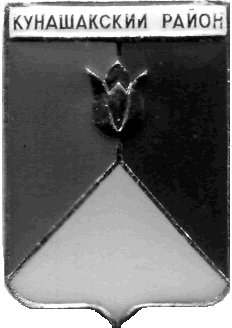 СОБРАНИЕ ДЕПУТАТОВКУНАШАКСКОГО МУНИЦИПАЛЬНОГО РАЙОНАЧЕЛЯБИНСКОЙ ОБЛАСТИРЕШЕНИЕ13 заседание« 29 » декабря 2022 г. № 80О внесении изменений в решение Собрания депутатов Кунашакскогомуниципального района от 28.12.2021г.№ 115«О районном бюджете на 2022год и на плановый период 2023 и 2024годов»В соответствии с Бюджетным Кодексом РФ, Федеральным Законом от 06.10.2003г. № 131-ФЗ «Об общих принципах организации местного самоуправления в Российской Федерации», Уставом Кунашакского муниципального района, Положение о бюджетном процессе в Кунашакском муниципальном районе, утвержденным решением Собрания депутатов от 20.05.2020 года № 58, Собрание депутатов Кунашакского муниципального района   РЕШАЕТ:	1.Внести в решение Собрания депутатов Кунашакского муниципального района от 28.12.2021 г. № 115 «О районном бюджете на 2022 год и на плановый период 2023 и 2024 годов» (далее – решение) изменения согласно приложению.  2. Настоящее решение вступает в силу со дня его подписания и подлежит опубликованию в средствах массовой информации.3. Контроль исполнения данного решения возложить на комиссию по бюджету, налогам и предпринимательству Собрания депутатов Кунашакского муниципального района.ПредседательСобрания депутатов									  Н.В. ГусеваПриложениек решению Собрания депутатовКунашакского муниципального районаот « 29 »  декабря 2022г. № 80Изменения в решение Собрания депутатов Кунашакского муниципального района от 28.12.2021 г. № 115 «О районном бюджете на 2022 год и на плановый период 2023 и 2024 годов»Пункт 1 изложить в следующей редакции:«1. Утвердить основные характеристики районного бюджета на 2022 год:1) прогнозируемый общий объем доходов районного бюджета в сумме            1 722 833,967 тыс. рублей, в том числе безвозмездные поступления от других бюджетов бюджетной системы Российской Федерации в сумме 1 352 371,047 тыс. рублей;2) общий объем расходов районного бюджета в сумме 1 765 073,589 тыс. рублей, в том числе за счет остатков на расчетном счете на 01.01.2022 г. в сумме  42 239,622 тыс. рублей;- объем дефицита районного бюджета в сумме 42 239,622  тыс. рублей.2) В пункте 5 приложения 2,4,6 изложить в следующей редакции, согласно приложению 1,2,3.Глава района 										С.Н. АминовПриложение 1Приложение 1Приложение 1Приложение 1Приложение 1Приложение 1Приложение 1Приложение 1Приложение 1Приложение 1Распределение бюджетных ассигнований по целевым статьям (государственным, муниципальным программам и непрограммным направлениям деятельности), группам видов расходов, разделам и подразделам классификации расходов бюджетов на 2022 годРаспределение бюджетных ассигнований по целевым статьям (государственным, муниципальным программам и непрограммным направлениям деятельности), группам видов расходов, разделам и подразделам классификации расходов бюджетов на 2022 годРаспределение бюджетных ассигнований по целевым статьям (государственным, муниципальным программам и непрограммным направлениям деятельности), группам видов расходов, разделам и подразделам классификации расходов бюджетов на 2022 годРаспределение бюджетных ассигнований по целевым статьям (государственным, муниципальным программам и непрограммным направлениям деятельности), группам видов расходов, разделам и подразделам классификации расходов бюджетов на 2022 годРаспределение бюджетных ассигнований по целевым статьям (государственным, муниципальным программам и непрограммным направлениям деятельности), группам видов расходов, разделам и подразделам классификации расходов бюджетов на 2022 годРаспределение бюджетных ассигнований по целевым статьям (государственным, муниципальным программам и непрограммным направлениям деятельности), группам видов расходов, разделам и подразделам классификации расходов бюджетов на 2022 годРаспределение бюджетных ассигнований по целевым статьям (государственным, муниципальным программам и непрограммным направлениям деятельности), группам видов расходов, разделам и подразделам классификации расходов бюджетов на 2022 годРаспределение бюджетных ассигнований по целевым статьям (государственным, муниципальным программам и непрограммным направлениям деятельности), группам видов расходов, разделам и подразделам классификации расходов бюджетов на 2022 годРаспределение бюджетных ассигнований по целевым статьям (государственным, муниципальным программам и непрограммным направлениям деятельности), группам видов расходов, разделам и подразделам классификации расходов бюджетов на 2022 годРаспределение бюджетных ассигнований по целевым статьям (государственным, муниципальным программам и непрограммным направлениям деятельности), группам видов расходов, разделам и подразделам классификации расходов бюджетов на 2022 годРаспределение бюджетных ассигнований по целевым статьям (государственным, муниципальным программам и непрограммным направлениям деятельности), группам видов расходов, разделам и подразделам классификации расходов бюджетов на 2022 годРаспределение бюджетных ассигнований по целевым статьям (государственным, муниципальным программам и непрограммным направлениям деятельности), группам видов расходов, разделам и подразделам классификации расходов бюджетов на 2022 годРаспределение бюджетных ассигнований по целевым статьям (государственным, муниципальным программам и непрограммным направлениям деятельности), группам видов расходов, разделам и подразделам классификации расходов бюджетов на 2022 годРаспределение бюджетных ассигнований по целевым статьям (государственным, муниципальным программам и непрограммным направлениям деятельности), группам видов расходов, разделам и подразделам классификации расходов бюджетов на 2022 годРаспределение бюджетных ассигнований по целевым статьям (государственным, муниципальным программам и непрограммным направлениям деятельности), группам видов расходов, разделам и подразделам классификации расходов бюджетов на 2022 годРаспределение бюджетных ассигнований по целевым статьям (государственным, муниципальным программам и непрограммным направлениям деятельности), группам видов расходов, разделам и подразделам классификации расходов бюджетов на 2022 годРаспределение бюджетных ассигнований по целевым статьям (государственным, муниципальным программам и непрограммным направлениям деятельности), группам видов расходов, разделам и подразделам классификации расходов бюджетов на 2022 годРаспределение бюджетных ассигнований по целевым статьям (государственным, муниципальным программам и непрограммным направлениям деятельности), группам видов расходов, разделам и подразделам классификации расходов бюджетов на 2022 годРаспределение бюджетных ассигнований по целевым статьям (государственным, муниципальным программам и непрограммным направлениям деятельности), группам видов расходов, разделам и подразделам классификации расходов бюджетов на 2022 годРаспределение бюджетных ассигнований по целевым статьям (государственным, муниципальным программам и непрограммным направлениям деятельности), группам видов расходов, разделам и подразделам классификации расходов бюджетов на 2022 годРаспределение бюджетных ассигнований по целевым статьям (государственным, муниципальным программам и непрограммным направлениям деятельности), группам видов расходов, разделам и подразделам классификации расходов бюджетов на 2022 годРаспределение бюджетных ассигнований по целевым статьям (государственным, муниципальным программам и непрограммным направлениям деятельности), группам видов расходов, разделам и подразделам классификации расходов бюджетов на 2022 годРаспределение бюджетных ассигнований по целевым статьям (государственным, муниципальным программам и непрограммным направлениям деятельности), группам видов расходов, разделам и подразделам классификации расходов бюджетов на 2022 годРаспределение бюджетных ассигнований по целевым статьям (государственным, муниципальным программам и непрограммным направлениям деятельности), группам видов расходов, разделам и подразделам классификации расходов бюджетов на 2022 годРаспределение бюджетных ассигнований по целевым статьям (государственным, муниципальным программам и непрограммным направлениям деятельности), группам видов расходов, разделам и подразделам классификации расходов бюджетов на 2022 годРаспределение бюджетных ассигнований по целевым статьям (государственным, муниципальным программам и непрограммным направлениям деятельности), группам видов расходов, разделам и подразделам классификации расходов бюджетов на 2022 годРаспределение бюджетных ассигнований по целевым статьям (государственным, муниципальным программам и непрограммным направлениям деятельности), группам видов расходов, разделам и подразделам классификации расходов бюджетов на 2022 годРаспределение бюджетных ассигнований по целевым статьям (государственным, муниципальным программам и непрограммным направлениям деятельности), группам видов расходов, разделам и подразделам классификации расходов бюджетов на 2022 годРаспределение бюджетных ассигнований по целевым статьям (государственным, муниципальным программам и непрограммным направлениям деятельности), группам видов расходов, разделам и подразделам классификации расходов бюджетов на 2022 годРаспределение бюджетных ассигнований по целевым статьям (государственным, муниципальным программам и непрограммным направлениям деятельности), группам видов расходов, разделам и подразделам классификации расходов бюджетов на 2022 годРаспределение бюджетных ассигнований по целевым статьям (государственным, муниципальным программам и непрограммным направлениям деятельности), группам видов расходов, разделам и подразделам классификации расходов бюджетов на 2022 годРаспределение бюджетных ассигнований по целевым статьям (государственным, муниципальным программам и непрограммным направлениям деятельности), группам видов расходов, разделам и подразделам классификации расходов бюджетов на 2022 годРаспределение бюджетных ассигнований по целевым статьям (государственным, муниципальным программам и непрограммным направлениям деятельности), группам видов расходов, разделам и подразделам классификации расходов бюджетов на 2022 годРаспределение бюджетных ассигнований по целевым статьям (государственным, муниципальным программам и непрограммным направлениям деятельности), группам видов расходов, разделам и подразделам классификации расходов бюджетов на 2022 годРаспределение бюджетных ассигнований по целевым статьям (государственным, муниципальным программам и непрограммным направлениям деятельности), группам видов расходов, разделам и подразделам классификации расходов бюджетов на 2022 годРаспределение бюджетных ассигнований по целевым статьям (государственным, муниципальным программам и непрограммным направлениям деятельности), группам видов расходов, разделам и подразделам классификации расходов бюджетов на 2022 годРаспределение бюджетных ассигнований по целевым статьям (государственным, муниципальным программам и непрограммным направлениям деятельности), группам видов расходов, разделам и подразделам классификации расходов бюджетов на 2022 годРаспределение бюджетных ассигнований по целевым статьям (государственным, муниципальным программам и непрограммным направлениям деятельности), группам видов расходов, разделам и подразделам классификации расходов бюджетов на 2022 годРаспределение бюджетных ассигнований по целевым статьям (государственным, муниципальным программам и непрограммным направлениям деятельности), группам видов расходов, разделам и подразделам классификации расходов бюджетов на 2022 годРаспределение бюджетных ассигнований по целевым статьям (государственным, муниципальным программам и непрограммным направлениям деятельности), группам видов расходов, разделам и подразделам классификации расходов бюджетов на 2022 годРаспределение бюджетных ассигнований по целевым статьям (государственным, муниципальным программам и непрограммным направлениям деятельности), группам видов расходов, разделам и подразделам классификации расходов бюджетов на 2022 годРаспределение бюджетных ассигнований по целевым статьям (государственным, муниципальным программам и непрограммным направлениям деятельности), группам видов расходов, разделам и подразделам классификации расходов бюджетов на 2022 годРаспределение бюджетных ассигнований по целевым статьям (государственным, муниципальным программам и непрограммным направлениям деятельности), группам видов расходов, разделам и подразделам классификации расходов бюджетов на 2022 годРаспределение бюджетных ассигнований по целевым статьям (государственным, муниципальным программам и непрограммным направлениям деятельности), группам видов расходов, разделам и подразделам классификации расходов бюджетов на 2022 годРаспределение бюджетных ассигнований по целевым статьям (государственным, муниципальным программам и непрограммным направлениям деятельности), группам видов расходов, разделам и подразделам классификации расходов бюджетов на 2022 годРаспределение бюджетных ассигнований по целевым статьям (государственным, муниципальным программам и непрограммным направлениям деятельности), группам видов расходов, разделам и подразделам классификации расходов бюджетов на 2022 годРаспределение бюджетных ассигнований по целевым статьям (государственным, муниципальным программам и непрограммным направлениям деятельности), группам видов расходов, разделам и подразделам классификации расходов бюджетов на 2022 годРаспределение бюджетных ассигнований по целевым статьям (государственным, муниципальным программам и непрограммным направлениям деятельности), группам видов расходов, разделам и подразделам классификации расходов бюджетов на 2022 годРаспределение бюджетных ассигнований по целевым статьям (государственным, муниципальным программам и непрограммным направлениям деятельности), группам видов расходов, разделам и подразделам классификации расходов бюджетов на 2022 годРаспределение бюджетных ассигнований по целевым статьям (государственным, муниципальным программам и непрограммным направлениям деятельности), группам видов расходов, разделам и подразделам классификации расходов бюджетов на 2022 год(тыс. рублей)(тыс. рублей)(тыс. рублей)(тыс. рублей)(тыс. рублей)(тыс. рублей)(тыс. рублей)(тыс. рублей)(тыс. рублей)(тыс. рублей)НаименованиеЦелевая
статьяГруппа вида расходовРазделПодразделСуммаИзмененияИзменения за счет остатков на 01.01.2022г.Изменения за счет областных и федеральных средств и прочих поступленийВсегоВСЕГО1 961 660,8730,0000,000-196 587,2841 765 073,589Государственная программа Челябинской области "Развитие образования в Челябинской области"03 0 00 00000303 663,8800,0000,0001 077,110304 740,990Организация отдыха детей в каникулярное время  (Закупка товаров, работ и услуг для обеспечения государственных (муниципальных) нужд)03 1 00 0301020007072 323,4680,0000,0000,0002 323,468Организация отдыха детей в каникулярное время (Предоставление субсидий бюджетным, автономным учреждениям и иным некоммерческим организациям)03 1 00 0301060007072 306,3320,0000,000-147,7302 158,602Компенсация затрат родителей (законных представителей) детей-инвалидов в части организации обучения по основным общеобразовательным программам на дому (Социальное обеспечение и иные выплаты населению)03 1 00 0302030010030,0000,0000,0000,0000,000Компенсация затрат родителей (законных представителей) детей-инвалидов в части организации обучения по основным общеобразовательным программам на дому (Социальное обеспечение и иные выплаты населению)03 1 00 0302030010048 416,2000,0000,0000,0008 416,200Обеспечение питанием детей из малообеспеченных семей и детей с нарушениями здоровья, обучающихся в муниципальных общеобразовательных организациях (Закупка товаров, работ и услуг для обеспечения государственных (муниципальных) нужд)03 1 00 0303020007021 097,2250,0000,0000,0001 097,225Обеспечение питанием детей из малообеспеченных семей и детей с нарушениями здоровья, обучающихся в муниципальных общеобразовательных организациях (Предоставление субсидий бюджетным, автономным учреждениям и иным некоммерческим организациям)03 1 00 030306000702163,2750,0000,0000,000163,275Приобретение транспортных средств для организации перевозки обучающихся (Закупка товаров, работ и услуг для обеспечения государственных (муниципальных) нужд)03 1 00 0304020007091 606,4000,0000,0000,0001 606,400Организация работы комиссий по делам несовершеннолетних и защите их прав (Расходы на выплаты персоналу в целях обеспечения выполнения функций государственными (муниципальными) органами, казенными учреждениями, органами управления государственными внебюджетными фондами)03 1 00 030601000113753,4851,0760,0000,000754,561Организация работы комиссий по делам несовершеннолетних и защите их прав (Закупка товаров, работ и услуг для обеспечения государственных (муниципальных) нужд)03 1 00 030602000113272,415-1,0760,0000,000271,339Организация предоставления психолого-педагогической, медицинской и социальной помощи обучающимся, испытывающим трудности в освоении основных общеобразовательных программ, своем развитии и социальной адаптации (Закупка товаров, работ и услуг для обеспечения государственных (муниципальных) нужд)03 1 00 03070200070273,4000,0000,0001,00074,400Обеспечение государственных гарантий реализации прав на получение общедоступного и бесплатного дошкольного, начального общего, основного общего, среднего общего образования и обеспечение дополнительного образования детей в муниципальных общеобразовательных организациях (Расходы на выплаты персоналу в целях обеспечения выполнения функций государственными (муниципальными) органами, казенными учреждениями, органами управления государственными внебюджетными фондами)03 1 00 031201000702218 953,7830,0750,000280,000219 233,858Обеспечение государственных гарантий реализации прав на получение общедоступного и бесплатного дошкольного, начального общего, основного общего, среднего общего образования и обеспечение дополнительного образования детей в муниципальных общеобразовательных организациях (Закупка товаров, работ и услуг для обеспечения государственных (муниципальных) нужд)03 1 00 0312020007023 640,904-0,0750,0000,0003 640,829Обеспечение государственных гарантий реализации прав на получение общедоступного и бесплатного дошкольного, начального общего, основного общего, среднего общего образования и обеспечение дополнительного образования детей в муниципальных общеобразовательных организациях (Предоставление субсидий бюджетным, автономным учреждениям и иным некоммерческим организациям)03 1 00 03120600070224 385,1930,0000,0000,00024 385,193Субвенции местным бюджетам на обеспечение бесплатным двухразовым горячим питанием обучающихся по образовательным программам основного общего, среднего общего образования в муниципальных образовательных организациях, расположенных на территории Челябинской области, один из родителей которых является военнослужащим (Закупка товаров, работ и услуг для обеспечения государственных (муниципальных) нужд)03 1 00 0317020007020,0000,0000,000250,720250,720Субвенции местным бюджетам на обеспечение бесплатным двухразовым горячим питанием обучающихся по образовательным программам основного общего, среднего общего образования в муниципальных образовательных организациях, расположенных на территории Челябинской области, один из родителей которых является военнослужащим (Предоставление субсидий бюджетным, автономным учреждениям и иным некоммерческим организациям)03 1 00 0317060007020,0000,0000,00017,02017,020Обеспечение молоком (молочной продукцией) обучающихся по программам начального общего образования в муниципальных общеобразовательных организациях (Закупка товаров, работ и услуг для обеспечения государственных (муниципальных) нужд)03 1 00 0330020007021 788,4200,0000,0000,0001 788,420Обеспечение молоком (молочной продукцией) обучающихся по программам начального общего образования в муниципальных общеобразовательных организациях (Предоставление субсидий бюджетным, автономным учреждениям и иным некоммерческим организациям)03 1 00 033006000702152,6800,0000,0000,000152,680Проведение капитального ремонта зданий и сооружений муниципальных организаций отдыха и оздоровления детей (Предоставление субсидий бюджетным, автономным учреждениям и иным некоммерческим организациям)03 1 00 0331060007073 220,1000,0000,000-17,3903 202,710Проведение ремонтных работ по замене оконных блоков в муниципальных общеобразовательных организациях (Закупка товаров, работ и услуг для обеспечения государственных (муниципальных) нужд)03 1 00 033302000702853,9000,0000,000-17,890836,010Организация бесплатного горячего питания обучающихся, получающих начальное общее образование в муниципальных образовательных организациях (Закупка товаров, работ и услуг для обеспечения государственных (муниципальных) нужд)03 1 00 L304420007020,0000,0000,0000,0000,000Организация бесплатного горячего питания обучающихся, получающих начальное общее образование в муниципальных образовательных организациях (Предоставление субсидий бюджетным, автономным учреждениям и иным некоммерческим организациям)03 1 00 L304460007020,0000,0000,0000,0000,000Организация бесплатного горячего питания обучающихся, получающих начальное общее образование в муниципальных образовательных организациях (Закупка товаров, работ и услуг для обеспечения государственных (муниципальных) нужд)03 1 00 L3040200070212 726,462120,0000,0000,00012 846,462Организация бесплатного горячего питания обучающихся, получающих начальное общее образование в муниципальных образовательных организациях (Предоставление субсидий бюджетным, автономным учреждениям и иным некоммерческим организациям)03 1 00 L304060007021 182,838-120,0000,0000,0001 062,838Обеспечение выплат ежемесячного денежного вознаграждения за классное руководство педагогическим работникам муниципальных образовательных организаций, реализующих образовательные программы начального общего, основного общего и среднего общего образования, в том числе адаптированные основные общеобразовательные программы (Расходы на выплаты персоналу в целях обеспечения выполнения функций государственными (муниципальными) органами, казенными учреждениями, органами управления государственными внебюджетными фондами)03 1 00 5303410007020,0000,0000,0000,0000,000Обеспечение выплат ежемесячного денежного вознаграждения за классное руководство педагогическим работникам муниципальных образовательных организаций, реализующих образовательные программы начального общего, основного общего и среднего общего образования, в том числе адаптированные основные общеобразовательные программы (Расходы на выплаты персоналу в целях обеспечения выполнения функций государственными (муниципальными) органами, казенными учреждениями, органами управления государственными внебюджетными фондами)03 1 00 53035100070217 455,9150,0000,000247,40017 703,315Обеспечение выплат ежемесячного денежного вознаграждения за классное руководство педагогическим работникам муниципальных образовательных организаций, реализующих образовательные программы начального общего, основного общего и среднего общего образования, в том числе адаптированные основные общеобразовательные программы (Предоставление субсидий бюджетным, автономным учреждениям и иным некоммерческим организациям)03 1 00 5303560007021 851,3850,0000,0000,0001 851,385Оборудование пунктов проведения экзаменов государственной итоговой аттестации по образовательным программам среднего общего образования (Закупка товаров, работ и услуг для обеспечения государственных (муниципальных) нужд)03 2 E1 030502000702440,1000,0000,0000,000440,100Внедрение целевой модели цифровой образовательной среды в общеобразовательных организациях, расположенных на территории Челябинской области (Закупка товаров, работ и услуг для обеспечения государственных (муниципальных) нужд)03 5 E4 5210020007020,0000,0000,0000,0000,000Обеспечение деятельности советников директора по воспитанию и взаимодействию с детскими общественными объединениями в общеобразовательных организациях (Расходы на выплаты персоналу в целях обеспечения выполнения функций государственными (муниципальными) органами, казенными учреждениями, органами управления государственными внебюджетными фондами)03 7 EВ 5179F10007020,0000,0000,000417,582417,582Обеспечение деятельности советников директора по воспитанию и взаимодействию с детскими общественными объединениями в общеобразовательных организациях (Предоставление субсидий бюджетным, автономным учреждениям и иным некоммерческим организациям)03 7 EВ 5179F60007020,0000,0000,00046,39846,398Государственная программа Челябинской области «Поддержка и развитие дошкольного образования в Челябинской области» на 2015–2025 годы04 0 00 0000067 528,2330,0000,0002 609,83070 138,063Компенсация части платы, взимаемой с родителей (законных представителей) за присмотр и уход за детьми в образовательных организациях, реализующих образовательную программу дошкольного образования, расположенных на территории Челябинской области (Социальное обеспечение и иные выплаты населению)04 0 00 0405030010043 397,3000,0000,000148,3003 545,600Привлечение детей из малообеспеченных, неблагополучных семей, а также семей, оказавшихся в трудной жизненной ситуации, в расположенные на территории Челябинской области муниципальные дошкольные образовательные организации через предоставление компенсации части родительской платы (Закупка товаров, работ и услуг для обеспечения государственных (муниципальных) нужд)04 1 00 040602001004375,3000,0000,0000,000375,300Обеспечение государственных гарантий реализации прав на получение общедоступного и бесплатного дошкольного образования в муниципальных дошкольных образовательных организациях (Расходы на выплаты персоналу в целях обеспечения выполнения функций государственными (муниципальными) органами, казенными учреждениями, органами управления государственными внебюджетными фондами)04 1 00 04010100070161 758,5300,0000,0002 461,53064 220,060Обеспечение государственных гарантий реализации прав на получение общедоступного и бесплатного дошкольного образования в муниципальных дошкольных образовательных организациях (Закупка товаров, работ и услуг для обеспечения государственных (муниципальных) нужд)04 1 00 0401020007011 392,0000,0000,0000,0001 392,000Создание в расположенных на территории Челябинской области муниципальных образовательных организациях, реализующих образовательную программу дошкольного образования, условий для получения детьми дошкольного возраста с ограниченными возможностями здоровья качественного образования и коррекции развития (Закупка товаров, работ и услуг для обеспечения государственных (муниципальных) нужд)04 1 00 040202000701202,3000,0000,0000,000202,300Проведение капитального ремонта зданий и сооружений муниципальных организаций дошкольного образования (Закупка товаров, работ и услуг для обеспечения государственных (муниципальных) нужд)04 1 00 040802000701402,8030,0000,0000,000402,803Государственная программа Челябинской области «Развитие дорожного хозяйства и транспортной доступности в Челябинской области»06 0 00 0000056 211,0000,0000,0000,00056 211,000Капитальный ремонт, ремонт и содержание автомобильных дорог общего пользования местного значения (Закупка товаров, работ и услуг для обеспечения государственных (муниципальных) нужд)06 1 00 06050200040952 467,3000,0000,0000,00052 467,300Организация регулярных перевозок пассажиров и багажа автомобильным транспортом по муниципальным маршрутам регулярных перевозок по регулируемым тарифам06 6 00 0616020004083 743,7000,0000,0000,0003 743,700Государственная программа Челябинской области «Доступная среда»08 0 00 000000,0000,0000,0000,0000,000Приобретение технических средств реабилитации для пунктов проката в муниципальных учреждениях системы социальной защиты населения (Закупка товаров, работ и услуг для обеспечения государственных (муниципальных) нужд)08 2 00 0808020010060,0000,0000,0000,0000,000Государственная программа Челябинской области "Управление государственными финансами и государственным долгом Челябинской области" 10 0 00 0000020 351,4000,0000,0000,00020 351,400Осуществление государственных полномочий по расчету и предоставлению дотаций сельским поселениям за счет средств областного бюджета (Межбюджетные трансферты)10 3 00 7287050014010,0000,0000,0000,0000,000Осуществление государственных полномочий по расчету и предоставлению дотаций сельским поселениям за счет средств областного бюджета (Межбюджетные трансферты)10 3 00 10220500140120 351,4000,0000,0000,00020 351,400Государственная программа Челябинской области «Содействие созданию в Челябинской области (исходя из прогнозируемой потребности) новых мест в общеобразовательных организациях»11 0 00 00000191 037,8150,0000,000-186 517,7604 520,055Создание новых мест в общеобразовательных организациях, расположенных на территории Челябинской области (Закупка товаров, работ и услуг для обеспечения государственных (муниципальных) нужд)11 1 E1 55202200070214 989,5320,0000,000-10 469,4774 520,055Создание новых мест в общеобразовательных организациях, расположенных на территории Челябинской области (Капитальные вложения в объекты недвижимого имущества государственной (муниципальной) собственности)11 1 E1 552024000702176 048,2830,0000,000-176 048,2830,000Государственная программа Челябинской области "Развитие архивного дела в Челябинской области"12 0 00 00000100,5000,0000,0000,000100,500Подпрограмма "Организация приема и обеспечение сохранности принятых на государственное хранение в государственный и муниципальные архивы Челябинской области архивных документов в 2016-2018 годах"12 1 00 00000100,5000,0000,0000,000100,500Комплектование, учет, использование и хранение архивных документов, отнесенных к государственной собственности Челябинской области (Закупка товаров, работ и услуг для обеспечения государственных (муниципальных) нужд)12 1 00 120102000804100,5000,0000,0000,000100,500Государственная программа Челябинской области "Обеспечение доступным и комфортным жильем граждан Российской Федерации" в Челябинской области на 2014 - 2020 годы14 0 00 0000024 129,148-466,1390,000-12,54023 650,469Строительство газопроводов и газовых сетей (Капитальные вложения в объекты недвижимого имущества государственной (муниципальной) собственности)14 2 00 1405040005057 979,9700,0000,000-12,5407 967,430Модернизация, реконструкция, капитальный ремонт и строительство котельных, систем водоснабжения, водоотведения, систем электроснабжения, теплоснабжения, включая центральные тепловые пункты, в том числе проектно-изыскательские работы (Закупка товаров, работ и услуг для обеспечения государственных (муниципальных) нужд)14 2 00 1406020005029 490,0000,0000,0000,0009 490,000Предоставление молодым семьям - участникам подпрограммы социальных выплат на приобретение (строительство) жилья (Социальное обеспечение и иные выплаты населению)14 4 00 L497030010046 659,178-466,1390,0000,0006 193,039Государственная программа Челябинской области «Капитальное строительство в Челябинской области»15 0 00 0000089 540,6000,0000,000-44 820,00044 720,600Капитальные вложения в объекты физической культуры и спорта (Закупка товаров, работ и услуг для обеспечения государственных (муниципальных) нужд)15 0 00 0004020007023 380,1510,0000,000-1 358,3722 021,779Капитальные вложения в объекты физической культуры и спорта (Капитальные вложения в объекты недвижимого имущества государственной (муниципальной) собственности)15 0 00 00040400070286 160,4490,0000,000-43 461,62842 698,821Государственная программа Челябинской области «Чистая вода» на территории Челябинской области16 0 00 000000,0000,0000,0000,0000,000Строительство, модернизация, реконструкция и капитальный ремонт объектов систем водоснабжения, водоотведения и очистки сточных вод, а также очистных сооружений канализации (Закупка товаров, работ и услуг для обеспечения государственных (муниципальных) нужд)16 0 00 1601020005020,0000,0000,0000,0000,000Государственная программа Челябинской области "Развитие физической культуры и спорта в Челябинской области" на 2020 - 2022 годы20 0 00 000005 742,3000,0000,000-667,3005 075,000Приобретение спортивного инвентаря и оборудования для физкультурно-спортивных организаций (Закупка товаров, работ и услуг для государственных (муниципальных) нужд)20 1 00 2004420011020,0000,0000,0000,0000,000Приобретение спортивного инвентаря и оборудования для физкультурно-спортивных организаций (Предоставление субсидий бюджетным, автономным учреждениям и иным некоммерческим организациям)20 1 00 2004460011021 500,0000,0000,0000,0001 500,000Оплата услуг специалистов по организации физкультурно-оздоровительной и спортивно-массовой работы с населением от 6 до 18 лет (Расходы на выплаты персоналу в целях обеспечения выполнения функций государственными (муниципальными) органами, казенными учреждениями, органами управления государственными внебюджетными фондами)20 1 00 2004510011020,0000,0000,0000,0000,000Оплата услуг специалистов по организации физкультурно-оздоровительной и спортивно-массовой работы с населением от 6 до 18 лет (Закупка товаров, работ и услуг для государственных (муниципальных) нужд)20 1 00 200452001102528,3000,0000,0000,000528,300Оплата услуг специалистов по организации физкультурно-оздоровительной и спортивно-массовой работы с лицами с ограниченными возможностями здоровья (Закупка товаров, работ и услуг для государственных (муниципальных) нужд)20 1 00 2004720011020,000176,1000,0000,000176,100Оплата услуг специалистов по организации физкультурно-оздоровительной и спортивно-массовой работы с населением, занятым в экономике, и гражданами старшего поколения (Расходы на выплаты персоналу в целях обеспечения выполнения функций государственными (муниципальными) органами, казенными учреждениями, органами управления государственными внебюджетными фондами)20 3 00 2004Д1001102352,200-352,2000,0000,0000,000Оплата услуг специалистов по организации физкультурно-оздоровительной и спортивно-массовой работы с населением, занятым в экономике, и гражданами старшего поколения (Закупка товаров, работ и услуг для государственных (муниципальных) нужд)20 3 00 2004Д20011020,000352,2000,0000,000352,200Оплата услуг специалистов по организации физкультурно-оздоровительной и спортивно-массовой работы с лицами с ограниченными возможностями здоровья (Расходы на выплаты персоналу в целях обеспечения выполнения функций государственными (муниципальными) органами, казенными учреждениями, органами управления государственными внебюджетными фондами)20 2 00 2004710011020,0000,0000,0000,0000,000Оплата услуг специалистов по организации физкультурно-оздоровительной и спортивно-массовой работы с лицами с ограниченными возможностями здоровья (Закупка товаров, работ и услуг для государственных (муниципальных) нужд)20 2 00 200472001102176,100-176,1000,0000,0000,000Расходы на доведение средней заработной платы инструкторов по спорту и тренеров, работающих в сельской местности и малых городах Челябинской области с населением до 50 тысяч человек, до среднемесячного дохода от трудовой деятельности в Челябинской области (Расходы на выплаты персоналу в целях обеспечения выполнения функций государственными (муниципальными) органами, казенными учреждениями, органами управления государственными внебюджетными фондами)20 4 00 2004И10011021 005,7730,0000,000-667,300338,473Расходы на доведение средней заработной платы инструкторов по спорту и тренеров, работающих в сельской местности и малых городах Челябинской области с населением до 50 тысяч человек, до среднемесячного дохода от трудовой деятельности в Челябинской области (Предоставление субсидий бюджетным, автономным учреждениям и иным некоммерческим организациям)20 4 00 2004И60011021 237,4940,0000,0000,0001 237,494Расходы на доведение средней заработной платы инструкторов по спорту и тренеров, работающих в сельской местности и малых городах Челябинской области с населением до 50 тысяч человек, до среднемесячного дохода от трудовой деятельности в Челябинской области (Предоставление субсидий бюджетным, автономным учреждениям и иным некоммерческим организациям)20 4 00 2004И6001101483,4330,0000,0000,000483,433Выплата заработной платы тренерам, дополнительно привлеченным к работе в сельской местности и малых городах Челябинской области с населением до 50 тысяч человек (Расходы на выплаты персоналу в целях обеспечения выполнения функций государственными (муниципальными) органами, казенными учреждениями, органами управления государственными внебюджетными фондами)20 4 00 2004К10011020,0000,0000,0000,0000,000Выплата заработной платы тренерам, дополнительно привлеченным к работе в сельской местности и малых городах Челябинской области с населением до 50 тысяч человек Предоставление субсидий бюджетным, автономным учреждениям и иным некоммерческим организациям)20 4 00 2004К6001102459,0000,0000,0000,000459,000Государственная программа Челябинской области "Повышение эффективности реализации молодежной политики в Челябинской области" на 2020 - 2022 годы21 0 00 00000371,0000,0000,0000,000371,000Организация и проведение мероприятий с детьми и молодежью (Закупка товаров, работ и услуг для государственных (муниципальных) нужд)21 1 E8 210102000707321,0000,0000,0000,000321,000Организация и проведение мероприятий с детьми и молодежью (Социальное обеспечение и иные выплаты населению)21 1 E8 21010300070750,0000,0000,0000,00050,000Государственная программа Челябинской области "Улучшение условий и охраны труда в Челябинской области на 2019-2021 годы"22 0 00 000000,0000,0000,0000,0000,000Реализация переданных государственных полномочий в области охраны труда (Расходы на выплаты персоналу в целях обеспечения выполнения функций государственными (муниципальными) органами, казенными учреждениями, органами управления государственными внебюджетными фондами)22 0 00 2203010004010,0000,0000,0000,0000,000Реализация переданных государственных полномочий в области охраны труда (Закупка товаров, работ и услуг для государственных (муниципальных) нужд)22 0 00 2203020004010,0000,0000,0000,0000,000Государственная программа Челябинской области «Стимулирование развития жилищного строительства в Челябинской области»23 0 00 000002 841,1100,0000,0000,0002 841,110Подготовка документов территориального планирования, градостроительного зонирования и документации по планировке территорий муниципальных образований Челябинской области (Закупка товаров, работ и услуг для государственных (муниципальных) нужд)23 1 00 2302020005052 841,1100,0000,0000,0002 841,110Государственная программа Челябинской области «Развитие социальной защиты населения в Челябинской области» на 2020–2022 годы28 0 00 00000255 471,2790,0010,0003 399,520258 870,800Подпрограмма "Дети Южного Урала"28 1 00 00000105 630,9300,0000,000-1 641,000103 989,930Обеспечение предоставления жилых помещений детям-сиротам и детям, оставшимся без попечения родителей, лицам из их числа по договорам найма специализированных жилых помещений за счет средств областного бюджета28 1 00 L082040010045 438,1960,0000,0000,0005 438,196Реализация полномочий Российской Федерации по выплате государственных пособий лицам, не подлежащим обязательному социальному страхованию на случай временной нетрудоспособности и в связи с материнством, и лицам, уволенным в связи с ликвидацией организаций (прекращением деятельности, полномочий физическими лицами), в соответствии с Федеральным законом от 19 мая 1995 года № 81-ФЗ «О государственных пособиях гражданам, имеющим детей» (Социальное обеспечение и иные выплаты населению)28 1 00 5380030010040,0000,0000,0000,0000,000Социальная поддержка детей-сирот и детей, оставшихся без попечения родителей, находящихся в муниципальных образовательных организациях для детей-сирот и детей, оставшихся без попечения родителей (Предоставление субсидий бюджетным, автономным учреждениям и иным некоммерческим организациям)28 1 00 28100600100422 870,8400,0000,0001 090,20023 961,040Обеспечение предоставления жилых помещений детям-сиротам и детям, оставшимся без попечения родителей, лицам из их числа по договорам найма специализированных жилых помещений за счет средств областного бюджета (Капитальные вложения в объекты недвижимого имущества)28 1 00 28130400100410 889,9040,0000,0000,00010 889,904Содержание ребенка в семье опекуна и приемной семье, а также вознаграждение, причитающееся приемному родителю в соответствии с Законом Челябинской области "О мерах социальной поддержки детей-сирот и детей, оставшихся без попечения родителей, вознаграждении, причитающемся приемному родителю, и социальных гарантиях приемной семье" (Закупка товаров, работ и услуг для государственных (муниципальных) нужд)28 1 00 281402001004500,0000,0000,00029,980529,980Содержание ребенка в семье опекуна и приемной семье, а также вознаграждение, причитающееся приемному родителю в соответствии с Законом Челябинской области "О мерах социальной поддержки детей-сирот и детей, оставшихся без попечения родителей, вознаграждении, причитающемся приемному родителю, и социальных гарантиях приемной семье" (Социальное обеспечение и иные выплаты населению)28 1 00 28140300100438 422,4000,0000,000-575,88037 846,520Ежемесячная денежная выплата на оплату жилья и коммунальных услуг многодетной семье в соответствии с Законом Челябинской области «О статусе и дополнительных мерах социальной поддержки многодетной семьи в Челябинской области» ((Закупка товаров, работ и услуг для государственных (муниципальных) нужд)28 1 00 282202001004120,0000,0000,000-5,214114,786Ежемесячная денежная выплата на оплату жилья и коммунальных услуг многодетной семье в соответствии с Законом Челябинской области «О статусе и дополнительных мерах социальной поддержки многодетной семьи в Челябинской области» (Социальное обеспечение и иные выплаты населению)28 1 00 2822030010047 827,4000,0000,00055,2147 882,614Пособие на ребенка в соответствии с Законом Челябинской области «О пособии на ребенка» (Закупка товаров, работ и услуг для государственных (муниципальных)28 1 00 281902001004230,0000,0000,000-39,586190,414Пособие на ребенка в соответствии с Законом Челябинской области «О пособии на ребенка» (Социальное обеспечение и иные выплаты населению)28 1 00 28190300100415 739,0000,0000,000-2 260,41413 478,586Выплата областного единовременного пособия при рождении ребенка в соответствии с Законом Челябинской области «Об областном единовременном пособии при рождении ребенка" (Закупка товаров, работ и услуг для государственных (муниципальных)28 1 Р1 28180200100420,0000,0000,0000,00020,000Выплата областного единовременного пособия при рождении ребенка в соответствии с Законом Челябинской области «Об областном единовременном пособии при рождении ребенка" (Социальное обеспечение и иные выплаты населению)28 1 Р1 2818030010041 470,4000,0000,000-100,0001 370,400Организация и осуществление деятельности по опеке и попечительству (Расходы на выплаты персоналу в целях обеспечения выполнения функций государственными (муниципальными) органами, казенными учреждениями, органами управления государственными внебюджетными фондами)28 1 00 2811010010061 894,0440,0000,000159,6412 053,685Организация и осуществление деятельности по опеке и попечительству (Закупка товаров, работ и услуг для государственных (муниципальных) нужд)28 1 00 281102001006143,0040,0000,000-1,641141,363Организация и осуществление деятельности по опеке и попечительству (Социальное обеспечение и иные выплаты населению)28 1 00 2811030010061,5460,0000,0000,0001,546Организация и осуществление деятельности по опеке и попечительству (Иные бюджетные ассигнования)28 1 00 2811080010064,1960,0000,0000,0004,196Субвенция местным бюджетам на реализацию переданных государственных полномочий по приему, регистрации заявлений и документов, необходимых для предоставления областного материнского (семейного) капитала, принятию решения о предоставлении (об отказе в предоставлении) семьям, имеющим детей, областного материнского (семейного) капитала, формированию электронных реестров для зачисления денежных средств на счета физических лиц в кредитных организациях и электронных реестров для зачисления денежных средств на счета организаций в кредитных организациях  (Закупка товаров, работ и услуг для государственных (муниципальных) нужд)28 1 00 28670200100660,0000,0000,0006,70066,700Подпрограмма "Повышение качества жизни граждан пожилого возраста и иных категорий граждан"28 2 00 0000097 791,8390,0010,0001 475,92099 267,760Ежемесячная денежная выплата в соответствии с Законом Челябинской области "О мерах социальной поддержки ветеранов в Челябинской области" (Социальное обеспечение и иные выплаты населению)28 2 00 28300300100311 530,00056,9020,0000,00011 586,902Ежемесячная денежная выплата в соответствии с Законом Челябинской области "О мерах социальной поддержки ветеранов в Челябинской области" (Закупка товаров, работ и услуг для государственных (муниципальных) нужд)28 2 00 283002001003250,000-56,9020,0000,000193,098Ежемесячная денежная выплата в соответствии с Законом Челябинской области "О мерах социальной поддержки жертв политических репрессий в Челябинской области" (Закупка товаров, работ и услуг для государственных (муниципальных) нужд)28 2 00 28310200100315,0000,0000,000-3,25511,745Ежемесячная денежная выплата в соответствии с Законом Челябинской области "О мерах социальной поддержки жертв политических репрессий в Челябинской области" (Социальное обеспечение и иные выплаты населению)28 2 00 283103001003667,8000,0000,000-53,745614,055Ежемесячная денежная выплата в соответствии с Законом Челябинской области "О звании "Ветеран труда Челябинской области" (Закупка товаров, работ и услуг для государственных (муниципальных) нужд)28 2 00 283202001003150,0000,0000,000-31,974118,026Ежемесячная денежная выплата в соответствии с Законом Челябинской области "О звании "Ветеран труда Челябинской области" (Социальное обеспечение и иные выплаты населению)28 2 00 2832030010037 727,2000,0000,000-690,6267 036,574Компенсация расходов на оплату жилых помещений и коммунальных услуг в соответствии с Законом Челябинской области "О дополнительных мерах социальной поддержки отдельных категорий граждан в Челябинской области" (Закупка товаров, работ и услуг для государственных (муниципальных) нужд)28 2 00 2833020010032,0000,0000,000-1,2770,723Компенсация расходов на оплату жилых помещений и коммунальных услуг в соответствии с Законом Челябинской области "О дополнительных мерах социальной поддержки отдельных категорий граждан в Челябинской области" (Социальное обеспечение и иные выплаты населению)28 2 00 28330300100381,6000,0000,000-33,72347,877Компенсационные выплаты за пользование услугами связи в соответствии с Законом Челябинской области "О дополнительных мерах социальной поддержки отдельных категорий граждан в Челябинской области" (Закупка товаров, работ и услуг для государственных (муниципальных) нужд)28 2 00 2834020010030,1000,0000,000-0,0500,050Компенсационные выплаты за пользование услугами связи в соответствии с Законом Челябинской области "О дополнительных мерах социальной поддержки отдельных категорий граждан в Челябинской области" (Социальное обеспечение и иные выплаты населению)28 2 00 2834030010036,4000,0000,000-2,9503,450Компенсация расходов на уплату взноса на капитальный ремонт общего имущества в многоквартирном доме в соответствии с Законом Челябинской области "О дополнительных мерах социальной поддержки отдельных категорий граждан в Челябинской области» (Закупка товаров, работ и услуг для государственных (муниципальных) нужд)28 2 00 28350200100316,0000,0000,000-0,84015,160Компенсация расходов на уплату взноса на капитальный ремонт общего имущества в многоквартирном доме в соответствии с Законом Челябинской области "О дополнительных мерах социальной поддержки отдельных категорий граждан в Челябинской области» (Социальное обеспечение и иные выплаты населению)28 2 00 283503001003570,8000,0000,000-89,160481,640Предоставление гражданам субсидий на оплату жилого помещения и коммунальных услуг (Расходы на выплаты персоналу в целях обеспечения выполнения функций государственными (муниципальными) органами, казенными учреждениями, органами управления государственными внебюджетными фондами)28 2 00 2837010010033 387,2970,0000,000362,9823 750,279Предоставление гражданам субсидий на оплату жилого помещения и коммунальных услуг (Закупка товаров, работ и услуг для государственных (муниципальных) нужд)28 2 00 283702001003597,9630,0000,00042,418640,381Предоставление гражданам субсидий на оплату жилого помещения и коммунальных услуг (Социальное обеспечение и иные выплаты населению)28 2 00 2837030010037 197,6000,0000,000-946,8006 250,800Реализация переданных государственных полномочий по назначению государственной социальной помощи отдельным категориям граждан, в том числе на основании социального контракта (Закупка товаров, работ и услуг для государственных (муниципальных) нужд)28 2 00 28540200100620,6000,0000,0000,00020,600Реализация переданных государственных полномочий по назначению государственной социальной помощи отдельным категориям граждан, в том числе на основании социального контракта (Социальное обеспечение и иные выплаты населению)28 2 00 2854030010030,0000,0000,0000,0000,000Реализация переданных государственных полномочий по назначению гражданам единовременной социальной выплаты и формированию электронных реестров для зачисления денежных средств на счета физических лиц в кредитных организациях (Закупка товаров, работ и услуг для государственных (муниципальных) нужд)28 2 00 285802001006187,4000,0000,00010,000197,400Реализация переданных государственных полномочий по назначению гражданам единовременной социальной выплаты и формированию электронных реестров для зачисления денежных средств на счета физических лиц в кредитных организациях (Социальное обеспечение и иные выплаты населению)28 2 00 2858030010060,0000,0000,0000,0000,000Реализация полномочий Российской Федерации по предоставлению отдельных мер социальной поддержки гражданам, подвергшимся воздействию радиации (Социальное обеспечение и иные выплаты населению)28 2 00 5137030010030,0000,0000,0000,0000,000Реализация полномочий Российской Федерации по осуществлению ежегодной денежной выплаты лицам, награжденным нагрудным знаком "Почетный донор России" (Закупка товаров, работ и услуг для государственных (муниципальных) нужд)28 2 00 5220020010037,6070,0000,000-0,0687,539Реализация полномочий Российской Федерации по осуществлению ежегодной денежной выплаты лицам, награжденным нагрудным знаком "Почетный донор России" (Социальное обеспечение и иные выплаты населению)28 2 00 522003001003550,1930,0000,000-15,832534,361Реализация полномочий Российской Федерации на оплату жилищно-коммунальных услуг отдельным категориям граждан (Закупка товаров, работ и услуг для государственных (муниципальных) нужд)28 2 00 525002001003305,0000,0000,0000,000305,000Реализация полномочий Российской Федерации на оплату жилищно-коммунальных услуг отдельным категориям граждан (Социальное обеспечение и иные выплаты населению)28 2 00 52500300100321 592,4000,0000,000-200,00021 392,400Реализация полномочий Российской Федерации по выплате инвалидам компенсаций страховых премий по договорам обязательного страхования гражданской ответственности владельцев транспортных средств в соответствии с Федеральным законом от 25 апреля 2002 года № 40-ФЗ "Об обязательном страховании гражданской ответственности владельцев транспортных средств" (Социальное обеспечение и иные выплаты населению)28 2 00 5280030010030,0000,0000,0000,0000,000Осуществление мер социальной поддержки граждан, работающих и проживающих в сельских населенных пунктах и рабочих поселках Челябинской области (Закупка товаров, работ и услуг для государственных (муниципальных) нужд)28 2 00 283802001003250,0000,0000,0000,327250,327Осуществление мер социальной поддержки граждан, работающих и проживающих в сельских населенных пунктах и рабочих поселках Челябинской области (Социальное обеспечение и иные выплаты населению)28 2 00 28380300100317 483,605-5 202,7310,0003 097,67315 378,547Осуществление мер социальной поддержки граждан, работающих и проживающих в сельских населенных пунктах и рабочих поселках Челябинской области (Расходы на выплаты персоналу в целях обеспечения выполнения функций государственными (муниципальными) органами, казенными учреждениями, органами управления государственными внебюджетными фондами)28 2 00 2838010007013 107,980806,2060,0000,0003 914,186Осуществление мер социальной поддержки граждан, работающих и проживающих в сельских населенных пунктах и рабочих поселках Челябинской области (Расходы на выплаты персоналу в целях обеспечения выполнения функций государственными (муниципальными) органами, казенными учреждениями, органами управления государственными внебюджетными фондами)28 2 00 28380100070214 495,0153 399,9080,0000,00017 894,923Осуществление мер социальной поддержки граждан, работающих и проживающих в сельских населенных пунктах и рабочих поселках Челябинской области (Расходы на выплаты персоналу в целях обеспечения выполнения функций государственными (муниципальными) органами, казенными учреждениями, органами управления государственными внебюджетными фондами)28 2 00 2838010007031 482,090421,4690,0000,0001 903,559Осуществление мер социальной поддержки граждан, работающих и проживающих в сельских населенных пунктах и рабочих поселках Челябинской области (Расходы на выплаты персоналу в целях обеспечения выполнения функций государственными (муниципальными) органами, казенными учреждениями, органами управления государственными внебюджетными фондами)28 2 00 2838010008011 755,145314,8000,0000,0002 069,945Осуществление мер социальной поддержки граждан, работающих и проживающих в сельских населенных пунктах и рабочих поселках Челябинской области (Расходы на выплаты персоналу в целях обеспечения выполнения функций государственными (муниципальными) органами, казенными учреждениями, органами управления государственными внебюджетными фондами)28 2 00 283801001002800,00067,2130,0000,000867,213Осуществление мер социальной поддержки граждан, работающих и проживающих в сельских населенных пунктах и рабочих поселках Челябинской области (Расходы на выплаты персоналу в целях обеспечения выполнения функций государственными (муниципальными) органами, казенными учреждениями, органами управления государственными внебюджетными фондами)28 2 00 283801001004800,000186,8400,0000,000986,840Осуществление мер социальной поддержки граждан, работающих и проживающих в сельских населенных пунктах и рабочих поселках Челябинской области (Расходы на выплаты персоналу в целях обеспечения выполнения функций государственными (муниципальными) органами, казенными учреждениями, органами управления государственными внебюджетными фондами)28 2 00 28380100110134,6286,2960,0000,00040,924Осуществление мер социальной поддержки граждан, работающих и проживающих в сельских населенных пунктах и рабочих поселках Челябинской области (Расходы на выплаты персоналу в целях обеспечения выполнения функций государственными (муниципальными) органами, казенными учреждениями, органами управления государственными внебюджетными фондами)28 2 00 28380100110222,0360,0000,0000,00022,036Возмещение стоимости услуг по погребению, и выплата социального пособия на погребение в соответствии с Законом Челябинской области "О возмещении стоимости услуг по погребению и выплате социального пособия на погребение" (Закупка товаров, работ и услуг для государственных (муниципальных) нужд)28 2 00 28390200100310,0000,0000,0000,00010,000Возмещение стоимости услуг по погребению, и выплата социального пособия на погребение в соответствии с Законом Челябинской области "О возмещении стоимости услуг по погребению и выплате социального пособия на погребение" (Социальное обеспечение и иные выплаты населению)28 2 00 283903001003381,1000,0000,000-10,000371,100Адресная субсидия гражданам в связи с ростом платы за коммунальные услуги (Социальное обеспечение и иные выплаты населению)28 2 00 2840030010030,2000,0000,000-0,1800,020Меры социальной поддержки в соответствии с Законом Челябинской области «О дополнительных мерах социальной поддержки детей погибших участников Великой Отечественной войны и приравненных к ним лиц» (ежемесячные денежные выплаты и возмещение расходов, связанных с проездом к местам захоронения) (Закупка товаров, работ и услуг для государственных (муниципальных) нужд)28 2 00 28410200100333,0002,5420,0003,26838,810Меры социальной поддержки в соответствии с Законом Челябинской области «О дополнительных мерах социальной поддержки детей погибших участников Великой Отечественной войны и приравненных к ним лиц» (ежемесячные денежные выплаты и возмещение расходов, связанных с проездом к местам захоронения) (Социальное обеспечение и иные выплаты населению)28 2 00 2841030010032 274,080-2,5420,00039,7322 311,270Подпрограмма "Функционирование системы социального обслуживания и социальной поддержки отдельных категорий граждан28 4 00 0000052 048,5100,0000,0003 564,60055 613,110Реализация переданных государственных полномочий по социальному обслуживанию граждан (Предоставление субсидий бюджетным, автономным учреждениям и иным некоммерческим организациям)28 4 00 28000600100242 192,3500,0000,0002 629,10044 821,450Организация работы органов управления социальной защиты населения муниципальных образований (Расходы на выплаты персоналу в целях обеспечения выполнения функций государственными (муниципальными) органами, казенными учреждениями, органами управления государственными внебюджетными фондами)28 4 00 2808010010068 306,772-58,1470,000779,3469 027,971Организация работы органов управления социальной защиты населения муниципальных образований (Закупка товаров, работ и услуг для государственных (муниципальных) нужд)28 4 00 2808020010061 463,32358,1470,000156,1541 677,624Организация работы органов управления социальной защиты населения муниципальных образований (Социальное обеспечение и иные выплаты населению)28 4 00 28080300100684,6430,0000,0000,00084,643Организация работы органов управления социальной защиты населения муниципальных образований (Иные бюджетные ассигнования)28 4 00 2808080010061,4220,0000,0000,0001,422Государственная программа Челябинской области «Профилактика безнадзорности и правонарушений несовершеннолетних в Челябинской области»29 0 00 0000093,6000,0000,0000,00093,600Организация профильных смен для детей, состоящих на профилактическом учете (Предоставление субсидий бюджетным, автономным учреждениям и иным некоммерческим организациям)29 0 00 29010600070793,6000,0000,0000,00093,600Государственная программа Челябинской области "Развитие сельского хозяйства в Челябинской области"31 0 00 000000,0000,0000,0000,0000,000Разработка и внедрение цифровых технологий, направленных на рациональное использование земель сельскохозяйственного назначения (Закупка товаров, работ и услуг для государственных (муниципальных) нужд)31 6 00 3102020004050,0000,0000,0000,0000,000Государственная программа Челябинской области «Охрана окружающей среды Челябинской области»43 0 00 000001 736,5500,0000,000-1 736,5500,000Рекультивация земельных участков, нарушенных размещением твердых коммунальных отходов, и ликвидация объектов накопленного экологического вреда43 2 G1 4303020006051 736,5500,0000,000-1 736,5500,000Государственная программа Челябинской области "Благоустройство населенных пунктов Челябинской области" на 2018 - 2022 годы45 0 00 0000010 689,790-0,0020,0000,00010 689,788Субсидии местным бюджетам для со финансирования расходных обязательств, возникающих при выполнении полномочий органов местного самоуправления по вопросам местного значения45 0 01 0000010 689,790-0,0020,0000,00010 689,788Реализация программ Формирование комфортной городской среды" (Закупка товаров, работ и услуг для обеспечения государственных (муниципальных) нужд)45 0 F2 55550200050310 689,790-0,0020,0000,00010 689,788Государственная программа Челябинской области «Обеспечение общественной безопасности в Челябинской области»46 0 00 000002 413,4000,0000,000-339,2002 074,200 Осуществление первичного воинского учета органами местного самоуправления поселений, муниципальных и городских округов (Межбюджетные трансферты)46 3 00 5118050002032 074,2000,0000,0000,0002 074,200Организация тушения ландшафтных (природных) пожаров (за исключением тушения лесных пожаров и других ландшафтных (природных) пожаров на землях лесного фонда, землях обороны и безопасности, землях особо охраняемых природных территорий, осуществляемого в соответствии с частью 5 статьи 51 Лесного кодекса Российской Федерации)силами и средствами Челябинской областной подсистемы единой государственной системы предупреждения и ликвидации чрезвычайных ситуаций в соответствии с полномочиями, установленными Федеральным законом "О защите населения и территорий от чрезвычайных ситуаций природного и техногенного характера"(Закупка товаров, работ и услуг для обеспечения государственных (муниципальных) нужд)46 2 00 46030200 0310339,2000,0000,000-339,2000,000Государственная программа Челябинской области "Развитие информационного общества в Челябинской области"60 0 00 00000628,6800,0000,0000,000628,680Иные межбюджетные трансферты местным бюджетам на обеспечение защиты информации, содержащейся в информационных системах, и проведение аттестации информационных систем в соответствии с требованиями защиты информации, осуществляемые в органах социальной защиты населения муниципальных образований Челябинской области (Закупка товаров, работ и услуг для обеспечения государственных (муниципальных) нужд)60 2 D4 602502001006628,6800,0000,0000,000628,680Государственная программа Челябинской области «Развитие сельского хозяйства в Челябинской области»61 0 00 00000833,0000,0000,0000,000833,000Осуществление органами местного самоуправления переданных государственных полномочий по организации мероприятий при осуществлении деятельности по обращению с животными без владельцев (Закупка товаров, работ и услуг для обеспечения государственных (муниципальных) нужд)61 6 00 6108020004050,0000,0000,0000,0000,000Осуществление органами местного самоуправления переданных государственных полномочий по организации мероприятий при осуществлении деятельности по обращению с животными без владельцев (Закупка товаров, работ и услуг для обеспечения государственных (муниципальных) нужд)61 8 00 610802000405605,7000,0000,0000,000605,700Разработка и внедрение цифровых технологий, направленных на рациональное использование земель сельскохозяйственного назначения (Закупка товаров, работ и услуг для государственных (муниципальных) нужд)61 6 00 610202000405227,3000,0000,0000,000227,300Государственная программа Челябинской области «Содействие занятости населения Челябинской области»67 0 00 00000433,9700,0000,0000,000433,970Реализация переданных государственных полномочий в области охраны труда (Расходы на выплаты персоналу в целях обеспечения выполнения функций государственными (муниципальными) органами, казенными учреждениями, органами управления государственными внебюджетными фондами)67 6 00 670401000401351,1190,0000,0000,000351,119Реализация переданных государственных полномочий в области охраны труда (Закупка товаров, работ и услуг для государственных (муниципальных) нужд)67 6 00 67040200040182,8510,0000,0000,00082,851Государственная программа Челябинской области "Развитие культуры и туризма в Челябинской области на 2020 - 2022 годы"68 0 00 0000055 497,4820,0000,0000,00055 497,482Модернизация библиотек в части комплектования книжных фондов библиотек муниципальных образований и государственных общедоступных библиотек (Закупка товаров, работ и услуг для государственных (муниципальных) нужд)68 1 00 L519120008 01269,2000,0000,0000,000269,200Проведение ремонтных работ, противопожарных мероприятий, энергосберегающих мероприятий в зданиях учреждений культуры, находящихся в муниципальной собственности, и приобретение основных средств для муниципальных учреждений68 6 00 6811020008017 555,8600,0000,0000,0007 555,860Проведение ремонтных работ, противопожарных и энергосберегающих мероприятий в зданиях муниципальных учреждений дополнительного образования в сфере культуры и искусства (Закупка товаров, работ и услуг для государственных (муниципальных) нужд)68 6 00 681202000703147,0000,0000,0000,000147,000Создание и модернизация муниципальных учреждений культурно-досугового типа в сельской местности, включая обеспечение объектов инфраструктуры (в том числе строительство, реконструкция и капитальный ремонт зданий) на 2020 год и плановый период 2021 и 2022 годов (Закупка товаров, работ и услуг для государственных (муниципальных) нужд)68 6 A1 5513120008010,0000,0000,0000,0000,000Создание и модернизация муниципальных учреждений культурно-досугового типа в сельской местности, включая обеспечение объектов инфраструктуры (в том числе строительство, реконструкция и капитальный ремонт зданий) на 2020 год и плановый период 2021 и 2022 годов (Капитальные вложения в объекты недвижимого имущества)68 6 A1 55131400080121 441,5020,0000,0000,00021 441,502Создание и модернизация муниципальных учреждений культурно-досугового типа в сельской местности, включая обеспечение объектов инфраструктуры (в том числе строительство, реконструкция и капитальный ремонт зданий) за счет средств областного бюджета (Закупка товаров, работ и услуг для государственных (муниципальных) нужд)68 6 A1 6807020008040,0000,0000,0000,0000,000Создание и модернизация муниципальных учреждений культурно-досугового типа в сельской местности, включая обеспечение объектов инфраструктуры (в том числе строительство, реконструкция и капитальный ремонт зданий) за счет средств областного бюджета (Капитальные вложения в объекты недвижимого имущества)68 6 A1 68070400080426 083,9200,0000,0000,00026 083,920Повышение уровня и качества жизни населения Кунашакского муниципального района79 0 00 00000554 368,360-1 048,1540,00030 419,606583 739,812Повышение эффективности системы управления муниципальным образованием79 0 00 1000015 936,137299,8530,0005 000,00021 235,990Обеспечение исполнения муниципальных функций в рамках полномочий муниципального образования79 0 00 1100014 138,137413,9660,0005 000,00019 552,103МП "Улучшение условий и охраны труда в Кунашакском муниципальном районе на 2022-2024 годы" (Закупка товаров, работ и услуг для обеспечения государственных (муниципальных) нужд)79 0 00 11010200011320,000-0,3610,0000,00019,639МП "Управление муниципальным имуществом  и земельными ресурсами на 2021-2023 годы" (Закупка товаров, работ и услуг для обеспечения государственных (муниципальных) нужд)79 0 00 11020200011313 091,635416,0050,0000,00013 507,640МП "Управление муниципальным имуществом  и земельными ресурсами на 2021-2023 годы"  (Капитальные вложения в объекты недвижимого имущества)79 0 00 110204000113551,0000,0000,0005 000,0005 551,000МП "Управление муниципальным имуществом и земельными ресурсами на 2021-2023 годы"  (Предоставление субсидий бюджетным, автономным учреждениям и иным некоммерческим организациям)79 0 00 110206001002295,3000,0000,0000,000295,300МП «Описание местоположения границ населенных пунктов Кунашакского муниципального района на 2021-2023 годы» (Закупка товаров, работ и услуг для обеспечения государственных (муниципальных) нужд)79 0 00 1103020001130,0000,0000,0000,0000,000МП "Переселение в 2022-2024 годы граждан из аварийного жилищного фонда на территории Кунашакского муниципального района" (Закупка товаров, работ и услуг для обеспечения государственных (муниципальных) нужд)79 0 00 1104020005010,0000,0000,0000,0000,000МП "Переселение в 2022-2024 годы граждан из аварийного жилищного фонда на территории Кунашакского муниципального района" (Капитальные вложения в объекты недвижимого имущества)79 0 00 1104040005010,0000,0000,0000,0000,000Обеспечение мероприятий по переселению граждан из аварийного жилищного фонда за счет средств местного бюджета79 1 F3 6748340005010,0000,0000,0000,0000,000Обеспечение мероприятий по переселению граждан из аварийного жилищного фонда за счет средств местного бюджета79 1 F3 6748440005010,0000,0000,0000,0000,000Обеспечение мероприятий по переселению граждан из аварийного жилищного фонда за счет средств местного бюджета79 1 F3 6748S4000501180,202-1,6780,0000,000178,524Повышение эффективности и результативности деятельности муниципальных служащих79 0 00 12000150,000-8,6960,0000,000141,304МП "Развитие муниципальной службы в Кунашакском муниципальном районе на 2021-2023 годы"(Закупка товаров, работ и услуг для обеспечения государственных (муниципальных) нужд)79 0 00 120102000113100,0000,0000,0000,000100,000МП "Противодействия коррупции на территории Кунашакского муниципального района на 2020-2022 годы" (Закупка товаров, работ и услуг для обеспечения государственных (муниципальных) нужд)79 0 00 12020200011350,000-8,6960,0000,00041,304Информационное освещение деятельности органов государственной власти Челябинской области, и поддержка средств массовой информации79 0 00 130001 648,000-105,4170,0000,0001 542,583МП "Развитие средств массовой информации в Кунашакском муниципальном районе на 2020-2022 годы" (Предоставление субсидий бюджетным, автономным учреждениям и иным некоммерческим организациям)79 0 00 1301060012021 273,0000,0000,0000,0001 273,000МП "Развитие средств массовой информации в Кунашакском муниципальном районе на 2020-2022 годы" (Закупка товаров, работ и услуг для обеспечения государственных (муниципальных)79 0 00 130102001202375,000-105,4170,0000,000269,583Обеспечение устойчивых темпов экономического развития79 0 00 200001 947,884-35,0980,0000,0001 912,786Обеспечение благоприятных условий для развития малого и среднего предпринимательства, повышение его роли в социально-экономическом развитии района, стимулирование экономической активности субъектов малого и среднего предпринимательства в Кунашакском муниципальном районе79 0 00 21000500,000-0,4730,0000,000499,527МП "Развитие малого и среднего предпринимательства, сельского хозяйства и рыболовства в Кунашакском муниципальном районе на 2020-2022 годы" (Закупка товаров, работ и услуг для обеспечения государственных (муниципальных) нужд)79 0 00 21020200011356,0000,0000,0000,00056,000МП "Развитие малого и среднего предпринимательства, сельского хозяйства и рыболовства в Кунашакском муниципальном районе на 2020-2022 годы" (Закупка товаров, работ и услуг для обеспечения государственных (муниципальных) нужд)79 0 00 2102020004051,0000,0000,0000,0001,000МП "Развитие малого и среднего предпринимательства, сельского хозяйства и рыболовства в Кунашакском муниципальном районе на 2020-2022 годы" (Социальное обеспечение и иные выплаты населению)79 0 00 210203000113443,000-0,4730,0000,000442,527Муниципальная программа "Развитие информационного общества в Кунашакском муниципальном районе на 2020-2030 годы"(Закупка товаров, работ и услуг для обеспечения государственных (муниципальных) нужд)79 0 00 2301020001 13200,000-8,6380,0000,000191,362Создание условий для стабильного функционирования пассажирского автомобильного транспорта, обеспечения качества и равной доступности услуг общественного транспорта для всех категорий населения79 0 00 220001 247,884-25,9870,0000,0001 221,897Муниципальная программа «Развитие общественного пассажирского транспорта в Кунашакском муниципальном районе на 2020-2022 годы» (Закупка товаров, работ и услуг для обеспечения государственных (муниципальных) нужд)79 0 00 2201020004081 247,884-25,9870,0000,0001 221,897Развитие человеческого капитала79 0 00 30000536 484,339-1 312,9090,00025 419,606560 591,036Развитие образования79 0 00 31000292 317,132-887,2850,0005 000,000296 429,847МП "Развитие образования в Кунашакском муниципальном районе на 2020-2022 годы""79 0 00 31010292 317,132-887,2850,0005 000,000296 429,847Подпрограмма "Развитие дошкольного образования Кунашакского муниципального района"(Расходы на выплаты персоналу в целях обеспечения выполнения функций государственными (муниципальными) органами, казенными учреждениями, органами управления государственными внебюджетными фондами)79 1 00 31010100070117 079,79139,6410,0000,00017 119,432Подпрограмма "Развитие дошкольного образования Кунашакского муниципального района"(Закупка товаров, работ и услуг для обеспечения государственных (муниципальных) нужд)79 1 00 31010200070121 108,765-152,1650,0000,00020 956,600Подпрограмма "Развитие дошкольного образования Кунашакского муниципального района"  (Иные бюджетные ассигнования)79 1 00 3101080007011 053,02324,7190,0000,0001 077,742Создание в расположенных на территории Челябинской области муниципальных образовательных организациях, реализующих образовательную программу дошкольного образования, условий для получения детьми дошкольного возраста с ограниченными возможностями здоровья качественного образования и коррекции развития (Закупка товаров, работ и услуг для обеспечения государственных (муниципальных) нужд)79 1 00 S4020200070140,0000,0000,0000,00040,000Привлечение детей из малообеспеченных, неблагополучных семей, а также семей, оказавшихся в трудной жизненной ситуации, в расположенные на территории Челябинской области муниципальные дошкольные образовательные организации через предоставление компенсации части родительской платы (со финансирование с МБ) (Закупка товаров, работ и услуг для обеспечения государственных (муниципальных) нужд)79 1 00 S40602000702154,2490,0000,0000,000154,249Привлечение детей из малообеспеченных, неблагополучных семей, а также семей, оказавшихся в трудной жизненной ситуации, в расположенные на территории Челябинской области муниципальные дошкольные образовательные организации через предоставление компенсации части родительской платы (со финансирование с МБ) (Предоставление субсидий бюджетным, автономным учреждениям и иным некоммерческим организациям)79 1 00 S4060600070222,3510,0000,0000,00022,351Проведение капитального ремонта зданий и сооружений муниципальных организаций дошкольного образования (Закупка товаров, работ и услуг для обеспечения государственных (муниципальных) нужд)79 1 00 S40802000701136,000-0,3520,0000,000135,648Подпрограмма "Развитие общего образования Кунашакского муниципального района" (Расходы на выплаты персоналу в целях обеспечения выполнения функций государственными (муниципальными) органами, казенными учреждениями, органами управления государственными внебюджетными фондами)79 2 00 31010100070272 635,473-1 645,8380,0000,00070 989,635Подпрограмма "Развитие общего образования Кунашакского муниципального района» (Закупка товаров, работ и услуг для обеспечения государственных (муниципальных) нужд)79 2 00 31010200070270 335,794-544,0400,0005 000,00074 791,754Подпрограмма "Развитие общего образования Кунашакского муниципального района» (Социальное обеспечение и иные выплаты населению)79 2 00 310103000702206,374166,2770,0000,000372,651Подпрограмма "Развитие общего образования Кунашакского муниципального района" (Предоставление субсидий бюджетным, автономным учреждениям и иным некоммерческим организациям)79 2 00 31010600070224 979,43016,3190,0000,00024 995,749Подпрограмма "Развитие общего образования Кунашакского муниципального района" (Иные бюджетные ассигнования)79 2 00 3101080007026 707,25273,9290,0000,0006 781,181Создание новых мест в общеобразовательных организациях, расположенных на территории Челябинской области (со финансирование с МБ) (Закупка товаров, работ и услуг для обеспечения государственных (муниципальных) нужд)79 2 00 S102020007020,0000,0000,0000,0000,000Оборудование пунктов проведения экзаменов государственной итоговой аттестации по образовательным программам среднего общего образования (со финансирование с МБ) (Закупка товаров, работ и услуг для обеспечения государственных (муниципальных) нужд)79 2 E1 S3050200070262,500-0,4070,0000,00062,093Приобретение транспортных средств для организации перевозки обучающихся (со финансирование с МБ) (Закупка товаров, работ и услуг для обеспечения государственных (муниципальных) нужд)79 2 00 S304020007092 491,6000,0000,0000,0002 491,600Подпрограмма "Развитие дополнительного образования Кунашакского муниципального района» (Расходы на выплаты персоналу в целях обеспечения выполнения функций государственными (муниципальными) органами, казенными учреждениями, органами управления государственными внебюджетными фондами) 79 3 00 31010100070314 049,085724,1250,0000,00014 773,210Подпрограмма "Развитие дополнительного образования Кунашакского муниципального района" (Закупка товаров, работ и услуг для обеспечения государственных (муниципальных) нужд)79 3 00 310102000703780,321-0,1850,0000,000780,136Подпрограмма "Организация питания детей в муниципальных образовательных учреждениях" (Закупка товаров, работ и услуг для обеспечения государственных (муниципальных) нужд)79 4 00 3101020007026 909,818-322,1690,0000,0006 587,649Подпрограмма "Организация питания детей в муниципальных образовательных учреждениях" (Предоставление субсидий бюджетным, автономным учреждениям и иным некоммерческим организациям)79 4 00 310106000702565,9190,0000,0000,000565,919Обеспечение питанием детей из малообеспеченных семей и детей с нарушениями здоровья, обучающихся в муниципальных общеобразовательных организациях (со финансирование с МБ) (Закупка товаров, работ и услуг для обеспечения государственных (муниципальных) нужд)79 4 00 S303020007021 372,375-17,5790,0000,0001 354,796Обеспечение питанием детей из малообеспеченных семей и детей с нарушениями здоровья, обучающихся в муниципальных общеобразовательных организациях (со финансирование с МБ) (Предоставление субсидий бюджетным, автономным учреждениям и иным некоммерческим организациям)79 4 00 S30306000702204,2250,0000,0000,000204,225Обеспечение молоком (молочной продукцией) обучающихся муниципальных общеобразовательных организаций, обучающихся по программам начального общего образования (Закупка товаров, работ и услуг для обеспечения государственных (муниципальных) нужд)79 4 00 S33002000702414,3890,0000,0000,000414,389Обеспечение молоком (молочной продукцией) обучающихся муниципальных общеобразовательных организаций, обучающихся по программам начального общего образования (Предоставление субсидий бюджетным, автономным учреждениям и иным некоммерческим организациям)79 4 00 S330060007020,0000,0000,0000,0000,000Подпрограмма "Отдых, оздоровление, занятость детей и молодежи Кунашакского муниципального района" (Предоставление субсидий бюджетным, автономным учреждениям и иным некоммерческим организациям)79 5 00 3101060007074 885,369-62,8870,0000,0004 822,482Подпрограмма "Отдых, оздоровление, занятость детей и молодежи Кунашакского муниципального района" (Расходы на выплаты персоналу в целях обеспечения выполнения функций государственными (муниципальными) органами, казенными учреждениями, органами управления государственными внебюджетными фондами)79 5 00 310101000702403,3734,5490,0000,000407,922Подпрограмма "Отдых, оздоровление, занятость детей и молодежи Кунашакского муниципального района" (Предоставление субсидий бюджетным, автономным учреждениям и иным некоммерческим организациям)79 5 00 31010600070284,2100,0000,0000,00084,210Подпрограмма "Отдых, оздоровление, занятость детей и молодежи Кунашакского муниципального района» (Закупка товаров, работ и услуг для обеспечения государственных (муниципальных) нужд)79 5 00 31010200070912,417-12,4170,0000,0000,000Организация отдыха детей в каникулярное время (со финансирование с МБ) (Закупка товаров, работ и услуг для обеспечения государственных (муниципальных) нужд)79 5 00 S301020007020,0000,0000,0000,0000,000Организация отдыха детей в каникулярное время (со финансирование с МБ) (Предоставление субсидий бюджетным, автономным учреждениям и иным некоммерческим организациям))79 5 00 S301060007020,0000,0000,0000,0000,000Организация отдыха детей в каникулярное время (со финансирование с МБ) (Закупка товаров, работ и услуг для обеспечения государственных (муниципальных) нужд)79 5 00 S30102000707403,6070,0000,0000,000403,607Организация отдыха детей в каникулярное время (со финансирование с МБ) (Предоставление субсидий бюджетным, автономным учреждениям и иным некоммерческим организациям))79 5 00 S30106000707363,8930,0000,0000,000363,893Подпрограмма "Прочие мероприятия в области образования «(Расходы на выплаты персоналу в целях обеспечения выполнения функций государственными (муниципальными) органами, казенными учреждениями, органами управления государственными внебюджетными фондами)79 6 00 31010100070918 610,430379,5150,0000,00018 989,945Подпрограмма "Прочие мероприятия в области образования "(Закупка товаров, работ и услуг для обеспечения государственных (муниципальных) нужд)79 6 00 3101020007092 904,956-200,6710,0000,0002 704,285Подпрограмма "Прочие мероприятия в области образования"(Социальное обеспечение и иные выплаты населению)79 6 00 31010300070942,0000,0000,0000,00042,000Подпрограмма "Прочие мероприятия в области образования " (Иные бюджетные ассигнования)79 6 00 31010800070918,5760,0000,0000,00018,576Подпрограмма "Организация внешкольной и внеурочной деятельности"(Закупка товаров, работ и услуг для обеспечения государственных (муниципальных) нужд)79 7 00 310102000709848,08996,3270,0000,000944,416Подпрограмма "Организация внешкольной и внеурочной деятельности"(Предоставление субсидий бюджетным, автономным учреждениям и иным некоммерческим организациям)79 7 00 3101060007090,00060,0000,0000,00060,000Подпрограмма "Развитие кадрового потенциала системы образования Кунашакского муниципального района"(Закупка товаров, работ и услуг для обеспечения государственных (муниципальных) нужд)79 8 00 310102000709132,7000,0000,0000,000132,700Подпрограмма "Комплексная безопасность образовательных учреждений Кунашакского муниципального района"(Закупка товаров, работ и услуг для обеспечения государственных (муниципальных) нужд)79 9 00 3101020007012 995,57024,6000,0000,0003 020,170Подпрограмма "Комплексная безопасность образовательных учреждений Кунашакского муниципального района"(Закупка товаров, работ и услуг для обеспечения государственных (муниципальных) нужд)79 9 00 3101020007025 348,59643,7360,0000,0005 392,332Подпрограмма "Комплексная безопасность образовательных учреждений Кунашакского муниципального района"(Предоставление субсидий бюджетным, автономным учреждениям и иным некоммерческим организациям)79 9 00 3101060007021 103,897-0,0010,0000,0001 103,896Подпрограмма "Комплексная безопасность образовательных учреждений Кунашакского муниципального района"(Предоставление субсидий бюджетным, автономным учреждениям и иным некоммерческим организациям)79 9 00 310106000707166,2190,0000,0000,000166,219Подпрограмма "Комплексная безопасность образовательных учреждений Кунашакского муниципального района"(Закупка товаров, работ и услуг для обеспечения государственных (муниципальных) нужд)79 9 00 31010200070943,6150,0000,0000,00043,615Подпрограмма "Профилактика безнадзорности и правонарушений несовершеннолетних» (Закупка товаров, работ и услуг для обеспечения государственных (муниципальных) нужд)79 А 00 31010200070938,532-8,4960,0000,00030,036Подпрограмма "Профилактика безнадзорности и правонарушений несовершеннолетних» (Закупка товаров, работ и услуг для обеспечения государственных (муниципальных) нужд)79 А 00 3101020007030,0008,4960,0000,0008,496Подпрограмма "Профилактика безнадзорности и правонарушений несовершеннолетних» (Предоставление субсидий бюджетным, автономным учреждениям и иным некоммерческим организациям)79 А 00 31010600070731,4680,0000,0000,00031,468Организация профильных смен для детей, состоящих на профилактическом учете (со финансирование с МБ) (Предоставление субсидий бюджетным, автономным учреждениям и иным некоммерческим организациям)79 А 00 S901060007071,0000,0000,0000,0001,000Подпрограмма "Капитальный ремонт образовательных организаций Кунашакского муниципального района» (Закупка товаров, работ и услуг для обеспечения государственных (муниципальных) нужд)79 Б 00 3101020007090,0000,0000,0000,0000,000Подпрограмма "Капитальный ремонт образовательных организаций Кунашакского муниципального района» (Закупка товаров, работ и услуг для обеспечения государственных (муниципальных) нужд)79 Б 00 3101020007011 986,3542,9990,0000,0001 989,353Подпрограмма "Капитальный ремонт образовательных организаций Кунашакского муниципального района» (Закупка товаров, работ и услуг для обеспечения государственных (муниципальных) нужд)79 Б 00 3101020007029 567,455464,8350,0000,00010 032,290Подпрограмма "Капитальный ремонт образовательных организаций Кунашакского муниципального района» (Капитальные вложения в объекты недвижимого имущества)79 Б 00 31010400070286,270-45,5300,0000,00040,740Подпрограмма "Капитальный ремонт образовательных организаций Кунашакского муниципального района» (Предоставление субсидий бюджетным, автономным учреждениям и иным некоммерческим организациям)79 Б 00 310106000702259,3220,0000,0000,000259,322Подпрограмма "Капитальный ремонт образовательных организаций Кунашакского муниципального района» (Предоставление субсидий бюджетным, автономным учреждениям и иным некоммерческим организациям)79 Б 00 31010600070779,1800,0000,0000,00079,180Проведение капитального ремонта зданий и сооружений муниципальных организаций отдыха и оздоровления детей (Предоставление субсидий бюджетным, автономным учреждениям и иным некоммерческим организациям)79 Б 00 S33106000707500,000-2,7020,0000,000497,298Проведение ремонтных работ по замене оконных блоков в муниципальных общеобразовательных организациях (Закупка товаров, работ и услуг для обеспечения государственных (муниципальных) нужд)79 Б 00 S3330200070291,300-1,9130,0000,00089,387Обеспечение безопасности жизнедеятельности граждан79 0 00 3200061 633,64564,3830,0007 455,84169 153,869МП "Комплексные меры по профилактике наркомании в Кунашакском муниципальном районе на 2020-2022 годы" (Закупка товаров, работ и услуг для обеспечения государственных (муниципальных) нужд)79 0 00 3201020001130,0000,0000,0000,0000,000МП "Комплексные меры по профилактике наркомании в Кунашакском муниципальном районе на 2020-2022 годы" (Закупка товаров, работ и услуг для обеспечения государственных (муниципальных) нужд)79 0 00 32010200070310,0000,0000,0000,00010,000МП "Комплексные меры по профилактике наркомании в Кунашакском муниципальном районе на 2020-2022 годы" (Закупка товаров, работ и услуг для обеспечения государственных (муниципальных) нужд)79 0 00 32010200080410,0000,0000,0000,00010,000МП "Комплексные меры по профилактике наркомании в Кунашакском муниципальном районе на 2020-2022 годы" (Закупка товаров, работ и услуг для обеспечения государственных (муниципальных) нужд)79 0 00 3201020010060,0000,0000,0000,0000,000МП "Комплексные меры по профилактике наркомании в Кунашакском муниципальном районе на 2020-2022 годы" (Предоставление субсидий бюджетным, автономным учреждениям и иным некоммерческим организациям)79 0 00 3201060010060,0000,0000,0000,0000,000МП "Комплексные меры по профилактике наркомании в Кунашакском муниципальном районе на 2020-2022 годы" (Закупка товаров, работ и услуг для обеспечения государственных (муниципальных) нужд)79 0 00 32010200110230,000-0,1380,0000,00029,862МП "Комплексные меры по профилактике наркомании в Кунашакском муниципальном районе на 2020-2022 годы" (Закупка товаров, работ и услуг для обеспечения государственных (муниципальных) нужд)79 0 00 3201020007090,0000,0000,0000,0000,000МП "Профилактика терроризма и экстремизма на территории Кунашакского района на 2021-2023 годы" (Закупка товаров, работ и услуг для обеспечения государственных (муниципальных) нужд)79 0 00 3202020001130,0000,0000,0000,0000,000МП "Профилактика терроризма и экстремизма на территории Кунашакского района на 2021-2023 годы" (Закупка товаров, работ и услуг для обеспечения государственных (муниципальных) нужд)79 0 00 32020200070313,0000,0000,0000,00013,000МП "Профилактика терроризма и экстремизма на территории Кунашакского района на 2021-2023 годы" (Закупка товаров, работ и услуг для обеспечения государственных (муниципальных) нужд)79 0 00 3202020007090,0000,0000,0000,0000,000МП "Профилактика терроризма и экстремизма на территории Кунашакского района на 2021-2023 годы" (Закупка товаров, работ и услуг для обеспечения государственных (муниципальных) нужд)79 0 00 32020200080437,0000,0000,0000,00037,000МП "Организация временного трудоустройства безработных граждан, испытывающих трудности в поиске работы на территории Кунашакского муниципального района на 2020 год и плановый период до 2022 года" (Закупка товаров, работ и услуг для обеспечения государственных (муниципальных) нужд)79 0 00 3203020001130,0000,0000,0000,0000,000МП "Организация временного трудоустройства безработных граждан, испытывающих трудности в поиске работы на территории Кунашакского муниципального района на 2020 год и плановый период до 2022 года" (Межбюджетные трансферты)79 0 00 320305000113101,5600,0000,0000,000101,560МП "Повышение безопасности дорожного движения в Кунашакском муниципальном районе на 2020-2022 годы"79 0 00 3204052 463,345-829,3490,0003 414,06055 048,056Подпрограмма "Создание безопасных условий для движения пешеходов в Кунашакском муниципальном районе на 2020-2022 годы" (Закупка товаров, работ и услуг для обеспечения государственных (муниципальных) нужд)79 1 00 3204020004091 500,000-829,3490,0000,000670,651Подпрограмма "Содержание, ремонт и капитальный ремонт автомобильных дорог общего пользования районного значения в Кунашакском муниципальном районе на 2020-2022 годы" (Закупка товаров, работ и услуг для обеспечения государственных (муниципальных) нужд)79 2 00 32040200040917 323,0160,0000,0003 382,14020 705,156Подпрограмма "Содержание, ремонт и капитальный ремонт автомобильных дорог общего пользования районного значения в Кунашакском муниципальном районе на 2020-2022 годы" (Межбюджетные трансферты)79 2 00 320405000409450,0000,0000,0000,000450,000Подпрограмма "Содержание, ремонт и капитальный ремонт автомобильных дорог общего пользования районного значения в Кунашакском муниципальном районе на 2020-2022 годы" (Предоставление субсидий бюджетным, автономным учреждениям и иным некоммерческим организациям)79 2 00 32040600040933 190,3290,0000,00031,92033 222,249МП "Обеспечение общественного порядка и противодействие преступности в Кунашакском районе на 2021-2023 годы" (Закупка товаров, работ и услуг для обеспечения государственных (муниципальных) нужд)79 0 00 32050200011310,5000,0000,0000,00010,500МП "Обеспечение общественного порядка и противодействие преступности в Кунашакском районе на 2021-2023 годы" (Закупка товаров, работ и услуг для обеспечения государственных (муниципальных) нужд)79 0 00 3205020008042,0000,0000,0000,0002,000МП "Обеспечение общественного порядка и противодействие преступности в Кунашакском районе на 2021-2023 годы" (Социальное обеспечение и иные выплаты населению)79 0 00 3205030001136,0000,0000,0000,0006,000МП "Обеспечение общественного порядка и противодействие преступности в Кунашакском районе на 2021-2023 годы" (Межбюджетные трансферты)79 0 00 320505000113313,5000,0000,0000,000313,500МП "Развитие гражданской обороны, защита населения и территории Кунашакского муниципального района от чрезвычайных ситуаций природного и техногенного характера, обеспечения пожарной безопасности на 2021-2023 годы" (Межбюджетные трансферты)79 0 00 3206050003107 410,2450,0000,0000,0007 410,245МП "Развитие гражданской обороны, защита населения и территории Кунашакского муниципального района от чрезвычайных ситуаций природного и техногенного характера, обеспечения пожарной безопасности на 2021-2023 годы» (Межбюджетные трансферты)79 0 00 32060500030938,0000,0000,0000,00038,000МП "Развитие гражданской обороны, защита населения и территории Кунашакского муниципального района от чрезвычайных ситуаций природного и техногенного характера, обеспечения пожарной безопасности на 2021-2023 годы» (Закупка товаров, работ и услуг для обеспечения государственных (муниципальных) нужд)79 0 00 3206020003091 188,495893,8700,0004 041,7816 124,146Обеспечение качественного и доступного здравоохранения79 0 00 330001 000,000-60,1250,0000,000939,875МП "Развитие здравоохранения Кунашакского муниципального района на 2020-2022 годы" (Закупка товаров, работ и услуг для обеспечения государственных (муниципальных) нужд)79 0 00 33010200090913,5000,0000,0000,00013,500МП "Развитие здравоохранения Кунашакского муниципального района на 2020-2022 годы" (Предоставление субсидий бюджетным, автономным учреждениям и иным некоммерческим организациям)79 0 00 330106000909986,500-60,1250,0000,000926,375Повышение эффективности мер по социальной защите в поддержке населения79 0 00 340003 208,238-739,0170,0000,0002 469,221МП "Развитие социальной защиты населения Кунашакского муниципального района" на 2020-2022 годы" (Закупка товаров, работ и услуг для обеспечения государственных (муниципальных) нужд)79 0 00 3401020010068,800197,9890,0000,000206,789МП "Развитие социальной защиты населения Кунашакского муниципального района" на 2020-2022 годы" (Социальное обеспечение и иные выплаты населению)79 0 00 340103001006303,500-68,0000,0000,000235,500МП "Развитие социальной защиты населения Кунашакского муниципального района" на 2020-2022 годы" (Предоставление субсидий бюджетным, автономным учреждениям и иным некоммерческим организациям)79 0 00 3401060010062 524,800-798,4170,0000,0001 726,383Подпрограмма "Формирование доступной среды для инвалидов и маломобильных групп населения в Кунашакском муниципальном районе" на 2020-2022 годы (Закупка товаров, работ и услуг для обеспечения государственных (муниципальных) нужд)79 1 00 34010200011388,7870,0000,0000,00088,787Подпрограмма "Формирование доступной среды для инвалидов и маломобильных групп населения в Кунашакском муниципальном районе" на 2020-2022 годы (Закупка товаров, работ и услуг для обеспечения государственных (муниципальных) нужд)79 1 00 34010200070285,4820,0000,0000,00085,482Подпрограмма "Формирование доступной среды для инвалидов и маломобильных групп населения в Кунашакском муниципальном районе" на 2020-2022 годы (Закупка товаров, работ и услуг для обеспечения государственных (муниципальных) нужд)79 1 00 34010200070934,256-0,2200,0000,00034,036Подпрограмма "Формирование доступной среды для инвалидов и маломобильных групп населения в Кунашакском муниципальном районе" на 2020-2022 годы (Закупка товаров, работ и услуг для обеспечения государственных (муниципальных) нужд)79 1 00 34010200080192,2440,0000,0000,00092,244Подпрограмма "Формирование доступной среды для инвалидов и маломобильных групп населения в Кунашакском муниципальном районе" на 2020-2022 годы (Предоставление субсидий бюджетным, автономным учреждениям и иным некоммерческим организациям)79 1 00 34010600100670,369-70,3690,0000,0000,000Обеспечение населения Кунашакского муниципального района комфортными условиями проживания79 0 00 3500043 103,103-456,4550,0000,00042 646,648МП "Доступное и комфортное жилье - гражданам России" в Кунашакском муниципальном районе Челябинской области на 2020-2022 гг."79 0 00 3501036 263,081-306,6800,0000,00035 956,401Подпрограмма "Газификация в Кунашакском муниципальном районе" (Закупка товаров, работ и услуг для обеспечения государственных (муниципальных) нужд)79 1 00 3501020005053 362,746323,8830,0000,0003 686,629Подпрограмма "Газификация в Кунашакском муниципальном районе" (Капитальные вложения в объекты недвижимого имущества государственной (муниципальной) собственности)79 1 00 35010400050514 708,2021 500,9730,0000,00016 209,175Подпрограмма "Оказание молодым семьям государственной поддержки для улучшения жилищных условий в Кунашакском муниципальном районе" (Социальное обеспечение и иные выплаты населению)79 2 00 3501030010040,0000,0000,0000,0000,000Подпрограмма "Комплексное развитие систем коммунальной инфраструктуры" (Закупка товаров, работ и услуг для обеспечения государственных (муниципальных) нужд)79 3 00 3501020005056 267,067259,5860,0000,0006 526,653Подпрограмма "Комплексное развитие систем коммунальной инфраструктуры" (Капитальные вложения в объекты недвижимого имущества государственной (муниципальной) собственности)79 3 00 3501040005051 531,919-1 531,9190,0000,0000,000Подпрограмма "Комплексное развитие систем коммунальной инфраструктуры" (Межбюджетные трансферты)79 3 00 350105000505100,0000,0000,0000,000100,000Создание и содержание мест (площадок) накопления твердых коммунальных отходов, приобретение контейнеров для сбора и вывоза твердых коммунальных отходов с территории Кунашакского муниципального район на 2022-2024гг. (Закупка товаров, работ и услуг для обеспечения государственных (муниципальных) нужд)79 7 00 350102000605780,3240,0000,0000,000780,324Подпрограмма "Подготовка земельных участков для освоения в целях жилищного строительства в Кунашакском муниципальном районе Челябинской области"79 6 00 3501020005051 759,798-1 021,4370,0000,000738,361Подпрограмма "Ликвидация объектов накопленного экологического вреда (свалок ТКО) на территории Кунашакского муниципального района на 2020-2022 годы" (Закупка товаров, работ и услуг для обеспечения государственных (муниципальных) нужд)79 8 00 35010200060539,1170,0000,0000,00039,117Подпрограмма "Ликвидация объектов накопленного экологического вреда (свалок ТКО) на территории Кунашакского муниципального района на 2020-2022 годы" (Закупка товаров, работ и услуг для обеспечения государственных (муниципальных) нужд)79 8 G1 S3030200060596,830-96,8300,0000,0000,000Подпрограмма "Капитальное строительство и ремонт в Кунашакском муниципальном районе на 2020-2022 годы"(Закупка товаров, работ и услуг для обеспечения государственных (муниципальных) нужд)79 9 00 350102000505357,078922,7440,0000,0001 279,822Подпрограмма "Капитальное строительство и ремонт в Кунашакском муниципальном районе на 2020-2022 годы"(Капитальные вложения в объекты недвижимого имущества государственной (муниципальной) собственности)79 9 00 3501040005057 260,000-663,6800,0000,0006 596,320МП «Комплексное развитие Кунашакского муниципального района на 2020-2022 годы» (Закупка товаров, работ и услуг для обеспечения государственных (муниципальных) нужд)79 0 00 350202000502766,0340,0000,0000,000766,034МП «Комплексное развитие Кунашакского муниципального района на 2020-2022 годы» (Закупка товаров, работ и услуг для обеспечения государственных (муниципальных) нужд)79 0 00 3502020005050,0000,0000,0000,0000,000МП "Формирование современной городской среды на 2020-2022 годы"(Закупка товаров, работ и услуг для обеспечения государственных (муниципальных) нужд)79 0 00 3503020005036 073,988-149,7750,0000,0005 924,213Укрепление здоровья и физического воспитания детей и взрослого населения Кунашакского района79 0 00 3600052 727,052840,2930,0004 211,33457 778,679МП "Развитие физической культуры и спорта в Кунашакском муниципальном районе" на 2020-2022 годы79 0 00 3601052 727,052840,2930,0004 211,33457 778,679МП "Развитие физической культуры и спорта в Кунашакском муниципальном районе" на 2020-2022 годы (Расходы на выплаты персоналу в целях обеспечения выполнения функций государственными (муниципальными) органами, казенными учреждениями, органами управления государственными внебюджетными фондами)79 0 00 3601010011025 378,341-287,9270,0000,0005 090,414МП "Развитие физической культуры и спорта в Кунашакском муниципальном районе" на 2020-2022 годы (Закупка товаров, работ и услуг для обеспечения государственных (муниципальных) нужд)79 0 00 3601020011023 617,9511 144,7200,0004 211,3348 974,005МП "Развитие физической культуры и спорта в Кунашакском муниципальном районе" на 2020-2022 годы (Социальное обеспечение и иные выплаты населению)79 0 00 360103001102243,351-16,5000,0000,000226,851МП "Развитие физической культуры и спорта в Кунашакском муниципальном районе" на 2020-2022 годы (Предоставление субсидий бюджетным, автономным учреждениям и иным некоммерческим организациям)79 0 00 36010600110136 837,2830,0000,0000,00036 837,283МП "Развитие физической культуры и спорта в Кунашакском муниципальном районе" на 2020-2022 годы (Предоставление субсидий бюджетным, автономным учреждениям и иным некоммерческим организациям)79 0 00 3601060011026 561,5330,0000,0000,0006 561,533МП "Развитие физической культуры и спорта в Кунашакском муниципальном районе" на 2020-2022 годы (Иные бюджетные ассигнования)79 0 00 3601080011028,5930,0000,0000,0008,593Оплата услуг специалистов по организации физкультурно-оздоровительной работы и спортивно-массовой работы с детьми и подростками в возрасте от 6 до 18 лет (Закупка товаров, работ и услуг для обеспечения государственных (муниципальных) нужд)79 1 00 S0045200110210,0000,0000,0000,00010,000Приобретение спортивного инвентаря и оборудования для физкультурно-спортивных организаций (Предоставление субсидий бюджетным, автономным учреждениям и иным некоммерческим организациям)79 2 00 S0044600110210,0000,0000,0000,00010,000Оплата услуг специалистов по организации физкультурно-оздоровительной и спортивно-массовой работы с населением, занятым в экономике, и гражданами старшего поколения (Закупка товаров, работ и услуг для обеспечения государственных (муниципальных) нужд)79 3 00 S004Г200110210,0000,0000,0000,00010,000Строительство, ремонт, реконструкция и оснащение спортивных объектов, универсальных спортивных площадок, лыже роллерных трасс и троп здоровья в местах массового отдыха населения (Закупка товаров, работ и услуг для обеспечения государственных (муниципальных) нужд)79 4 00 S004320011020,0000,0000,0000,0000,000Оплата услуг специалистов по организации физкультурно-оздоровительной работы и спортивно-массовой работы с лицами с ограниченными возможностями здоровья (Закупка товаров, работ и услуг для обеспечения государственных (муниципальных) нужд)79 5 00 S0047200110210,0000,0000,0000,00010,000Расходы на доведение средней заработной платы инструкторов по спорту и тренеров, работающих в сельской местности и малых городах Челябинской области с населением до 50 тысяч человек, до среднемесячного дохода от трудовой деятельности в Челябинской области (Предоставление субсидий бюджетным, автономным учреждениям и иным некоммерческим организациям) 79 8 00 S004И600110230,0000,0000,0000,00030,000Выплата заработной платы тренерам, дополнительно привлеченным к работе в сельской местности и малых городах Челябинской области с населением до 50 тысяч человек (Предоставление субсидий бюджетным, автономным учреждениям и иным некоммерческим организациям) 79 9 00 S004К600110210,0000,0000,0000,00010,000Обеспечение творческого и культурного развития личности, участия населения в культурной жизни Кунашакского муниципального района79 0 00 3700081 995,169-67,2930,0008 752,43190 680,307МП "Повышение эффективности реализации молодежной политики в Кунашакском муниципальном районе на 2020-2022 годы"50,0000,0000,0000,00050,000Подпрограмма "Патриотическое воспитание молодых граждан Кунашакского муниципального района" (со финансирование) (Закупка товаров, работ и услуг для обеспечения государственных (муниципальных) нужд)79 1 E8 S1010200070725,0000,0000,0000,00025,000Подпрограмма "Молодые граждане Кунашакского муниципального района" (Закупка товаров, работ и услуг для обеспечения государственных (муниципальных) нужд)79 2 E8 S1010200070725,0000,0000,0000,00025,000МП "Развитие культуры Кунашакского муниципального района на 2021-2023 годы"79 0 00 3702081 945,169-67,2930,0008 752,43190 630,307Подпрограмма "Совершенствование библиотечного обслуживания Кунашакского муниципального района" на 2021-2023 годы" (Расходы на выплаты персоналу в целях обеспечения выполнения функций государственными (муниципальными) органами, казенными учреждениями, органами управления государственными внебюджетными фондами)79 1 00 37020100080117 394,612983,8660,0000,00018 378,478Подпрограмма "Совершенствование библиотечного обслуживания Кунашакского муниципального района" (Закупка товаров, работ и услуг для обеспечения государственных (муниципальных) нужд)79 1 00 3702020008012 484,147-4,1190,0000,0002 480,028Подпрограмма "Совершенствование библиотечного обслуживания Кунашакского муниципального района» (Иные бюджетные ассигнования)79 1 00 37020800080168,953-25,2230,0000,00043,730Подпрограмма "Проведение ремонтных работ, противопожарных мероприятий, энергосберегающих мероприятий в зданиях учреждений культуры, находящихся в муниципальной собственности, и приобретение основных средств для муниципальных учреждений (со финансирование с местного бюджета)"(Закупка товаров, работ и услуг для обеспечения государственных (муниципальных) нужд)79 1 00 S811020008010,00050,9740,0000,00050,974Подпрограмма "Развитие дополнительного образования МКУДО ДШИ с.Халитово, МКУДО с. Кунашак" (Расходы на выплаты персоналу в целях обеспечения выполнения функций государственными (муниципальными) органами, казенными учреждениями, органами управления государственными внебюджетными фондами)79 2 00 37020100070310 389,810-499,6130,0000,0009 890,197Подпрограмма "Развитие дополнительного образования МКУДО ДШИ с.Халитово, МКУДО с. Кунашак" (Закупка товаров, работ и услуг для обеспечения государственных (муниципальных) нужд)79 2 00 3702020007032 091,956-51,9450,0000,0002 040,011Подпрограмма "Развитие дополнительного образования МКУДО ДШИ с.Халитово, МКУДО с. Кунашак" (Социальное обеспечение и иные выплаты населению)79 2 00 37020300070317,6200,0000,0000,00017,620Подпрограмма "Развитие дополнительного образования МКУДО ДШИ с.Халитово, МКУДО с. Кунашак" (Иные бюджетные ассигнования)79 2 00 37020800070334,514-21,3970,0000,00013,117Проведение ремонтных работ, противопожарных и энергосберегающих мероприятий в зданиях муниципальных учреждений дополнительного образования в сфере культуры и искусства (Закупка товаров, работ и услуг для обеспечения государственных (муниципальных) нужд)79 2 00 S812020007033,0000,0000,0000,0003,000Подпрограмма "Развитие музейной деятельности районного историко-краеведческого музея» (Расходы на выплаты персоналу в целях обеспечения выполнения функций государственными (муниципальными) органами, казенными учреждениями, органами управления государственными внебюджетными фондами)79 3 00 3702010008011 094,946186,1700,0000,0001 281,116Подпрограмма "Развитие музейной деятельности районного историко-краеведческого музея» (Закупка товаров, работ и услуг для обеспечения государственных (муниципальных) нужд)79 3 00 370202000801519,68365,2660,0000,000584,949Подпрограмма "Развитие музейной деятельности районного историко-краеведческого музея» (Капитальные вложения в объекты недвижимого имущества государственной (муниципальной) собственности)79 3 00 370204000801210,0000,0000,0000,000210,000Подпрограмма "Развитие творческой деятельности, обеспечение и улучшение материально-технической базы, пожарной безопасности районного Дома культуры и сельских Домов культуры» (Расходы на выплаты персоналу в целях обеспечения выполнения функций государственными (муниципальными) органами, казенными учреждениями, органами управления государственными внебюджетными фондами)79 4 00 37020100080125 377,143-849,5810,0000,00024 527,562Подпрограмма "Развитие творческой деятельности, обеспечение и улучшение материально-технической базы, пожарной безопасности районного Дома культуры и сельских Домов культуры" (Закупка товаров, работ и услуг для обеспечения государственных (муниципальных) нужд)79 4 00 3702020008018 369,758189,1060,0000,0008 558,864Проведение ремонтных работ, противопожарных мероприятий, энергосберегающих мероприятий в зданиях учреждений культуры, находящихся в муниципальной собственности, и приобретение основных средств для муниципальных учреждений (со финансирование с местного бюджета) (Закупка товаров, работ и услуг для обеспечения государственных (муниципальных) нужд)79 4 00 S81102000801151,120-50,9740,0000,000100,146Подпрограмма "Развитие творческой деятельности, обеспечение и улучшение материально-технической базы, пожарной безопасности районного Дома культуры и сельских Домов культуры" (Капитальные вложения в объекты недвижимого имущества государственной (муниципальной) собственности)79 4 00 37020400080114,610200,0000,0008752,4318967,041Создание и модернизация муниципальных учреждений культурно-досугового типа в сельской местности, включая обеспечение объектов инфраструктуры (в том числе строительство, реконструкция и капитальный ремонт зданий) со финансирование с местного бюджета79 4 А1 6807040008041 585,6750,0000,0000,0001585,675Подпрограмма "Развитие творческой деятельности, обеспечение и улучшение материально-технической базы, пожарной безопасности районного Дома культуры и сельских Домов культуры" (Предоставление субсидий бюджетным, автономным учреждениям и иным некоммерческим организациям)79 4 00 3702060008017 543,092-114,3860,0000,0007 428,706Подпрограмма "Развитие творческой деятельности, обеспечение и улучшение материально-технической базы, пожарной безопасности районного Дома культуры и сельских Домов культуры" (Иные бюджетные ассигнования)79 4 00 370208000801227,254-111,0270,0000,000116,227Подпрограмма "Проведение культурно-массовых мероприятий в соответствии с Календарным планом Управления культуры, спорта, молодежной политики и информации администрации Кунашакского муниципального района" (Закупка товаров, работ и услуг для обеспечения государственных (муниципальных) нужд)79 5 00 3702020008011 953,9043,9300,0000,0001 957,834Подпрограмма "Проведение культурно-массовых мероприятий в соответствии с Календарным планом Управления культуры, спорта, молодежной политики и информации администрации Кунашакского муниципального района" (Закупка товаров, работ и услуг для обеспечения государственных (муниципальных) нужд)79 5 00 370202000703239,483-3,9300,0000,000235,553Подпрограмма "Проведение культурно-массовых мероприятий в соответствии с Календарным планом Управления культуры, спорта, молодежной политики и информации администрации Кунашакского муниципального района" (Предоставление субсидий бюджетным, автономным учреждениям и иным некоммерческим организациям)79 5 00 3702060008012 023,8890,0000,0000,0002 023,889Подпрограмма "Подпрограмма "Развитие туризма в Кунашакском районе"(Закупка товаров, работ и услуг для обеспечения государственных (муниципальных) нужд)79 7 00 370202000801150,000-14,4100,0000,000135,590Модернизация системы коммунальной инфраструктуры79 0 00 38000500,000-7,4100,0000,000492,590МП «Энергосбережение на территории Кунашакского муниципального района Челябинской области на 2021-2023 годы» (Закупка товаров, работ и услуг для обеспечения государственных (муниципальных) нужд)79 0 00 380202000505500,000-7,4100,0000,000492,590Областная адресная программа «Переселение в 2019-2025 годах граждан из аварийного жилищного фонда в городах и районах Челябинской области»85 0 00 00000162 115,7000,0000,0000,000162 115,700Обеспечение мероприятий по переселению граждан из аварийного жилищного фонда (Закупка товаров, работ и услуг для обеспечения государственных (муниципальных) нужд)85 0 F3 6748420005010,0000,0000,0000,0000,000Обеспечение мероприятий по переселению граждан из аварийного жилищного фонда (Капитальные вложения в объекты недвижимого имущества государственной (муниципальной) собственности)85 0 F3 67484400050112 115,7000,0000,0000,00012 115,700Обеспечение мероприятий по переселению граждан из аварийного жилищного фонда за счет средств Фонда содействия реформированию жилищно-коммунального хозяйства (Закупка товаров, работ и услуг для обеспечения государственных (муниципальных) нужд)85 0 F3 6748320005010,0000,0000,0000,0000,000Обеспечение мероприятий по переселению граждан из аварийного жилищного фонда за счет средств Фонда содействия реформированию жилищно-коммунального хозяйства (Капитальные вложения в объекты недвижимого имущества государственной (муниципальной) собственности)85 0 F3 674834000501150 000,0000,0000,0000,000150 000,000Непрограммные направления деятельности99 0 00 00000155 862,0761 514,2940,0000,000157 376,370Осуществление переданных полномочий Российской Федерации на государственную регистрацию актов гражданского состояния (Расходы на выплаты персоналу в целях обеспечения выполнения функций государственными (муниципальными) органами, казенными учреждениями, органами управления государственными внебюджетными фондами)99 0 00 5930010003041 253,04122,9520,0000,0001 275,993Осуществление переданных полномочий Российской Федерации на государственную регистрацию актов гражданского состояния (Закупка товаров, работ и услуг для обеспечения государственных (муниципальных) нужд)99 0 00 593002000304426,925-22,9520,0000,000403,973Осуществление переданных полномочий Российской Федерации на государственную регистрацию актов гражданского состояния (Иные бюджетные ассигнования)99 0 00 59300800030456,6340,0000,0000,00056,634Создание административных комиссий и определение перечня должностных лиц, уполномоченных составлять протоколы об административных правонарушениях, а также осуществление органами местного самоуправления муниципальных районов полномочий органов государственной власти Челябинской области по расчету и предоставлению субвенций бюджетам городских и сельских поселений на осуществление государственного полномочия по определению перечня должностных лиц, уполномоченных составлять протоколы об административных правонарушениях, предусмотренных Законом Челябинской области «Об административных комиссиях и о наделении органов местного самоуправления государственными полномочиями по созданию административных комиссий и определению перечня должностных лиц, уполномоченных составлять протоколы об административных правонарушениях» (Расходы на выплаты персоналу в целях обеспечения выполнения функций государственными (муниципальными) органами, казенными учреждениями, органами управления государственными внебюджетными фондами)99 0 00 990901000113126,5700,0000,0000,000126,570Реализация переданных государственных полномочий по установлению необходимости проведения капитального ремонта общего имущества в многоквартирном доме (Расходы на выплаты персоналу в целях обеспечения выполнения функций государственными (муниципальными) органами, казенными учреждениями, органами управления государственными внебюджетными фондами)99 0 00 99120100050560,7000,0000,0000,00060,700Реализация переданных государственных полномочий по установлению необходимости проведения капитального ремонта общего имущества в многоквартирном доме (Закупка товаров, работ и услуг для обеспечения государственных (муниципальных) нужд)99 0 00 9912020005056,6000,0000,0000,0006,600Поощрение муниципальных управленческих команд в Челябинской области (Расходы на выплаты персоналу в целях обеспечения выполнения функций государственными (муниципальными) органами, казенными учреждениями, органами управления государственными внебюджетными фондами)99 0 00 9922010001131 026,0180,0000,0000,0001 026,018Распределение субсидий местным бюджетам на со финансирование расходных обязательств муниципальных образований Челябинской области, возникающих при осуществлении органами местного самоуправления муниципальных образований полномочий по решению вопросов местного значения, основанных на инициативных проектах, внесенных в местную администрацию в соответствии с Федеральным законом от 20 июля 2020 года № 236-ФЗ «О внесении изменений в Федеральный закон «Об общих принципах организации местного самоуправления в Российской Федерации» (Закупка товаров, работ и услуг для обеспечения государственных (муниципальных) нужд)99 0 00 9960020001130,0000,0000,0000,0000,000Реализация инициативных проектов (Закупка товаров, работ и услуг для обеспечения государственных (муниципальных) нужд)99 0 00 9960120007011 135,5340,0000,0000,0001 135,534Реализация инициативных проектов (Закупка товаров, работ и услуг для обеспечения государственных (муниципальных) нужд)99 0 00 996022000701499,5000,0000,0000,000499,500Реализация инициативных проектов (Закупка товаров, работ и услуг для обеспечения государственных (муниципальных) нужд)99 0 00 99603200070259,9400,0000,0000,00059,940Реализация инициативных проектов (Закупка товаров, работ и услуг для обеспечения государственных (муниципальных) нужд)99 0 00 996042000702149,8500,0000,0000,000149,850Реализация инициативных проектов (Закупка товаров, работ и услуг для обеспечения государственных (муниципальных) нужд)99 0 00 996052000702614,3030,0000,0000,000614,303Реализация инициативных проектов (Закупка товаров, работ и услуг для обеспечения государственных (муниципальных) нужд)99 0 00 9960620007021 718,4850,0000,0000,0001 718,485Реализация инициативных проектов (Закупка товаров, работ и услуг для обеспечения государственных (муниципальных) нужд)99 0 00 996072000801114,5880,0000,0000,000114,588Реализация инициативных проектов (Закупка товаров, работ и услуг для обеспечения государственных (муниципальных) нужд)99 0 00 9960820008012 681,2570,0000,0000,0002 681,257Реализация инициативных проектов (Закупка товаров, работ и услуг для обеспечения государственных (муниципальных) нужд)99 0 00 996092000702298,2400,0000,0000,000298,240Реализация инициативных проектов (Предоставление субсидий бюджетным, автономным учреждениям и иным некоммерческим организациям)99 0 00 9961060007020,0000,0000,0000,0000,000Реализация инициативных проектов (Закупка товаров, работ и услуг для обеспечения государственных (муниципальных) нужд)99 0 00 9961020007021 140,3480,0000,0000,0001 140,348Реализация инициативных проектов (Закупка товаров, работ и услуг для обеспечения государственных (муниципальных) нужд)99 0 00 9961120007013 060,0130,0000,0000,0003 060,013Реализация инициативных проектов (Закупка товаров, работ и услуг для обеспечения государственных (муниципальных) нужд)99 0 00 996122000701857,1420,0000,0000,000857,142Распределение субсидий местным бюджетам на со финансирование расходных обязательств муниципальных образований Челябинской области, возникающих при осуществлении органами местного самоуправления муниципальных образований полномочий по решению вопросов местного значения, основанных на инициативных проектах, внесенных в местную администрацию в соответствии с Федеральным законом от 20 июля 2020 года № 236-ФЗ «О внесении изменений в Федеральный закон «Об общих принципах организации местного самоуправления в Российской Федерации» (со финансирование с местного бюджета) (Закупка товаров, работ и услуг для обеспечения государственных (муниципальных) нужд)99 0 00 S960020001130,0000,0000,0000,0000,000Реализация инициативных проектов (Закупка товаров, работ и услуг для обеспечения государственных (муниципальных) нужд)99 0 00 S960120007011,1370,0000,0000,0001,137Реализация инициативных проектов (Закупка товаров, работ и услуг для обеспечения государственных (муниципальных) нужд)99 0 00 S960220007010,5000,0000,0000,0000,500Реализация инициативных проектов (Закупка товаров, работ и услуг для обеспечения государственных (муниципальных) нужд)99 0 00 S960320007020,0600,0000,0000,0000,060Реализация инициативных проектов (Закупка товаров, работ и услуг для обеспечения государственных (муниципальных) нужд)99 0 00 S960420007020,1500,0000,0000,0000,150Реализация инициативных проектов (Закупка товаров, работ и услуг для обеспечения государственных (муниципальных) нужд)99 0 00 S960520007020,6150,0000,0000,0000,615Реализация инициативных проектов (Закупка товаров, работ и услуг для обеспечения государственных (муниципальных) нужд)99 0 00 S960620007021,720-0,2310,0000,0001,489Реализация инициативных проектов (Закупка товаров, работ и услуг для обеспечения государственных (муниципальных) нужд)99 0 00 S960720008010,115-0,0070,0000,0000,108Реализация инициативных проектов (Закупка товаров, работ и услуг для обеспечения государственных (муниципальных) нужд)99 0 00 S960820008012,684-0,7260,0000,0001,958Реализация инициативных проектов (Закупка товаров, работ и услуг для обеспечения государственных (муниципальных) нужд)99 0 00 S960920007020,2990,0000,0000,0000,299Реализация инициативных проектов (Предоставление субсидий бюджетным, автономным учреждениям и иным некоммерческим организациям)99 0 00 S961020007020,0000,0000,0000,0000,000Реализация инициативных проектов (Закупка товаров, работ и услуг для обеспечения государственных (муниципальных) нужд)99 0 00 S961020007021,1410,0000,0000,0001,141Реализация инициативных проектов (Закупка товаров, работ и услуг для обеспечения государственных (муниципальных) нужд)99 0 00 S961120007013,063-0,3550,0000,0002,708Реализация инициативных проектов (Закупка товаров, работ и услуг для обеспечения государственных (муниципальных) нужд)99 0 00 S961220007010,8580,0000,0000,0000,858Проведение комплексных кадастровых ра-бот на территории Челябинской области  (Закупка товаров, работ и услуг для обеспечения государственных (муниципальных) нужд)99 0 00 R51102000113253,300-0,4160,0000,000252,884Субвенции местным бюджетам для финансового обеспечения расходных обязательств муниципальных образований, возникающих при выполнении государственных полномочий Российской Федерации, субъектов Российской Федерации, переданных для осуществления органам местного самоуправления в установленном порядке99 0 02 0000030,1000,0000,0000,00030,100Субвенции местным бюджетам на осуществление полномочий Российской Федерации по составлению (изменению) списков кандидатов в присяжные заседатели федеральных судов общей юрисдикции в Российской Федерации  (Закупка товаров, работ и услуг для обеспечения государственных (муниципальных) нужд)99 0 02 5120020001050,0000,0000,0000,0000,000Субвенции местным бюджетам на осуществление полномочий Российской Федерации по составлению (изменению) списков кандидатов в присяжные заседатели федеральных судов общей юрисдикции в Российской Федерации  (Закупка товаров, работ и услуг для обеспечения государственных (муниципальных) нужд)99 0 00 51200200010530,1000,0000,0000,00030,100Расходы общегосударственного характера99 0 04 0000099 141,4511 871,6900,0000,000101 013,141Проведение выборов в представительные органы местного самоуправления (Иные бюджетные ассигнования)99 0 04 000208000107279,3580,0000,0000,000279,358Резервные фонды местных администраций (Иные бюджетные ассигнования)99 0 04 070058000111219,7173 190,3960,0000,0003 410,113Выполнение других обязательств муниципальных образований  (Закупка товаров, работ и услуг для обеспечения государственных (муниципальных) нужд)99 0 04 0920320001132 196,147-23,1990,0000,0002 172,948Выполнение других обязательств муниципальных образований  (Иные бюджетные ассигнования)99 0 04 0920380001131 334,125-14,1100,0000,0001 320,015Выполнение других обязательств муниципальных образований  (Иные бюджетные ассигнования)99 0 04 0920380005051 378,089134,5630,0000,0001 512,652Руководитель контрольно-счетной палаты муниципального образования и его заместители (Расходы на выплаты персоналу в целях обеспечения выполнения функций государственными (муниципальными) органами, казенными учреждениями, органами управления государственными внебюджетными фондами)99 0 04 2250010001061 433,934-1,9620,0000,0001 431,972 Глава муниципального образования (Расходы на выплаты персоналу в целях обеспечения выполнения функций государственными (муниципальными) органами, казенными учреждениями, органами управления государственными внебюджетными фондами)99 0 04 2030010001022 083,765-221,6630,0000,0001 862,102Председатель представительного органа муниципального образования (Расходы на выплаты персоналу в целях обеспечения выполнения функций государственными (муниципальными) органами, казенными учреждениями, органами управления государственными внебюджетными фондами)99 0 04 2110010001 031 382,933158,9770,0000,0001 541,910Финансовое обеспечение выполнения функций государственными органами (Расходы на выплаты персоналу в целях обеспечения выполнения функций государственными (муниципальными) органами, казенными учреждениями, органами управления государственными внебюджетными фондами)99 0 04 2040110001032 927,192-148,0860,0000,0002 779,106Финансовое обеспечение выполнения функций государственными органами  (Закупка товаров, работ и услуг для обеспечения государственных (муниципальных) нужд)99 0 04 204012000103718,76644,7750,0000,000763,541Финансовое обеспечение выполнения функций государственными органами (Иные бюджетные ассигнования)99 0 04 20401800010313,624-4,9390,0000,0008,685Финансовое обеспечение выполнения функций государственными органами (Расходы на выплаты персоналу в целях обеспечения выполнения функций государственными (муниципальными) органами, казенными учреждениями, органами управления государственными внебюджетными фондами)99 0 04 20401100010429 195,380-320,7090,0000,00028 874,671Финансовое обеспечение выполнения функций государственными органами(Закупка товаров, работ и услуг для обеспечения государственных (муниципальных) нужд)99 0 04 2040120001045 555,751-427,1720,0000,0005 128,579Финансовое обеспечение выполнения функций государственными органами  (Иные бюджетные ассигнования)99 0 04 20401800010496,4180,0000,0000,00096,418Финансовое обеспечение выполнения функций государственными органами (Расходы на выплаты персоналу в целях обеспечения выполнения функций государственными (муниципальными) органами, казенными учреждениями, органами управления государственными внебюджетными фондами)99 0 04 20401100010615 105,353115,2080,0000,00015 220,561Финансовое обеспечение выполнения функций государственными органами(Закупка товаров, работ и услуг для обеспечения государственных (муниципальных) нужд)99 0 04 2040120001062 097,227-271,2430,0000,0001 825,984Финансовое обеспечение выполнения функций государственными органами  (Иные бюджетные ассигнования)99 0 04 2040180001061,700-0,1210,0000,0001,579Финансовое обеспечение выполнения функций государственными органами (Расходы на выплаты персоналу в целях обеспечения выполнения функций государственными (муниципальными) органами, казенными учреждениями, органами управления государственными внебюджетными фондами)99 0 04 204011000804401,877-147,8910,0000,000253,986Финансовое обеспечение выполнения функций государственными органами (Расходы на выплаты персоналу в целях обеспечения выполнения функций государственными (муниципальными) органами, казенными учреждениями, органами управления государственными внебюджетными фондами)99 0 04 20401100011311 625,26285,5290,0000,00011 710,791Финансовое обеспечение выполнения функций государственными органами (Закупка товаров, работ и услуг для обеспечения государственных (муниципальных) нужд)99 0 04 2040120001131 116,439-25,8420,0000,0001 090,597Финансовое обеспечение выполнения функций государственными органами  (Иные бюджетные ассигнования)99 0 04 204018000113510,6690,0000,0000,000510,669Финансовое обеспечение выполнения функций государственными органами (Расходы на выплаты персоналу в целях обеспечения выполнения функций государственными (муниципальными) органами, казенными учреждениями, органами управления государственными внебюджетными фондами)99 0 04 20401100050513 490,869-216,2690,0000,00013 274,600Финансовое обеспечение выполнения функций государственными органами(Закупка товаров, работ и услуг для обеспечения государственных (муниципальных) нужд)99 0 04 2040120005051 334,48193,2630,0000,0001 427,744Финансовое обеспечение выполнения функций государственными органами  (Иные бюджетные ассигнования)99 0 04 2040180005052,08268,0890,0000,00070,171Финансовое обеспечение выполнения функций государственными органами (Расходы на выплаты персоналу в целях обеспечения выполнения функций государственными (муниципальными) органами, казенными учреждениями, органами управления государственными внебюджетными фондами)99 0 04 2040110007092 030,956-152,0150,0000,0001 878,941Финансовое обеспечение выполнения функций государственными органами (Расходы на выплаты персоналу в целях обеспечения выполнения функций государственными (муниципальными) органами, казенными учреждениями, органами управления государственными внебюджетными фондами)99 0 04 2040110010061 062,9340,0000,0000,0001 062,934Финансовое обеспечение выполнения функций государственными органами (Социальное обеспечение и иные выплаты населению)99 0 04 20401300100645,2740,0000,0000,00045,274Финансовое обеспечение выполнения функций государственными органами (Расходы на выплаты персоналу в целях обеспечения выполнения функций государственными (муниципальными) органами, казенными учреждениями, органами управления государственными внебюджетными фондами)99 0 04 204011001105633,967-40,0610,0000,000593,906Финансовое обеспечение выполнения функций контрольно-счетными органами (Расходы на выплаты персоналу в целях обеспечения выполнения функций государственными (муниципальными) органами, казенными учреждениями, органами управления государственными внебюджетными фондами)99 0 04 204021000106588,860-1,0320,0000,000587,828Финансовое обеспечение выполнения функций контрольно-счетными органами (Закупка товаров, работ и услуг для обеспечения государственных (муниципальных) нужд)99 0 04 204022000106278,302-2,7960,0000,000275,506Реализация иных государственных функций в области социальной политики99 0 06 000004 205,24129,8600,0000,0004 235,101Доплаты к пенсиям государственных служащих субъектов Российской Федерации  и муниципальных служащих  (Социальное обеспечение и иные выплаты населению)99 0 06 4910130010033 884,79838,6230,0000,0003 923,421Доплаты к пенсиям государственных служащих субъектов Российской Федерации  и муниципальных служащих  (Закупка товаров, работ и услуг для обеспечения государственных (муниципальных) нужд)99 0 06 49101200100355,443-1,2780,0000,00054,165Оказание других видов социальной помощи (Социальное обеспечение и иные выплаты населению)99 0 06 505873001003265,000-7,4850,0000,000257,515Межбюджетные трансферты бюджетам субъектов Российской Федерации и муниципальных образований общего характера99 0 07 0000015 578,23014,5970,0000,00015 592,827Межбюджетные трансферты, передаваемые бюджетам поселений на осуществление части полномочий по решению вопросов местного значения в соответствии с заключенными соглашениями (Межбюджетные трансферты)99 0 07 0601050005051 770,4510,0000,0000,0001 770,451Межбюджетные трансферты, передаваемые бюджетам поселений на осуществление части полномочий по решению вопросов местного значения в соответствии с заключенными соглашениями (Межбюджетные трансферты)99 0 07 060105000503552,5000,0000,0000,000552,500Прочие межбюджетные трансферты на частичное финансирование расходов на выплату заработной платы работникам органов местного самоуправления и муниципальных учреждений, оплату топливно- энергетических ресурсов, услуг водоснабжения, водоотведения, потребляемых муниципальными учреждениями (Межбюджетные трансферты)99 0 07 06150500140313 255,27914,5970,0000,00013 269,876Дотации местным бюджетам99 0 12 000004 726,9000,0000,0000,0004 726,900Выравнивание бюджетной обеспеченности поселений (Межбюджетные трансферты)99 0 12 7113050014014 726,9000,0000,0000,0004 726,900Поддержка коммунального хозяйства99 0 35 000004 962,19582,3760,0000,0005 044,571Мероприятия в области коммунального хозяйства (Иные бюджетные ассигнования)99 0 35 3510280005054 962,19582,3760,0000,0005 044,571Другие вопросы в области жилищно-коммунального хозяйства99 0 55 400011 915,3300,0000,0000,0001 915,330Возмещение затрат, связанных с производством (реализацией) товаров, выполнением работ, оказанием услуг, в связи с предупреждением банкротства и восстановлением платежеспособности предприятия (санация) (Иные бюджетные ассигнования)99 0 55 4000180005051 915,3300,0000,0000,0001 915,330Мероприятия в области благоустройства99 0 60 000000,0000,0000,0000,0000,000Прочие мероприятия по благоустройству (содержание свалки) (Закупка товаров, работ и услуг для обеспечения государственных (муниципальных) нужд)99 0 60 6000520005030,0000,0000,0000,0000,000Уплата налога на имущество организаций и земельного налога99 0 89 00000234,352-59,3590,0000,000174,993Финансовое обеспечение выполнения функций государственными органами (Иные бюджетные ассигнования)99 0 89 204018000104234,352-59,3590,0000,000174,993Финансовое обеспечение выполнения функций государственными органами (Иные бюджетные ассигнования)99 0 89 2040180001130,0000,0000,0000,0000,000Обеспечение деятельности подведомственных учреждений99 0 99 000009 516,947-423,1350,0000,0009 093,812Средства массовой информации (Предоставление субсидий бюджетным, автономным учреждениям и иным некоммерческим организациям)99 0 10 444006001201487,844-176,8020,0000,000311,042Учебно-методические кабинеты, централизованные бухгалтерии, группы хозяйственного обслуживания, учебные фильмотеки, межшкольные учебно-производственные комбинаты, логопедические пункты (Расходы на выплаты персоналу в целях обеспечения выполнения функций государственными (муниципальными) органами, казенными учреждениями, органами управления государственными внебюджетными фондами)99 0 99 4520110008048 131,283-249,9310,0000,0007 881,352Учебно-методические кабинеты, централизованные бухгалтерии, группы хозяйственного обслуживания, учебные фильмотеки, межшкольные учебно-производственные комбинаты, логопедические пункты (Закупка товаров, работ и услуг для обеспечения государственных (муниципальных) нужд)99 0 99 452012000804864,9904,1080,0000,000869,098Учебно-методические кабинеты, централизованные бухгалтерии, группы хозяйственного обслуживания, учебные фильмотеки, межшкольные учебно-производственные комбинаты, логопедические пункты (Иные бюджетные ассигнования)99 0 99 45201800080432,830-0,5100,0000,00032,320Приложение 2Приложение 2Приложение 2Приложение 2Приложение 2Приложение 2Приложение 2Приложение 2Приложение 2Приложение 2Ведомственная структура расходов районного бюджета на 2022 годВедомственная структура расходов районного бюджета на 2022 годВедомственная структура расходов районного бюджета на 2022 годВедомственная структура расходов районного бюджета на 2022 годВедомственная структура расходов районного бюджета на 2022 годВедомственная структура расходов районного бюджета на 2022 годВедомственная структура расходов районного бюджета на 2022 годВедомственная структура расходов районного бюджета на 2022 годВедомственная структура расходов районного бюджета на 2022 годВедомственная структура расходов районного бюджета на 2022 год(тыс. рублей)Наименование показателяКБККБККБККБКСуммаИзмененияИзменения за счет остатков на 01.01.2022г.Изменения за счет областных и федеральных средств и прочих поступленийВсегоНаименование показателяКВСРКФСРКЦСРКВРСуммаИзмененияИзменения за счет остатков на 01.01.2022г.Изменения за счет областных и федеральных средств и прочих поступленийВсего12345678910Муниципальное учреждение "Управление культуры, спорта, молодежной политики и информации администрации Кунашакского муниципального района" 74143,4350,7400,0000,00044,175Другие вопросы в области культуры, кинематографии, в том числе:741080443,4350,7400,0000,00044,175Непрограммные направления деятельности741080499 0 00 0000000043,4350,7400,0000,00044,175Учебно-методические кабинеты, централизованные бухгалтерии, группы хозяйственного обслуживания, учебные фильмотеки, межшкольные учебно-производственные комбинаты, логопедические пункты 741080499 0 99 4520100043,4350,7400,0000,00044,175Расходы на выплаты персоналу в целях обеспечения выполнения функций государственными (муниципальными) органами, казенными учреждениями, органами управления государственными внебюджетными фондами741080499 0 99 4520110024,1940,0000,0000,00024,194Закупка товаров, работ и услуг для обеспечения
государственных (муниципальных) нужд741080499 0 99 4520120011,8920,1000,0000,00011,992Иные бюджетные ассигнования741080499 0 99 452018007,3490,6400,0000,0007,989Муниципальное учреждение "Управление культуры, молодежной политики и информации администрации Кунашакского муниципального района"742103 639,982-374,3730,0000,000103 265,609Дополнительное образование детей742070313 373,121-440,6760,0000,00012 932,445Осуществление мер социальной поддержки граждан, работающих и проживающих в сельских населенных пунктах и рабочих поселках Челябинской области742070328 2 00 28380000449,738136,2090,0000,000585,947Расходы на выплаты персоналу в целях обеспечения выполнения функций государственными (муниципальными) органами, казенными учреждениями, органами управления государственными внебюджетными фондами742070328 2 00 28380100449,738136,2090,0000,000585,947МП "Развитие культуры Кунашакского муниципального района на 2021-2023 годы"742070379 0 00 3702000012 776,383-576,8850,0000,00012 199,498Подпрограмма "Развитие дополнительного образования МКУДО ДШИ с.Халитово, МКУДО с. Кунашак"742070379 2 00 3702000012 533,900-572,9550,0000,00011 960,945Расходы на выплаты персоналу в целях обеспечения выполнения функций государственными (муниципальными) органами, казенными учреждениями, органами управления государственными внебюджетными фондами742070379 2 00 3702010010 389,810-499,6130,0000,0009 890,197Закупка товаров, работ и услуг для обеспечения
государственных (муниципальных) нужд742070379 2 00 370202002 091,956-51,9450,0000,0002 040,011Социальное обеспечение и иные выплаты населению742070379 2 00 3702030017,6200,0000,0000,00017,620Иные бюджетные ассигнования742070379 2 00 3702080034,514-21,3970,0000,00013,117Проведение ремонтных работ, противопожарных и энергосберегающих мероприятий в зданиях муниципальных учреждений дополнительного образования в сфере культуры и искусства742070379 2 00 S81200003,0000,0000,0000,0003,000Закупка товаров, работ и услуг для обеспечения
государственных (муниципальных) нужд742070379 2 00 S81202003,0000,0000,0000,0003,000Подпрограмма "Проведение культурно-массовых мероприятий в соответствии с Календарным планом Управления культуры, молодежной политики и информации администрации Кунашакского муниципального района"742070379 5 00 37020000239,483-3,9300,0000,000235,553Закупка товаров, работ и услуг для обеспечения
государственных (муниципальных) нужд742070379 5 00 37020200239,483-3,9300,0000,000235,553Государственная программа Челябинской области «Развитие культуры в Челябинской области»742070368 0 00 00000000147,0000,0000,0000,000147,000Проведение ремонтных работ, противопожарных и энергосберегающих мероприятий в зданиях муниципальных учреждений дополнительного образования в сфере культуры и искусства742070368 6 00 68120000147,0000,0000,0000,000147,000Закупка товаров, работ и услуг для обеспечения
государственных (муниципальных) нужд742070368 6 00 68120200147,0000,0000,0000,000147,000Молодежная политика и оздоровление детей7420707421,0000,0000,0000,000421,000Государственная программа Челябинской области "Повышение эффективности реализации молодежной политики в Челябинской области" на 2015 - 2019 годы742070721 0 00 00000000371,0000,0000,0000,000371,000Организация и проведение мероприятий с детьми и молодежью742070721 1 Е8 21010000371,0000,0000,0000,000371,000Закупка товаров, работ и услуг для обеспечения
государственных (муниципальных) нужд742070721 1 Е8 21010200321,0000,0000,0000,000321,000Социальное обеспечение и иные выплаты населению742070721 1 Е8 2101030050,0000,0000,0000,00050,000МП "Повышение эффективности реализации молодежной политики в Кунашакском муниципальном районе на 2020-2022 годы"742070779 0 00 3701000050,0000,0000,0000,00050,000Подпрограмма "Патриотическое воспитание молодых граждан Кунашакского муниципального района" (со финансирование)742070779 1 E8 S101000025,0000,0000,0000,00025,000Закупка товаров, работ и услуг для обеспечения
государственных (муниципальных) нужд742070779 1 E8 S101020025,0000,0000,0000,00025,000Подпрограмма "Молодые граждане Кунашакского муниципального района"742070779 2 E8 S101000025,0000,0000,0000,00025,000Закупка товаров, работ и услуг для обеспечения
государственных (муниципальных) нужд742070779 2 E8 S101020025,0000,0000,0000,00025,000Культура, в том числе:742080179 921,472638,0690,0000,00080 559,541Осуществление мер социальной поддержки граждан, работающих и проживающих в сельских населенных пунктах и рабочих поселках Челябинской области742080128 2 00 283800001 755,145314,8000,0000,0002 069,945Расходы на выплаты персоналу в целях обеспечения выполнения функций государственными (муниципальными) органами, казенными учреждениями, органами управления государственными внебюджетными фондами742080128 2 00 283801001 755,145314,8000,0000,0002 069,945МП "Развитие социальной защиты населения Кунашакского муниципального района на 2020-2022 годы"742080179 0 00 3401000092,2440,0000,0000,00092,244Подпрограмма "Формирование доступной среды для инвалидов и маломобильных групп населения в Кунашакском муниципальном районе" на 2020-2022 годы742080179 1 00 3401000092,2440,0000,0000,00092,244Закупка товаров, работ и услуг для обеспечения
государственных (муниципальных) нужд742080179 1 00 3401020092,2440,0000,0000,00092,244МП "Развитие культуры Кунашакского муниципального района на 2021-2023 годы"742080179 0 00 3702000067 450,379324,0020,0000,00067 774,381Подпрограмма "Совершенствование библиотечного обслуживания Кунашакского муниципального района" 742080179 1 00 3702000019 947,712954,5240,0000,00020 902,236Расходы на выплаты персоналу в целях обеспечения выполнения функций государственными (муниципальными) органами, казенными учреждениями, органами управления государственными внебюджетными фондами742080179 1 00 3702010017 394,612983,8660,0000,00018 378,478Закупка товаров, работ и услуг для обеспечения
государственных (муниципальных) нужд742080179 1 00 370202002 484,147-4,1190,0000,0002 480,028Иные бюджетные ассигнования742080179 1 00 3702080068,953-25,2230,0000,00043,730Подпрограмма "Проведение ремонтных работ, противопожарных мероприятий, энергосберегающих мероприятий в зданиях учреждений культуры, находящихся в муниципальной собственности, и приобретение основных средств для муниципальных учреждений (со финансирование с местного бюджета)"742080179 1 00 S81100000,00050,9740,0000,00050,974Закупка товаров, работ и услуг для обеспечения
государственных (муниципальных) нужд742080179 1 00 S81102000,00050,9740,0000,00050,974Подпрограмма "Развитие музейной деятельности районного историко-краеведческого музея" 742080179 3 00 370200001 824,629251,4360,0000,0002 076,065Расходы на выплаты персоналу в целях обеспечения выполнения функций государственными (муниципальными) органами, казенными учреждениями, органами управления государственными внебюджетными фондами742080179 3 00 370201001 094,946186,1700,0000,0001 281,116Закупка товаров, работ и услуг для обеспечения
государственных (муниципальных) нужд742080179 3 00 37020200519,68365,2660,0000,000584,949Капитальные вложения в объекты недвижимого имущества государственной (муниципальной) собственности742080179 3 00 37020400210,0000,0000,0000,000210,000Подпрограмма "Развитие творческой деятельности, обеспечение и улучшение материально-технической базы, пожарной безопасности районного Дома культуры и сельских Домов культуры"742080179 4 00 3702000041 668,367-936,8620,0000,00040 731,505Расходы на выплаты персоналу в целях обеспечения выполнения функций государственными (муниципальными) органами, казенными учреждениями, органами управления государственными внебюджетными фондами742080179 4 00 3702010025 377,143-849,5810,0000,00024 527,562Закупка товаров, работ и услуг для обеспечения
государственных (муниципальных) нужд742080179 4 00 370202008 369,758189,1060,0000,0008 558,864Предоставление субсидий бюджетным, автономным учреждениям и иным некоммерческим организациям742080179 4 00 370206007 543,092-114,3860,0000,0007 428,706Иные бюджетные ассигнования742080179 4 00 37020800227,254-111,0270,0000,000116,227Проведение ремонтных работ, противопожарных мероприятий, энергосберегающих мероприятий в зданиях учреждений культуры, находящихся в муниципальной собственности, и приобретение основных средств для муниципальных учреждений (со финансирование с местного бюджета)742080179 4 00 S8110000151,120-50,9740,0000,000100,146Закупка товаров, работ и услуг для обеспечения
государственных (муниципальных) нужд742080179 4 00 S8110200151,120-50,9740,0000,000100,146Подпрограмма "Проведение культурно-массовых мероприятий в соответствии с Календарным планом Управления культуры, молодежной политики и информации администрации Кунашакского муниципального района"742080179 5 00 370200003 977,7933,9300,0000,0003 981,723Закупка товаров, работ и услуг для обеспечения
государственных (муниципальных) нужд742080179 5 00 370202001 953,9043,9300,0000,0001 957,834Предоставление субсидий бюджетным, автономным учреждениям и иным некоммерческим организациям742080179 5 00 370206002 023,8890,0000,0000,0002 023,889Подпрограмма "Развитие туризма в Кунашакском районе"742080179 7 00 3702000031,8780,0000,0000,00031,878Закупка товаров, работ и услуг для обеспечения
государственных (муниципальных) нужд742080179 7 00 3702020031,8780,0000,0000,00031,878Государственная программа Челябинской области «Развитие культуры в Челябинской области»742080168 0 00 000000007 825,0600,0000,0000,0007 825,060Создание и модернизация муниципальных учреждений культурно-досугового типа в сельской местности, включая обеспечение объектов инфраструктуры (в том числе строительство, реконструкция и капитальный ремонт зданий) на 2020 год и плановый период 2021 и 2022 годов742080168 6 A1 551310000,0000,0000,0000,0000,000Закупка товаров, работ и услуг для обеспечения
государственных (муниципальных) нужд742080168 6 A1 551312000,0000,0000,0000,0000,000Проведение ремонтных работ, противопожарных мероприятий, энергосберегающих мероприятий в зданиях учреждений культуры, находящихся в муниципальной собственности, и приобретение основных средств для муниципальных учреждений742080168 6 00 681100007 555,8600,0000,0000,0007 555,860Закупка товаров, работ и услуг для обеспечения
государственных (муниципальных) нужд742080168 6 00 681102007 555,8600,0000,0000,0007 555,860Модернизация библиотек в части комплектования книжных фондов библиотек муниципальных образований и государственных общедоступных библиотек742080168 1 00 L5191000269,2000,0000,0000,000269,200Закупка товаров, работ и услуг для обеспечения
государственных (муниципальных) нужд742080168 1 00 L5191200269,2000,0000,0000,000269,200Непрограммные направления деятельности742080199 0 00 000000002 798,644-0,7330,0000,0002 797,911Реализация инициативных проектов742080199 0 00 99607000114,5880,0000,0000,000114,588Закупка товаров, работ и услуг для обеспечения
государственных (муниципальных) нужд742080199 0 00 99607200114,5880,0000,0000,000114,588Реализация инициативных проектов742080199 0 00 996080002 681,2570,0000,0000,0002 681,257Закупка товаров, работ и услуг для обеспечения
государственных (муниципальных) нужд742080199 0 00 996082002 681,2570,0000,0000,0002 681,257Реализация инициативных проектов742080199 0 00 S96070000,115-0,0070,0000,0000,108Закупка товаров, работ и услуг для обеспечения
государственных (муниципальных) нужд742080199 0 00 S96072000,115-0,0070,0000,0000,108Реализация инициативных проектов742080199 0 00 S96080002,684-0,7260,0000,0001,958Закупка товаров, работ и услуг для обеспечения
государственных (муниципальных) нужд742080199 0 00 S96082002,684-0,7260,0000,0001,958Другие вопросы в области культуры, кинематографии, в том числе:74208049 436,545-394,9640,0000,0009 041,581МП "Комплексные меры по профилактике наркомании в Кунашакском муниципальном районе на 2020-2022 годы"742080479 0 00 3201000010,0000,0000,0000,00010,000Закупка товаров, работ и услуг для обеспечения
государственных (муниципальных) нужд742080479 0 00 3201020010,0000,0000,0000,00010,000МП "Обеспечение общественного порядка и противодействие преступности в Кунашакском  районе на 2021-2023 годы"742080479 0 00 320500002,0000,0000,0000,0002,000Закупка товаров, работ и услуг для государственных (муниципальных) нужд742080479 0 00 320502002,0000,0000,0000,0002,000МП "Профилактика терроризма и экстремизма на территории  Кунашакского района на 2021-2023 годы"742080479 0 00 3202000037,0000,0000,0000,00037,000Закупка товаров, работ и услуг для государственных (муниципальных) нужд742080479 0 00 3202020037,0000,0000,0000,00037,000Непрограммные направления деятельности742080499 0 00 000009 387,545-394,9640,0000,0008 992,581Расходы общегосударственного характера742080499 0 04 00000401,877-147,8910,0000,000253,986Центральный аппарат742080499 0 04 20400000401,877-147,8910,0000,000253,986Финансовое обеспечение выполнения функций государственными органами742080499 0 04 20401000401,877-147,8910,0000,000253,986Расходы на выплаты персоналу в целях обеспечения выполнения функций государственными (муниципальными) органами, казенными учреждениями, органами управления государственными внебюджетными фондами742080499 0 04 20401100401,877-147,8910,0000,000253,986Обеспечение деятельности подведомственных учреждений742080499 0 99 000000008 985,668-247,0730,0000,0008 738,595Учебно-методические кабинеты, централизованные бухгалтерии, группы хозяйственного обслуживания, учебные фильмотеки, межшкольные учебно-производственные комбинаты, логопедические пункты 742080499 0 99 452010008 985,668-247,0730,0000,0008 738,595Расходы на выплаты персоналу в целях обеспечения выполнения функций государственными (муниципальными) органами, казенными учреждениями, органами управления государственными внебюджетными фондами742080499 0 99 452011008 107,089-249,9310,0000,0007 857,158Закупка товаров, работ и услуг для обеспечения
государственных (муниципальных) нужд742080499 0 99 45201200853,0984,0080,0000,000857,106Иные бюджетные ассигнования742080499 0 99 4520180025,481-1,1500,0000,00024,331Средства массовой информации7421200487,844-176,8020,0000,000311,042Телевидение и радиовещание7421201487,844-176,8020,0000,000311,042Непрограммные направления деятельности742120199 0 00 00000000487,844-176,8020,0000,000311,042Финансовое обеспечение муниципального задания на оказание муниципальных услуг (выполнение работ)742120199 0 10 00000000487,844-176,8020,0000,000311,042Средства массовой информации742120199 0 10 44400000487,844-176,8020,0000,000311,042Предоставление субсидий бюджетным, автономным учреждениям и иным некоммерческим организациям742120199 0 10 44400600487,844-176,8020,0000,000311,042Муниципальное учреждение "Управление по физической культуре и спорту  Администрации Кунашакского муниципального района"74359 189,983806,3900,0003 544,03463 540,407Физическая культура743110137 355,3446,2960,0000,00037 361,640Расходы на доведение средней заработной платы инструкторов по спорту и тренеров, работающих в сельской местности и малых городах Челябинской области с населением до 50 тысяч человек, до среднемесячного дохода от трудовой деятельности в Челябинской области743110120 4 00 2004И000483,4330,0000,0000,000483,433Предоставление субсидий бюджетным, автономным учреждениям и иным некоммерческим организациям743110120 4 00 2004И600483,4330,0000,0000,000483,433Осуществление мер социальной поддержки граждан, работающих и проживающих в сельских населенных пунктах и рабочих поселках Челябинской области743110128 2 00 2838000034,6286,2960,0000,00040,924Расходы на выплаты персоналу в целях обеспечения выполнения функций государственными (муниципальными) органами, казенными учреждениями, органами управления государственными внебюджетными фондами743110128 2 00 2838010034,6286,2960,0000,00040,924МП "Развитие физической культуры и спорта в Кунашакском муниципальном районе на 2020-2022 годы"743110179 0 00 3601000036 837,2830,0000,0000,00036 837,283Предоставление субсидий бюджетным, автономным учреждениям и иным некоммерческим организациям743110179 0 00 3601060036 837,2830,0000,0000,00036 837,283Массовый спорт743110221 200,672840,1550,0003 544,03425 584,861Государственная программа Челябинской области "Развитие физической культуры и спорта в Челябинской области" на 2020- 2022 годы743110220 0 00 000000005 280,9030,0000,000-667,3004 613,603Приобретение спортивного инвентаря и оборудования для физкультурно-спортивных организаций743110220 1 00 200440001 500,0000,0000,0000,0001 500,000Закупка товаров, работ и услуг для обеспечения
государственных (муниципальных) нужд743110220 1 00 200442000,0000,0000,0000,0000,000Предоставление субсидий бюджетным, автономным учреждениям и иным некоммерческим организациям743110220 1 00 200446001 500,0000,0000,0000,0001 500,000Оплата услуг специалистов по организации физкультурно-оздоровительной и спортивно-массовой работы с населением от 6 до 18 лет743110220 1 00 20045000528,3000,0000,0000,000528,300Расходы на выплаты персоналу в целях обеспечения выполнения функций государственными (муниципальными) органами, казенными учреждениями, органами управления государственными внебюджетными фондами743110220 1 00 200451000,0000,0000,0000,0000,000Закупка товаров, работ и услуг для обеспечения
государственных (муниципальных) нужд743110220 1 00 20045200528,3000,0000,0000,000528,300Оплата услуг специалистов по организации физкультурно-оздоровительной и спортивно-массовой работы с лицами с ограниченными возможностями здоровья 743110220 1 00 200470000,000176,1000,0000,000176,100Закупка товаров, работ и услуг для обеспечения
государственных (муниципальных) нужд743110220 1 00 200472000,000176,1000,0000,000176,100Оплата услуг специалистов по организации физкультурно-оздоровительной и спортивно-массовой работы с лицами с ограниченными возможностями здоровья 743110220 2 00 20047000176,100-176,1000,0000,0000,000Закупка товаров, работ и услуг для обеспечения
государственных (муниципальных) нужд743110220 2 00 20047200176,100-176,1000,0000,0000,000Оплата услуг специалистов по организации физкультурно-оздоровительной и спортивно-массовой работы с населением, занятым в экономике, и гражданами старшего поколения743110220 3 00 2004Д000352,2000,0000,0000,000352,200Закупка товаров, работ и услуг для обеспечения
государственных (муниципальных) нужд743110220 3 00 2004Д200352,2000,0000,0000,000352,200Расходы на доведение средней заработной платы инструкторов по спорту и тренеров, работающих в сельской местности и малых городах Челябинской области с населением до 50 тысяч человек, до среднемесячного дохода от трудовой деятельности в Челябинской области743110220 4 00 2004И0002 243,2670,0000,000-667,3001 575,967Расходы на выплаты персоналу в целях обеспечения выполнения функций государственными (муниципальными) органами, казенными учреждениями, органами управления государственными внебюджетными фондами743110220 4 00 2004И1001 005,7730,0000,000-667,300338,473Предоставление субсидий бюджетным, автономным учреждениям и иным некоммерческим организациям743110220 4 00 2004И6001 237,4940,0000,0000,0001 237,494Выплата заработной платы тренерам, дополнительно привлеченным к работе в сельской местности и малых городах Челябинской области с населением до 50 тысяч человек743110220 4 00 2004К000459,0000,0000,0000,000459,000Расходы на выплаты персоналу в целях обеспечения выполнения функций государственными (муниципальными) органами, казенными учреждениями, органами управления государственными внебюджетными фондами743110220 4 00 2004К1000,0000,0000,0000,0000,000Предоставление субсидий бюджетным, автономным учреждениям и иным некоммерческим организациям743110220 4 00 2004К600459,0000,0000,0000,000459,000Осуществление мер социальной поддержки граждан, работающих и проживающих в сельских населенных пунктах и рабочих поселках Челябинской области743110228 2 00 2838000022,0360,0000,0000,00022,036Расходы на выплаты персоналу в целях обеспечения выполнения функций государственными (муниципальными) органами, казенными учреждениями, органами управления государственными внебюджетными фондами743110228 2 00 2838010022,0360,0000,0000,00022,036МП "Развитие физической культуры и спорта в Кунашакском муниципальном районе на 2020-2022 годы"743110279 0 00 3601000015 889,769840,2930,0004 211,33420 941,396Расходы на выплаты персоналу в целях обеспечения выполнения функций государственными (муниципальными) органами, казенными учреждениями, органами управления государственными внебюджетными фондами743110279 0 00 360101005 378,341-287,9270,0000,0005 090,414Закупка товаров, работ и услуг для обеспечения
государственных (муниципальных) нужд743110279 0 00 360102003 617,9511 144,7200,0004 211,3348 974,005Социальное обеспечение и иные выплаты населению743110279 0 00 36010300243,351-16,5000,0000,000226,851Предоставление субсидий бюджетным, автономным учреждениям и иным некоммерческим организациям743110279 0 00 360106006 561,5330,0000,0000,0006 561,533Иные бюджетные ассигнования743110279 0 00 360108008,5930,0000,0000,0008,593Оплата услуг специалистов по организации физкультурно-оздоровительной работы и спортивно-массовой работы с детьми и подростками в возрасте от 6 до 18 лет743110279 1 00 S004500010,0000,0000,0000,00010,000Закупка товаров, работ и услуг для обеспечения
государственных (муниципальных) нужд743110279 1 00 S004520010,0000,0000,0000,00010,000Приобретение спортивного инвентаря и оборудования для физкультурно-спортивных организаций743110279 2 00 S004400010,0000,0000,0000,00010,000Предоставление субсидий бюджетным, автономным учреждениям и иным некоммерческим организациям743110279 2 00 S004460010,0000,0000,0000,00010,000Оплата услуг специалистов по организации физкультурно-оздоровительной и спортивно-массовой работы с населением, занятым в экономике, и гражданами старшего поколения743110279 3 00 S004Д00010,0000,0000,0000,00010,000Закупка товаров, работ и услуг для обеспечения
государственных (муниципальных) нужд743110279 3 00 S004Д20010,0000,0000,0000,00010,000Строительство, ремонт, реконструкция и оснащение спортивных объектов, универсальных спортивных площадок, лыже роллерных трасс и троп здоровья в местах массового отдыха населения743110279 4 00 S00430000,0000,0000,0000,0000,000Закупка товаров, работ и услуг для обеспечения
государственных (муниципальных) нужд743110279 4 00 S00432000,0000,0000,0000,0000,000Оплата услуг специалистов по организации физкультурно-оздоровительной работы и спортивно-массовой работы с лицами с ограниченными возможностями здоровья743110279 5 00 S004700010,0000,0000,0000,00010,000Закупка товаров, работ и услуг для обеспечения
государственных (муниципальных) нужд743110279 5 00 S004720010,0000,0000,0000,00010,000Расходы на доведение средней заработной платы инструкторов по спорту и тренеров, работающих в сельской местности и малых городах Челябинской области с населением до 50 тысяч человек, до среднемесячного дохода от трудовой деятельности в Челябинской области743110279 8 00 S004И00030,0000,0000,0000,00030,000Предоставление субсидий бюджетным, автономным учреждениям и иным некоммерческим организациям743110279 8 00 S004И60030,0000,0000,0000,00030,000Выплата заработной платы тренерам, дополнительно привлеченным к работе в сельской местности и малых городах Челябинской области с населением до 50 тысяч человек743110279 9 00 S004К00010,0000,0000,0000,00010,000Предоставление субсидий бюджетным, автономным учреждениям и иным некоммерческим организациям743110279 9 00 S004К60010,0000,0000,0000,00010,000МП "Комплексные меры по профилактике наркомании в Кунашакском муниципальном районе на 2020-2022 годы"743110279 0 00 3201000030,000-0,1380,0000,00029,862Закупка товаров, работ и услуг для обеспечения
государственных (муниципальных) нужд743110279 0 00 3201020030,000-0,1380,0000,00029,862Другие вопросы в области физической культуры и спорта7431105633,967-40,0610,0000,000593,906Непрограммные направления деятельности743110599 0 00 00000633,967-40,0610,0000,000593,906Расходы общегосударственного характера743110599 0 04 00000633,967-40,0610,0000,000593,906Центральный аппарат743110599 0 04 20400000633,967-40,0610,0000,000593,906Финансовое обеспечение выполнения функций государственными органами743110599 0 04 20401000633,967-40,0610,0000,000593,906Расходы на выплаты персоналу в целях обеспечения выполнения функций государственными (муниципальными) органами, казенными учреждениями, органами управления государственными внебюджетными фондами743110599 0 04 20401100633,967-40,0610,0000,000593,906Управление по жилищно-коммунальному хозяйству, строительству и энергообеспечению администрации Кунашакского муниципального района760697 698,692-1 088,8160,000-219 183,809477 426,067Другие общегосударственные вопросы7600113792,6020,0000,0000,000792,602МП "Управление муниципальным имуществом и земельными ресурсами на 2021-2023 годы"760011379 0 00 11020000690,0000,0000,0000,000690,000Закупка товаров, работ и услуг для обеспечения
государственных (муниципальных) нужд760011379 0 00 11020200690,0000,0000,0000,000690,000Поощрение муниципальных управленческих команд в Челябинской области760011399 0 00 99220000102,6020,0000,0000,000102,602Расходы на выплаты персоналу в целях обеспечения выполнения функций государственными (муниципальными) органами, казенными учреждениями, органами управления государственными внебюджетными фондами760011399 0 00 99220100102,6020,0000,0000,000102,602Распределение субсидий местным бюджетам на со финансирование расходных обязательств муниципальных образований Челябинской области, возникающих при осуществлении органами местного самоуправления муниципальных образований полномочий по решению вопросов местного значения, основанных на инициативных проектах, внесенных в местную администрацию в соответствии с Федеральным законом от 20 июля 2020 года № 236-ФЗ «О внесении изменений в Федеральный закон «Об общих принципах организации местного самоуправления в Российской Федерации»760011399 0 00 996000000,0000,0000,0000,0000,000Закупка товаров, работ и услуг для обеспечения
государственных (муниципальных) нужд760011399 0 00 996002000,0000,0000,0000,0000,000Распределение субсидий местным бюджетам на со финансирование расходных обязательств муниципальных образований Челябинской области, возникающих при осуществлении органами местного самоуправления муниципальных образований полномочий по решению вопросов местного значения, основанных на инициативных проектах, внесенных в местную администрацию в соответствии с Федеральным законом от 20 июля 2020 года № 236-ФЗ «О внесении изменений в Федеральный закон «Об общих принципах организации местного самоуправления в Российской Федерации» (со финансирование с местного бюджета)760011399 0 00 S96000000,0000,0000,0000,0000,000Закупка товаров, работ и услуг для обеспечения
государственных (муниципальных) нужд760011399 0 00 S96002000,0000,0000,0000,0000,000Сельское хозяйство и рыболовство7600405605,7000,0000,0000,000605,700Осуществление органами местного самоуправления переданных государственных полномочий по организации мероприятий при осуществлении деятельности по обращению с животными без владельцев760040561 8 00 61080000605,7000,0000,0000,000605,700Закупка товаров, работ и услуг для обеспечения
государственных (муниципальных) нужд760040561 8 00 61080200605,7000,0000,0000,000605,700Дорожное хозяйство7600409103 801,698-526,0310,0003 414,060106 689,727Государственная программа Челябинской области «Развитие дорожного хозяйства и транспортной доступности в Челябинской области»760040906 0 00 0000000052 467,3000,0000,0000,00052 467,300Капитальный ремонт, ремонт и содержание автомобильных дорог общего пользования местного значения760040906 1 00 0605000052 467,3000,0000,0000,00052 467,300Закупка товаров, работ и услуг для обеспечения
государственных (муниципальных) нужд760040906 1 00 0605020052 467,3000,0000,0000,00052 467,300Целевые программы муниципальных образований760040979 0 00 0000000051 334,398-526,0310,0003 414,06054 222,427Обеспечение населения Кунашакского муниципального района комфортными условиями проживания760040979 0 00 3200000051 334,398-526,0310,0003 414,06054 222,427МП "Повышение безопасности дорожного движения в Кунашакском муниципальном районе на 2020-2022 годы"760040979 0 00 3204000051 334,398-526,0310,0003 414,06054 222,427Подпрограмма "Создание безопасных условий для движения пешеходов в Кунашакском муниципальном районе на 2020-2022 годы"760040979 1 00 32040000821,053-526,0310,0000,000295,022Закупка товаров, работ и услуг для обеспечения
государственных (муниципальных) нужд760040979 1 00 32040200821,053-526,0310,0000,000295,022Подпрограмма "Содержание, ремонт и капитальный ремонт автомобильных дорог общего пользования районного значения в Кунашакском муниципальном районе на 2020-2022 годы"760040979 2 00 3204000050 513,3450,0000,0003 414,06053 927,405Закупка товаров, работ и услуг для обеспечения
государственных (муниципальных) нужд760040979 2 00 3204020017 323,0160,0000,0003 382,14020 705,156Предоставление субсидий бюджетным, автономным учреждениям и иным некоммерческим организациям760040979 2 00 3204060033 190,3290,0000,00031,92033 222,249Жилищное хозяйство7600501162 295,902-1,6780,0000,000162 294,224Областная адресная программа «Переселение в 2019-2025 годах граждан из аварийного жилищного фонда в городах и районах Челябинской области»760050185 0 00 00000000162 115,7000,0000,0000,000162 115,700Региональный проект «Обеспечение устойчивого сокращения непригодного для проживания жилищного фонда»760050185 0 F3 00000000162 115,7000,0000,0000,000162 115,700Обеспечение мероприятий по переселению граждан из аварийного жилищного фонда 760050185 0 F3 6748400012 115,7000,0000,0000,00012 115,700Закупка товаров, работ и услуг для обеспечения
государственных (муниципальных) нужд760050185 0 F3 674842000,0000,0000,0000,0000,000Капитальные вложения в объекты недвижимого имущества государственной (муниципальной) собственности760050185 0 F3 6748440012 115,7000,0000,0000,00012 115,700Обеспечение мероприятий по переселению граждан из аварийного жилищного фонда за счет средств Фонда содействия реформированию жилищно-коммунального хозяйства760050185 0 F3 67483000150 000,0000,0000,0000,000150 000,000Закупка товаров, работ и услуг для обеспечения
государственных (муниципальных) нужд760050185 0 F3 674832000,0000,0000,0000,0000,000Капитальные вложения в объекты недвижимого имущества государственной (муниципальной) собственности760050185 0 F3 67483400150 000,0000,0000,0000,000150 000,000МП "Переселение в 2022-2024 годы граждан из аварийного жилищного фонда на территории Кунашакского муниципального района"760050179 0 00 11040000180,202-1,6780,0000,000178,524Закупка товаров, работ и услуг для обеспечения
государственных (муниципальных) нужд760050179 0 00 110402000,0000,0000,0000,0000,000Капитальные вложения в объекты недвижимого имущества государственной (муниципальной) собственности760050179 0 00 110404000,0000,0000,0000,0000,000Обеспечение мероприятий по переселению граждан из аварийного жилищного фонда за счет средств местного бюджета760050179 1 F3 674830000,0000,0000,0000,0000,000Капитальные вложения в объекты недвижимого имущества государственной (муниципальной) собственности760050179 1 F3 674834000,0000,0000,0000,0000,000Обеспечение мероприятий по переселению граждан из аварийного жилищного фонда за счет средств местного бюджета760050179 1 F3 674840000,0000,0000,0000,0000,000Капитальные вложения в объекты недвижимого имущества государственной (муниципальной) собственности760050179 1 F3 674844000,0000,0000,0000,0000,000Обеспечение мероприятий по переселению граждан из аварийного жилищного фонда за счет средств местного бюджета760050179 1 F3 6748S000180,202-1,6780,0000,000178,524Капитальные вложения в объекты недвижимого имущества государственной (муниципальной) собственности760050179 1 F3 6748S400180,202-1,6780,0000,000178,524Коммунальное хозяйство760050210 256,0340,0000,0000,00010 256,034Государственная программа Челябинской области "Обеспечение доступным и комфортным жильем граждан Российской Федерации" в Челябинской области760050214 0 00 000000009 490,0000,0000,0000,0009 490,000Модернизация, реконструкция, капитальный ремонт и строительство котельных, систем водоснабжения, водоотведения, систем электроснабжения, теплоснабжения, включая центральные тепловые пункты, в том числе проектно-изыскательские работы, капитальный ремонт газовых систем 760050214 2 00 140600009 490,0000,0000,0000,0009 490,000Закупка товаров, работ и услуг для обеспечения
государственных (муниципальных) нужд760050214 2 00 140602009 490,0000,0000,0000,0009 490,000Государственная программа Челябинской области «Чистая вода» на территории Челябинской области760050216 0 00 000000000,0000,0000,0000,0000,000Строительство, модернизация, реконструкция и капитальный ремонт объектов систем водоснабжения, водоотведения и очистки сточных вод, а также очистных сооружений канализации760050216 0 00 160100000,0000,0000,0000,0000,000Закупка товаров, работ и услуг для обеспечения
государственных (муниципальных) нужд760050216 0 00 160102000,0000,0000,0000,0000,000МП «Комплексное развитие Кунашакского муниципального района на 2020-2022 годы»760050279 0 00 350200000,0000,0000,0000,0000,000Закупка товаров, работ и услуг для обеспечения
государственных (муниципальных) нужд760050279 0 00 350202000,0000,0000,0000,0000,000МП «Комплексное развитие Кунашакского муниципального района на 2020-2022 годы»760050279 0 00 35020000766,0340,0000,0000,000766,034Закупка товаров, работ и услуг для обеспечения
государственных (муниципальных) нужд760050279 0 00 35020200766,0340,0000,0000,000766,034Благоустройство760050316 763,778-149,7770,0000,00016 614,001Государственная программа Челябинской области "Благоустройство населенных пунктов Челябинской области" на 2018 - 2022 годы760050345 0 00 0000000010 689,790-0,0020,0000,00010 689,788Реализация приоритетного проекта "Формирование комфортной городской среды"760050345 0 F2 5555000010 689,790-0,0020,0000,00010 689,788Закупка товаров, работ и услуг для обеспечения
государственных (муниципальных) нужд760050345 0 F2 5555020010 689,790-0,0020,0000,00010 689,788Прочие мероприятия по благоустройству (содержание свалки)760050399 0 60 600050000,0000,0000,0000,0000,000Закупка товаров, работ и услуг для обеспечения
государственных (муниципальных) нужд760050399 0 60 600052000,0000,0000,0000,0000,000МП "Формирование современной городской среды на 2020-2022 годы"760050379 0 00 350300006 073,988-149,7750,0000,0005 924,213Закупка товаров, работ и услуг для обеспечения
государственных (муниципальных) нужд760050379 0 00 350302006 073,988-149,7750,0000,0005 924,213Другие вопросы в области жилищно-коммунального хозяйства760050563 801,998366,1990,000-12,54064 155,657Государственная программа Челябинской области "Обеспечение доступным и комфортным жильем граждан Российской Федерации" в Челябинской области на 2014 - 2020 годы760050514 0 00 000000007 979,9700,0000,000-12,5407 967,430Строительство газопроводов и газовых сетей760050514 2 00 140500007 979,9700,0000,000-12,5407 967,430Капитальные вложения в объекты недвижимого имущества государственной (муниципальной) собственности760050514 2 00 140504007 979,9700,0000,000-12,5407 967,430Целевые программы муниципальных образований760050579 0 00 0000000034 587,012204,1770,0000,00034 791,189МП "Доступное и комфортное жилье - гражданам России в Кунашакском муниципальном районе на 2020-2022 гг."760050579 0 00 3501000034 087,012211,5870,0000,00034 298,599Подпрограмма "Газификация в Кунашакском муниципальном район"760050579 1 00 3501000018 070,9481 824,8560,0000,00019 895,804Закупка товаров, работ и услуг для обеспечения
государственных (муниципальных) нужд760050579 1 00 350102003 362,746323,8830,0000,0003 686,629Капитальные вложения в объекты недвижимого имущества государственной (муниципальной) собственности760050579 1 00 3501040014 708,2021 500,9730,0000,00016 209,175Подпрограмма "Комплексное развитие систем коммунальной инфраструктуры"760050579 3 00 350100007 798,986-1 272,3330,0000,0006 526,653Закупка товаров, работ и услуг для обеспечения
государственных (муниципальных) нужд760050579 3 00 350102006 267,067259,5860,0000,0006 526,653Капитальные вложения в объекты недвижимого имущества государственной (муниципальной) собственности760050579 3 00 350104001 531,919-1 531,9190,0000,0000,000Подпрограмма "Подготовка земельных участков для освоения в целях жилищного строительства в Кунашакском муниципальном районе Челябинской области"760050579 6 00 35010000600,000-600,0000,0000,0000,000Закупка товаров, работ и услуг для обеспечения
государственных (муниципальных) нужд760050579 6 00 35010200600,000-600,0000,0000,0000,000Подпрограмма "Капитальное строительство и ремонт в Кунашакском муниципальном районе на 2020-2022 годы"760050579 9 00 350100007 617,078259,0640,0000,0007 876,142Закупка товаров, работ и услуг для обеспечения
государственных (муниципальных) нужд760050579 9 00 35010200357,078922,7440,0000,0001 279,822Капитальные вложения в объекты недвижимого имущества государственной (муниципальной) собственности760050579 9 00 350104007 260,000-663,6800,0000,0006 596,320МП «Энергосбережение на территории Кунашакского муниципального района Челябинской области на 2021-2023 годы»760050579 0 00 38020000500,000-7,4100,0000,000492,590Закупка товаров, работ и услуг для обеспечения
государственных (муниципальных) нужд760050579 0 00 38020200500,000-7,4100,0000,000492,590Непрограммные направления деятельности760050599 0 00 0000000021 235,016162,0220,0000,00021 397,038Реализация переданных государственных полномочий по установлению необходимости проведения капитального ремонта общего имущества в многоквартирном доме760050599 0 00 9912000067,3000,0000,0000,00067,300Расходы на выплаты персоналу в целях обеспечения выполнения функций государственными (муниципальными) органами, казенными учреждениями, органами управления государственными внебюджетными фондами760050599 0 00 9912010060,7000,0000,0000,00060,700Закупка товаров, работ и услуг для обеспечения
государственных (муниципальных) нужд760050599 0 00 991202006,6000,0000,0000,0006,600Выполнение других обязательств муниципальных образований760050599 0 04 092030001 378,089134,5630,0000,0001 512,652Иные бюджетные ассигнования760050599 0 04 092038001 378,089134,5630,0000,0001 512,652Расходы общегосударственного характера760050599 0 04 0000000014 827,432-54,9170,0000,00014 772,515Центральный аппарат760050599 0 04 2040000014 827,432-54,9170,0000,00014 772,515Финансовое обеспечение выполнения функций государственными органами760050599 0 04 2040100014 827,432-54,9170,0000,00014 772,515Расходы на выплаты персоналу в целях обеспечения выполнения функций государственными (муниципальными) органами, казенными учреждениями, органами управления государственными внебюджетными фондами760050599 0 04 2040110013 490,869-216,2690,0000,00013 274,600Закупка товаров, работ и услуг для обеспечения
государственных (муниципальных) нужд760050599 0 04 204012001 334,48193,2630,0000,0001 427,744Иные бюджетные ассигнования760050599 0 04 204018002,08268,0890,0000,00070,171Мероприятия в области коммунального хозяйства760050599 0 35 351020004 962,19582,3760,0000,0005 044,571Иные бюджетные ассигнования760050599 0 35 351028004 962,19582,3760,0000,0005 044,571Общее образование, в том числе:7600702283 596,095-511,3900,000-231 337,76051 746,945Создание новых мест в общеобразовательных организациях, расположенных на территории Челябинской области760070211 1 E1 55202000191 037,8150,0000,000-186 517,7604 520,055Закупка товаров, работ и услуг для обеспечения
государственных (муниципальных) нужд760070211 1 E1 5520220014 989,5320,0000,000-10 469,4774 520,055Капитальные вложения в объекты недвижимого имущества государственной (муниципальной) собственности760070211 1 E1 55202400176 048,2830,0000,000-176 048,2830,000Создание новых мест в общеобразовательных организациях, расположенных на территории Челябинской области (со финансирование с МБ)760070279 2 00 S10200000,0000,0000,0000,0000,000Закупка товаров, работ и услуг для обеспечения
государственных (муниципальных) нужд760070279 2 00 S10202000,0000,0000,0000,0000,000Подпрограмма "Развитие общего образования Кунашакского муниципального района"760070279 2 00 310100002 928,050-464,4910,0000,0002 463,559Закупка товаров, работ и услуг для обеспечения
государственных (муниципальных) нужд760070279 2 00 310102002 928,050-464,4910,0000,0002 463,559Капитальные вложения в объекты физической культуры и спорта760070215 0 00 0004000089 540,6000,0000,000-44 820,00044 720,600Закупка товаров, работ и услуг для обеспечения
государственных (муниципальных) нужд760070215 0 00 000402003 380,1510,0000,000-1 358,3722 021,779(Капитальные вложения в объекты недвижимого имущества государственной (муниципальной) собственности)760070215 0 00 0004040086 160,4490,0000,000-43 461,62842 698,821Подпрограмма "Капитальный ремонт образовательных организаций Кунашакского муниципального района" 760070279 Б 00 3101000089,630-46,8990,0000,00042,731Закупка товаров, работ и услуг для обеспечениягосударственных (муниципальных) нужд760070279 Б 00 310102003,360-1,3690,0000,0001,991Капитальные вложения в объекты недвижимого имущества государственной (муниципальной) собственности760070279 Б 00 3101040086,270-45,5300,0000,00040,740Культура760080121 456,112200,0000,0008752,43130408,543Создание и модернизация муниципальных учреждений культурно-досугового типа в сельской местности, включая обеспечение объектов инфраструктуры (в том числе строительство, реконструкция и капитальный ремонт зданий) за счет средств областного бюджета760080168 6 А1 5513100021 441,5020,0000,0000,00021 441,502Закупка товаров, работ и услуг для обеспечения
государственных (муниципальных) нужд760080168 6 А1 551312000,0000,0000,0000,0000,000(Капитальные вложения в объекты недвижимого имущества государственной (муниципальной) собственности)760080168 6 А1 5513140021 441,5020,0000,0000,00021 441,502МП "Развитие культуры Кунашакского муниципального района на 2021-2023 годы"760080179 0 00 3702000014,610200,0000,0008752,4318967,041Подпрограмма "Развитие творческой деятельности, обеспечение и улучшение материально-технической базы, пожарной безопасности районного Дома культуры и сельских Домов культуры"760080179 4 00 3702000014,610200,0000,0008752,4318967,041Капитальные вложения в объекты недвижимого имущества государственной (муниципальной) собственности760080179 4 00 3702040014,610200,0000,0008752,4318967,041Другие вопросы в области культуры, кинематографии760080427 669,5950,0000,0000,00027669,595Создание и модернизация муниципальных учреждений культурно-досугового типа в сельской местности, включая обеспечение объектов инфраструктуры (в том числе строительство, реконструкция и капитальный ремонт зданий)760080468 6 А1 6807000026 083,9200,0000,0000,00026 083,920Закупка товаров, работ и услуг для обеспечения
государственных (муниципальных) нужд760080468 6 А1 680702000,0000,0000,0000,0000,000(Капитальные вложения в объекты недвижимого имущества государственной (муниципальной) собственности)760080468 6 А1 6807040026 083,9200,0000,0000,00026 083,920Создание и модернизация муниципальных учреждений культурно-досугового типа в сельской местности, включая обеспечение объектов инфраструктуры (в том числе строительство, реконструкция и капитальный ремонт зданий) со финансирование с местного бюджета760080479 4 А1 680700001 585,6750,0000,0000,00001585,675(Капитальные вложения в объекты недвижимого имущества государственной (муниципальной) собственности)760080479 4 А1 680704001 585,6750,0000,0000,0001585,675Охрана семьи и детства76010046 659,178-466,1390,0000,0006 193,039Государственная программа Челябинской области «Обеспечение доступным и комфортным жильем граждан Российской Федерации в Челябинской области»760100414 0 00 000000006 659,178-466,1390,0000,0006 193,039Предоставление молодым семьям - участникам подпрограммы социальных выплат на приобретение (строительство) жилья760100414 4 00 L49700006 659,178-466,1390,0000,0006 193,039Социальное обеспечение и иные выплаты населению760100414 4 00 L49703006 659,178-466,1390,0000,0006 193,039Подпрограмма "Оказание молодым семьям государственной поддержки для улучшения жилищных условий в Кунашакском муниципальном районе"760100479 2 00 350100000,0000,0000,0000,0000,000Социальное обеспечение и иные выплаты населению760100479 2 00 350103000,0000,0000,0000,0000,000Управление образования администрации Кунашакского муниципального района761685 935,2043 962,6580,0008 686,940698 584,802Дорожное хозяйство7610409122,0000,0000,0000,000122,000МП "Повышение безопасности дорожного движения в Кунашакском муниципальном районе на 2020-2022 годы"761040979 0 00 32040000122,0000,0000,0000,000122,000Подпрограмма "Создание безопасных условий для движения пешеходов в Кунашакском муниципальном районе на 2020-2022 годы"761040979 1 00 32040000122,0000,0000,0000,000122,000Закупка товаров, работ и услуг для обеспечения
государственных (муниципальных) нужд761040979 1 00 32040200122,0000,0000,0000,000122,000Дошкольное образование, в том числе:7610701116 820,863745,2930,0002 461,530120 027,686Государственная программа Челябинской области «Поддержка и развитие дошкольного образования в Челябинской области» на 2015–2025 годы761070104 0 00 0000000063 755,6330,0000,0002 461,53066 217,163Обеспечение государственных гарантий реализации прав на получение общедоступного и бесплатного дошкольного образования в муниципальных дошкольных образовательных организациях761070104 1 00 0401000063 150,5300,0000,0002 461,53065 612,060Расходы на выплаты персоналу в целях обеспечения выполнения функций государственными (муниципальными) органами, казенными учреждениями, органами управления государственными внебюджетными фондами761070104 1 00 0401010061 758,5300,0000,0002 461,53064 220,060Закупка товаров, работ и услуг для обеспечения
государственных (муниципальных) нужд761070104 1 00 040102001 392,0000,0000,0000,0001 392,000Создание в расположенных на территории Челябинской области муниципальных образовательных организациях, реализующих образовательную программу дошкольного образования, условий для получения детьми дошкольного возраста с ограниченными возможностями здоровья качественного образования и коррекции развития761070104 1 00 04020000202,3000,0000,0000,000202,300Закупка товаров, работ и услуг для обеспечения
государственных (муниципальных) нужд761070104 1 00 04020200202,3000,0000,0000,000202,300Проведение капитального ремонта зданий и сооружений муниципальных организаций дошкольного образования761070104 1 00 04080000402,8030,0000,0000,000402,803Закупка товаров, работ и услуг для обеспечения
государственных (муниципальных) нужд761070104 1 00 04080200402,8030,0000,0000,000402,803Осуществление мер социальной поддержки граждан, работающих и проживающих в сельских населенных пунктах и рабочих поселках Челябинской области761070128 2 00 283800003 107,980806,2060,0000,0003 914,186Расходы на выплаты персоналу в целях обеспечения выполнения функций государственными (муниципальными) органами, казенными учреждениями, органами управления государственными внебюджетными фондами761070128 2 00 283801003 107,980806,2060,0000,0003 914,186Повышение уровня и качества жизни населения Кунашакского муниципального района761070179 0 00 0000000044 399,503-60,5580,0000,00044 338,945МП "Развитие образования в Кунашакском муниципальном районе на 2020-2022 годы"761070179 0 00 3101000044 399,503-60,5580,0000,00044 338,945Подпрограмма "Развитие дошкольного образования Кунашакского муниципального района"761070179 1 00 3101000039 241,579-87,8050,0000,00039 153,774Расходы на выплаты персоналу в целях обеспечения выполнения функций государственными (муниципальными) органами, казенными учреждениями, органами управления государственными внебюджетными фондами761070179 1 00 3101010017 079,79139,6410,0000,00017 119,432Закупка товаров, работ и услуг для обеспечения
государственных (муниципальных) нужд761070179 1 00 3101020021 108,765-152,1650,0000,00020 956,600Иные бюджетные ассигнования761070179 1 00 310108001 053,02324,7190,0000,0001 077,742Создание в расположенных на территории Челябинской области муниципальных образовательных организациях, реализующих образовательную программу дошкольного образования, условий для получения детьми дошкольного возраста с ограниченными возможностями здоровья качественного образования и коррекции развития761070179 1 00 S402000040,0000,0000,0000,00040,000Закупка товаров, работ и услуг для обеспечения
государственных (муниципальных) нужд761070179 1 00 S402020040,0000,0000,0000,00040,000Проведение капитального ремонта зданий и сооружений муниципальных организаций дошкольного образования761070179 1 00 S4080000136,000-0,3520,0000,000135,648Закупка товаров, работ и услуг для обеспечения
государственных (муниципальных) нужд761070179 1 00 S4080200136,000-0,3520,0000,000135,648Подпрограмма "Комплексная безопасность образовательных учреждений Кунашакского муниципального района"761070179 9 00 310100002 995,57024,6000,0000,0003 020,170Закупка товаров, работ и услуг для обеспечения
государственных (муниципальных) нужд761070179 9 00 310102002 995,57024,6000,0000,0003 020,170Подпрограмма "Капитальный ремонт образовательных организаций Кунашакского муниципального района"761070179 Б 00 310100001 986,3542,9990,0000,0001 989,353Закупка товаров, работ и услуг для обеспечения
государственных (муниципальных) нужд761070179 Б 00 310102001 986,3542,9990,0000,0001 989,353Непрограммные направления деятельности761070199 0 00 000000005 557,747-0,3550,0000,0005 557,392Реализация инициативных проектов761070199 0 00 996010001 135,5340,0000,0000,0001 135,534Закупка товаров, работ и услуг для обеспечения
государственных (муниципальных) нужд761070199 0 00 996012001 135,5340,0000,0000,0001 135,534Реализация инициативных проектов761070199 0 00 99602000499,5000,0000,0000,000499,500Закупка товаров, работ и услуг для обеспечения
государственных (муниципальных) нужд761070199 0 00 99602200499,5000,0000,0000,000499,500Реализация инициативных проектов761070199 0 00 996110003 060,0130,0000,0000,0003 060,013Закупка товаров, работ и услуг для обеспечения
государственных (муниципальных) нужд761070199 0 00 996112003 060,0130,0000,0000,0003 060,013Реализация инициативных проектов761070199 0 00 99612000857,1420,0000,0000,000857,142Закупка товаров, работ и услуг для обеспечения
государственных (муниципальных) нужд761070199 0 00 99612200857,1420,0000,0000,000857,142Реализация инициативных проектов761070199 0 00 S96010001,1370,0000,0000,0001,137Закупка товаров, работ и услуг для обеспечения
государственных (муниципальных) нужд761070199 0 00 S96012001,1370,0000,0000,0001,137Реализация инициативных проектов761070199 0 00 S96020000,5000,0000,0000,0000,500Закупка товаров, работ и услуг для обеспечения
государственных (муниципальных) нужд761070199 0 00 S96022000,5000,0000,0000,0000,500Реализация инициативных проектов761070199 0 00 S96110003,063-0,3550,0000,0002,708Закупка товаров, работ и услуг для обеспечения
государственных (муниципальных) нужд761070199 0 00 S96112003,063-0,3550,0000,0002,708Реализация инициативных проектов761070199 0 00 S96120000,8580,0000,0000,0000,858Закупка товаров, работ и услуг для обеспечения
государственных (муниципальных) нужд761070199 0 00 S96122000,8580,0000,0000,0000,858Общее образование, в том числе:7610702501 651,4202 103,2350,0006 242,230509 996,885Государственная программа Челябинской области «Развитие образования в Челябинской области"761070203 0 00 00000000284 765,4800,0000,0001 242,230286 007,710Обеспечение питанием детей из малообеспеченных семей и детей с нарушениями здоровья, обучающихся в муниципальных общеобразовательных организациях761070203 1 00 030300001 260,5000,0000,0000,0001 260,500Закупка товаров, работ и услуг для обеспечения
государственных (муниципальных) нужд761070203 1 00 030302001 097,2250,0000,0000,0001 097,225Предоставление субсидий бюджетным, автономным учреждениям и иным некоммерческим организациям761070203 1 00 03030600163,2750,0000,0000,000163,275Обеспечение государственных гарантий реализации прав на получение общедоступного и бесплатного дошкольного, начального общего, основного общего, среднего общего образования и обеспечение дополнительного образования детей в муниципальных общеобразовательных организациях761070203 1 00 03120000246 979,8800,0000,000280,000247 259,880Расходы на выплаты персоналу в целях обеспечения выполнения функций государственными (муниципальными) органами, казенными учреждениями, органами управления государственными внебюджетными фондами761070203 1 00 03120100218 953,7830,0750,000280,000219 233,858Закупка товаров, работ и услуг для обеспечения
государственных (муниципальных) нужд761070203 1 00 031202003 640,904-0,0750,0000,0003 640,829Предоставление субсидий бюджетным, автономным учреждениям и иным некоммерческим организациям761070203 1 00 0312060024 385,1930,0000,0000,00024 385,193Субвенции местным бюджетам на обеспечение бесплатным двухразовым горячим питанием обучающихся по образовательным программам основного общего, среднего общего образования в муниципальных образовательных организациях, расположенных на территории Челябинской области, один из родителей которых является военнослужащим761070203 1 00 031700000,0000,0000,000267,740267,740Закупка товаров, работ и услуг для обеспечения
государственных (муниципальных) нужд761070203 1 00 031702000,0000,0000,000250,720250,720Предоставление субсидий бюджетным, автономным учреждениям и иным некоммерческим организациям761070203 1 00 031706000,0000,0000,00017,02017,020Организация предоставления психолого-педагогической, медицинской и социальной помощи обучающимся, испытывающим трудности в освоении основных общеобразовательных программ, своем развитии и социальной адаптации761070203 1 00 0307000073,4000,0000,0001,00074,400Закупка товаров, работ и услуг для обеспечения
государственных (муниципальных) нужд761070203 1 00 0307020073,4000,0000,0001,00074,400Обеспечение молоком (молочной продукцией) обучающихся по программам начального общего образования в муниципальных общеобразовательных организациях761070203 1 00 033000001 941,1000,0000,0000,0001 941,100Закупка товаров, работ и услуг для обеспечения
государственных (муниципальных) нужд761070203 1 00 033002001 788,4200,0000,0000,0001 788,420Предоставление субсидий бюджетным, автономным учреждениям и иным некоммерческим организациям761070203 1 00 03300600152,6800,0000,0000,000152,680Проведение ремонтных работ по замене оконных блоков в муниципальных общеобразовательных организациях761070203 1 00 03330000853,9000,0000,000-17,890836,010Закупка товаров, работ и услуг для обеспечения
государственных (муниципальных) нужд761070203 1 00 03330200853,9000,0000,000-17,890836,010Организация бесплатного горячего питания обучающихся, получающих начальное общее образование в муниципальных образовательных организациях761070203 1 00 L30440000,0000,0000,0000,0000,000Закупка товаров, работ и услуг для обеспечения
государственных (муниципальных) нужд761070203 1 00 L30442000,0000,0000,0000,0000,000Предоставление субсидий бюджетным, автономным учреждениям и иным некоммерческим организациям761070203 1 00 L30446000,0000,0000,0000,0000,000Организация бесплатного горячего питания обучающихся, получающих начальное общее образование в муниципальных образовательных организациях761070203 1 00 L304000013 909,3000,0000,0000,00013 909,300Закупка товаров, работ и услуг для обеспечения
государственных (муниципальных) нужд761070203 1 00 L304020012 726,462120,0000,0000,00012 846,462Предоставление субсидий бюджетным, автономным учреждениям и иным некоммерческим организациям761070203 1 00 L30406001 182,838-120,0000,0000,0001 062,838Обеспечение выплат ежемесячного денежного вознаграждения за классное руководство педагогическим работникам муниципальных образовательных организаций, реализующих образовательные программы начального общего, основного общего и среднего общего образования, в том числе адаптированные основные общеобразовательные программы761070203 1 00 530340000,0000,0000,0000,0000,000Расходы на выплаты персоналу в целях обеспечения выполнения функций государственными (муниципальными) органами, казенными учреждениями, органами управления государственными внебюджетными фондами761070203 1 00 530341000,0000,0000,0000,0000,000Обеспечение выплат ежемесячного денежного вознаграждения за классное руководство педагогическим работникам муниципальных образовательных организаций, реализующих образовательные программы начального общего, основного общего и среднего общего образования, в том числе адаптированные основные общеобразовательные программы761070203 1 00 5303500019 307,3000,0000,000247,40019 554,700Расходы на выплаты персоналу в целях обеспечения выполнения функций государственными (муниципальными) органами, казенными учреждениями, органами управления государственными внебюджетными фондами761070203 1 00 5303510017 455,9150,0000,000247,40017 703,315Предоставление субсидий бюджетным, автономным учреждениям и иным некоммерческим организациям761070203 1 00 530356001 851,3850,0000,0000,0001 851,385Внедрение целевой модели цифровой образовательной среды в общеобразовательных организациях, расположенных на территории Челябинской области761070203 5 E4 521000000,0000,0000,0000,0000,000Закупка товаров, работ и услуг для обеспечения
государственных (муниципальных) нужд761070203 5 E4 521002000,0000,0000,0000,0000,000Оборудование пунктов проведения экзаменов государственной итоговой аттестации по образовательным программам среднего общего образования761070203 2 E1 03050000440,1000,0000,0000,000440,100Закупка товаров, работ и услуг для обеспечениягосударственных (муниципальных) нужд761070203 2 E1 03050200440,1000,0000,0000,000440,100Обеспечение деятельности советников директора по воспитанию и взаимодействию с детскими общественными объединениями в общеобразовательных организациях761070203 7 EВ 5179F0000,0000,0000,000463,980463,980Расходы на выплаты персоналу в целях обеспечения выполнения функций государственными (муниципальными) органами, казенными учреждениями, органами управления государственными внебюджетными фондами761070203 7 EВ 5179F1000,0000,0000,000417,582417,582Предоставление субсидий бюджетным, автономным учреждениям и иным некоммерческим организациям761070203 7 EВ 5179F6000,0000,0000,00046,39846,398Государственная программа Челябинской области «Капитальное строительство в Челябинской области»761070215 0 00 000000000,0000,0000,0000,0000,000Капитальные вложения в объекты физической культуры и спорта761 070215 0 00 000400000,0000,0000,0000,0000,000(Капитальные вложения в объекты недвижимого имущества государственной (муниципальной) собственности)761 070215 0 00 000404000,0000,0000,0000,0000,000Осуществление мер социальной поддержки граждан, работающих и проживающих в сельских населенных пунктах и рабочих поселках Челябинской области761070228 2 00 2838000014 495,0153 399,9080,0000,00017 894,923Расходы на выплаты персоналу в целях обеспечения выполнения функций государственными (муниципальными) органами, казенными учреждениями, органами управления государственными внебюджетными фондами761070228 2 00 2838010014 495,0153 399,9080,0000,00017 894,923Повышение уровня и качества жизни населения Кунашакского муниципального района761070279 0 00 00000000198 405,774-1 296,4420,0005 000,000202 109,332МП "Развитие социальной защиты населения Кунашакского муниципального района на 2020-2022 годы"761070279 0 00 3401000085,4820,0000,0000,00085,482Подпрограмма "Формирование доступной среды для инвалидов и маломобильных групп населения в Кунашакском муниципальном районе" на 2020-2022 годы761070279 1 00 3401000085,4820,0000,0000,00085,482Закупка товаров, работ и услуг для обеспечения
государственных (муниципальных) нужд761070279 1 00 3401020085,4820,0000,0000,00085,482МП "Развитие образования в Кунашакском муниципальном районе на 2020-2022 годы"761070279 0 00 31010000198 320,292-1 296,4420,0005 000,000202 023,850Подпрограмма "Развитие общего образования Кунашакского муниципального района" 761070279 2 00 31010000171 936,273-1 468,8620,0005 000,000175 467,411Расходы на выплаты персоналу в целях обеспечения выполнения функций государственными (муниципальными) органами, казенными учреждениями, органами управления государственными внебюджетными фондами761070279 2 00 3101010072 635,473-1 645,8380,0000,00070 989,635Закупка товаров, работ и услуг для обеспечениягосударственных (муниципальных) нужд761070279 2 00 3101020067 407,744-79,5490,0005 000,00072 328,195Социальное обеспечение и иные выплаты населению761070279 2 00 31010300206,374166,2770,0000,000372,651Предоставление субсидий бюджетным, автономным учреждениям и иным некоммерческим организациям761070279 2 00 3101060024 979,43016,3190,0000,00024 995,749Иные бюджетные ассигнования761070279 2 00 310108006 707,25273,9290,0000,0006 781,181Оборудование пунктов проведения экзаменов государственной итоговой аттестации по образовательным программам среднего общего образования (со финансирование с МБ)761070279 2 E1 S305000062,500-0,4070,0000,00062,093Закупка товаров, работ и услуг для обеспечения
государственных (муниципальных) нужд761070279 2 E1 S305020062,500-0,4070,0000,00062,093Подпрограмма "Организация питания детей в муниципальных образовательных учреждениях"761070279 4 00 310100007 475,737-322,1690,0000,0007 153,568Закупка товаров, работ и услуг для обеспечения
государственных (муниципальных) нужд761070279 4 00 310102006 909,818-322,1690,0000,0006 587,649Предоставление субсидий бюджетным, автономным учреждениям и иным некоммерческим организациям761070279 4 00 31010600565,9190,0000,0000,000565,919Обеспечение питанием детей из малообеспеченных семей и детей с нарушениями здоровья, обучающихся в муниципальных общеобразовательных организациях (со финансирование с МБ)761070279 4 00 S30300001 576,600-17,5790,0000,0001 559,021Закупка товаров, работ и услуг для обеспечения
государственных (муниципальных) нужд761070279 4 00 S30302001 372,375-17,5790,0000,0001 354,796Предоставление субсидий бюджетным, автономным учреждениям и иным некоммерческим организациям761070279 4 00 S3030600204,2250,0000,0000,000204,225Обеспечение молоком (молочной продукцией) обучающихся муниципальных общеобразовательных организаций, обучающихся по программам начального общего образования761070279 4 00 S3300000414,3890,0000,0000,000414,389Закупка товаров, работ и услуг для обеспечения
государственных (муниципальных) нужд761070279 4 00 S3300200414,3890,0000,0000,000414,389Предоставление субсидий бюджетным, автономным учреждениям и иным некоммерческим организациям761070279 4 00 S33006000,0000,0000,0000,0000,000Организация отдыха детей в каникулярное время (со финансирование с МБ)761070279 5 00 S30100000,0000,0000,0000,0000,000Закупка товаров, работ и услуг для обеспечения
государственных (муниципальных) нужд761070279 5 00 S30102000,0000,0000,0000,0000,000Предоставление субсидий бюджетным, автономным учреждениям и иным некоммерческим организациям761070279 5 00 S30106000,0000,0000,0000,0000,000Подпрограмма "Отдых, оздоровление, занятость детей и молодежи Кунашакского муниципального района"761070279 5 00 31010000487,5834,5490,0000,000492,132Расходы на выплаты персоналу в целях обеспечения выполнения функций государственными (муниципальными) органами, казенными учреждениями, органами управления государственными внебюджетными фондами761070279 5 00 31010100403,3734,5490,0000,000407,922Предоставление субсидий бюджетным, автономным учреждениям и иным некоммерческим организациям761070279 5 00 3101060084,2100,0000,0000,00084,210Подпрограмма "Комплексная безопасность образовательных учреждений Кунашакского муниципального района"761070279 9 00 310100006 452,49343,7350,0000,0006 496,228Закупка товаров, работ и услуг для обеспечения
государственных (муниципальных) нужд761070279 9 00 310102005 348,59643,7360,0000,0005 392,332Предоставление субсидий бюджетным, автономным учреждениям и иным некоммерческим организациям761070279 9 00 310106001 103,897-0,0010,0000,0001 103,896Подпрограмма "Капитальный ремонт образовательных организаций Кунашакского муниципального района" 761070279 Б 00 310100009 823,417466,2040,0000,00010 289,621Закупка товаров, работ и услуг для обеспечения
государственных (муниципальных) нужд761070279 Б 00 310102009 564,095466,2040,0000,00010 030,299Закупка товаров, работ и услуг для обеспечения
государственных (муниципальных) нужд761070279 Б 00 31010600259,3220,0000,0000,000259,322Проведение ремонтных работ по замене оконных блоков в муниципальных общеобразовательных организациях761070279 Б 00 S333000091,300-1,9130,0000,00089,387Закупка товаров, работ и услуг для обеспечения
государственных (муниципальных) нужд761070279 Б 00 S333020091,300-1,9130,0000,00089,387Непрограммные направления деятельности761070299 0 00 000000003 985,151-0,2310,0000,0003 984,920Реализация инициативных проектов761070299 0 00 9960300059,9400,0000,0000,00059,940Закупка товаров, работ и услуг для обеспечения
государственных (муниципальных) нужд761070299 0 00 9960320059,9400,0000,0000,00059,940Реализация инициативных проектов761070299 0 00 99604000149,8500,0000,0000,000149,850Закупка товаров, работ и услуг для обеспечения
государственных (муниципальных) нужд761070299 0 00 99604200149,8500,0000,0000,000149,850Реализация инициативных проектов761070299 0 00 99605000614,3030,0000,0000,000614,303Закупка товаров, работ и услуг для обеспечения
государственных (муниципальных) нужд761070299 0 00 99605200614,3030,0000,0000,000614,303Реализация инициативных проектов761070299 0 00 996060001 718,4850,0000,0000,0001 718,485Закупка товаров, работ и услуг для обеспечения
государственных (муниципальных) нужд761070299 0 00 996062001 718,4850,0000,0000,0001 718,485Реализация инициативных проектов761070299 0 00 99609000298,2400,0000,0000,000298,240Закупка товаров, работ и услуг для обеспечения
государственных (муниципальных) нужд761070299 0 00 99609200298,2400,0000,0000,000298,240Реализация инициативных проектов761070299 0 00 996100001 140,3480,0000,0000,0001 140,348Закупка товаров, работ и услуг для обеспечения
государственных (муниципальных) нужд761070299 0 00 996102001 140,3480,0000,0000,0001 140,348Реализация инициативных проектов761070299 0 00 S96030000,0600,0000,0000,0000,060Закупка товаров, работ и услуг для обеспечения
государственных (муниципальных) нужд761070299 0 00 S96032000,0600,0000,0000,0000,060Реализация инициативных проектов761070299 0 00 S96040000,1500,0000,0000,0000,150Закупка товаров, работ и услуг для обеспечения
государственных (муниципальных) нужд761070299 0 00 S96042000,1500,0000,0000,0000,150Реализация инициативных проектов761070299 0 00 S96050000,6150,0000,0000,0000,615Закупка товаров, работ и услуг для обеспечения
государственных (муниципальных) нужд761070299 0 00 S96052000,6150,0000,0000,0000,615Реализация инициативных проектов761070299 0 00 S96060001,720-0,2310,0000,0001,489Закупка товаров, работ и услуг для обеспечения
государственных (муниципальных) нужд761070299 0 00 S96062001,720-0,2310,0000,0001,489Реализация инициативных проектов761070299 0 00 S96090000,2990,0000,0000,0000,299Закупка товаров, работ и услуг для обеспечения
государственных (муниципальных) нужд761070299 0 00 S96092000,2990,0000,0000,0000,299Реализация инициативных проектов761070299 0 00 S96100001,1410,0000,0000,0001,141Закупка товаров, работ и услуг для обеспечения
государственных (муниципальных) нужд761070299 0 00 S96102001,1410,0000,0000,0001,141Дополнительное образование детей761070315 884,7581 017,6960,0000,00016 902,454Осуществление мер социальной поддержки граждан, работающих и проживающих в сельских населенных пунктах и рабочих поселках Челябинской области761070328 2 00 283800001 032,352285,2600,0000,0001 317,612Расходы на выплаты персоналу в целях обеспечения выполнения функций государственными (муниципальными) органами, казенными учреждениями, органами управления государственными внебюджетными фондами761070328 2 00 283801001 032,352285,2600,0000,0001 317,612Повышение уровня и качества жизни населения Кунашакского муниципального района761070379 0 00 0000000014 852,406732,4360,0000,00015 584,842МП "Развитие образования в Кунашакском муниципальном районе на 2020-2022 годы"761070379 0 00 3101000014 829,406723,9400,0000,00015 553,346Подпрограмма "Развитие дополнительного образования Кунашакского муниципального района"761070379 3 00 3101000014 829,406723,9400,0000,00015 553,346Расходы на выплаты персоналу в целях обеспечения выполнения функций государственными (муниципальными) органами, казенными учреждениями, органами управления государственными внебюджетными фондами761070379 3 00 3101010014 049,085724,1250,0000,00014 773,210Закупка товаров, работ и услуг для обеспечения
государственных (муниципальных) нужд761070379 3 00 31010200780,321-0,1850,0000,000780,136МП "Комплексные меры по профилактике наркомании в Кунашакском муниципальном районе на 2020-2022 годы"761070379 0 00 3201000010,0000,0000,0000,00010,000Закупка товаров, работ и услуг для обеспечения
государственных (муниципальных) нужд761070379 0 00 3201020010,0000,0000,0000,00010,000МП "Профилактика терроризма и экстремизма на территории Кунашакского муниципального района на 2021-2023 годы"761070379 0 00 3202000013,0000,0000,0000,00013,000Закупка товаров, работ и услуг для обеспечения
государственных (муниципальных) нужд761070379 0 00 3202020013,0000,0000,0000,00013,000Подпрограмма "Профилактика безнадзорности и правонарушений несовершеннолетних"761070379 А 00 310100000,0008,4960,0000,0008,496Закупка товаров, работ и услуг для обеспечения
государственных (муниципальных) нужд761070379 А 00 310102000,0008,4960,0000,0008,496Молодежная политика и оздоровление детей, в том числе:761070714 374,236-65,5890,000-165,12014 143,527Организация отдыха детей в каникулярное время761070703 1 00 030100004 629,8000,0000,000-147,7304 482,070Закупка товаров, работ и услуг для обеспечения
государственных (муниципальных) нужд761070703 1 00 030102002 323,4680,0000,0000,0002 323,468Предоставление субсидий бюджетным, автономным учреждениям и иным некоммерческим организациям761070703 1 00 030106002 306,3320,0000,000-147,7302 158,602Проведение капитального ремонта зданий и сооружений муниципальных организаций отдыха и оздоровления детей761070703 1 00 033100003 220,1000,0000,000-17,3903 202,710Предоставление субсидий бюджетным, автономным учреждениям и иным некоммерческим организациям761070703 1 00 033106003 220,1000,0000,000-17,3903 202,710Государственная программа Челябинской области «Профилактика безнадзорности и правонарушений несовершеннолетних в Челябинской области»761070729 0 00 0000000093,6000,0000,0000,00093,600Организация профильных смен для детей, состоящих на профилактическом учете761070729 0 00 2901000093,6000,0000,0000,00093,600Предоставление субсидий бюджетным, автономным учреждениям и иным некоммерческим организациям761070729 0 00 2901060093,6000,0000,0000,00093,600МП "Развитие образования в Кунашакском муниципальном районе на 2020-2022 годы"761070779 0 00 310100006 430,736-65,5890,0000,0006 365,147Подпрограмма "Отдых, оздоровление, занятость детей и молодежи Кунашакского муниципального района" 761070779 5 00 310100004 885,369-62,8870,0000,0004 822,482Предоставление субсидий бюджетным, автономным учреждениям и иным некоммерческим организациям761070779 5 00 310106004 885,369-62,8870,0000,0004 822,482Организация отдыха детей в каникулярное время (со финансирование с МБ)761070779 5 00 S3010000767,5000,0000,0000,000767,500Закупка товаров, работ и услуг для обеспечения
государственных (муниципальных) нужд761070779 5 00 S3010200403,6070,0000,0000,000403,607Предоставление субсидий бюджетным, автономным учреждениям и иным некоммерческим организациям761070779 5 00 S3010600363,8930,0000,0000,000363,893Подпрограмма "Комплексная безопасность образовательных учреждений Кунашакского муниципального района"761070779 9 00 31010000166,2190,0000,0000,000166,219Предоставление субсидий бюджетным, автономным учреждениям и иным некоммерческим организациям761070779 9 00 31010600166,2190,0000,0000,000166,219Подпрограмма "Профилактика безнадзорности и правонарушений несовершеннолетних"761070779 А 00 3101000031,4680,0000,0000,00031,468Предоставление субсидий бюджетным, автономным учреждениям и иным некоммерческим организациям761070779 А 00 3101060031,4680,0000,0000,00031,468Организация профильных смен для детей, состоящих на профилактическом учете (со финансирование с МБ)761070779 А 00 S90100001,0000,0000,0000,0001,000Предоставление субсидий бюджетным, автономным учреждениям и иным некоммерческим организациям761070779 А 00 S90106001,0000,0000,0000,0001,000Подпрограмма "Капитальный ремонт образовательных организаций Кунашакского муниципального района"761070779 Б 00 3101000079,1800,0000,0000,00079,180Предоставление субсидий бюджетным, автономным учреждениям и иным некоммерческим организациям761070779 Б 00 3101060079,1800,0000,0000,00079,180Проведение капитального ремонта зданий и сооружений муниципальных организаций отдыха и оздоровления детей761070779 Б 00 S3310000500,000-2,7020,0000,000497,298Предоставление субсидий бюджетным, автономным учреждениям и иным некоммерческим организациям761070779 Б 00 S3310600500,000-2,7020,0000,000497,298Другие вопросы в области образования, в том числе761070924 716,527162,0230,0000,00024 878,550Приобретение транспортных средств для организации перевозки обучающихся761070903 1 00 030400000,0000,0000,0000,0000,000Закупка товаров, работ и услуг для обеспечения
государственных (муниципальных) нужд761070903 1 00 030402000,0000,0000,0000,0000,000Повышение уровня и качества жизни населения Кунашакского муниципального района761070979 0 00 0000000022 685,571314,0380,0000,00022 999,609МП "Профилактика терроризма и экстремизма на территории  Кунашакского района на 2021-2023 годы"761070979 0 00 320200000,0000,0000,0000,0000,000Закупка товаров, работ и услуг для государственных (муниципальных) нужд761070979 0 00 320202000,0000,0000,0000,0000,000МП "Развитие образования в Кунашакском муниципальном районе на 2020-2022 годы"761070979 0 00 3101000022 651,315314,2580,0000,00022 965,573Подпрограмма "Отдых, оздоровление, занятость детей и молодежи Кунашакского муниципального района" 761070979 5 00 3101000012,417-12,4170,0000,0000,000Закупка товаров, работ и услуг для обеспечения
государственных (муниципальных) нужд761070979 5 00 3101020012,417-12,4170,0000,0000,000Подпрограмма "Прочие мероприятия в области образования "761070979 6 00 3101000021 575,962178,8440,0000,00021 754,806Расходы на выплаты персоналу в целях обеспечения выполнения функций государственными (муниципальными) органами, казенными учреждениями, органами управления государственными внебюджетными фондами761070979 6 00 3101010018 610,430379,5150,0000,00018 989,945Закупка товаров, работ и услуг для обеспечения
государственных (муниципальных) нужд761070979 6 00 310102002 904,956-200,6710,0000,0002 704,285Подпрограмма "Прочие мероприятия в области образования"761070979 6 00 3101030042,0000,0000,0000,00042,000Иные бюджетные ассигнования761070979 6 00 3101080018,5760,0000,0000,00018,576Подпрограмма "Организация внешкольной и внеурочной деятельности"761070979 7 00 31010000848,089156,3270,0000,0001 004,416Закупка товаров, работ и услуг для обеспечения
государственных (муниципальных) нужд761070979 7 00 31010200848,08996,3270,0000,000944,416Предоставление субсидий бюджетным, автономным учреждениям и иным некоммерческим организациям761070979 7 00 310106000,00060,0000,0000,00060,000Подпрограмма "Развитие кадрового потенциала системы образования Кунашакского муниципального района"761070979 8 00 31010000132,7000,0000,0000,000132,700Закупка товаров, работ и услуг для обеспечения
государственных (муниципальных) нужд761070979 8 00 31010200132,7000,0000,0000,000132,700Подпрограмма "Комплексная безопасность образовательных учреждений Кунашакского муниципального района"761070979 9 00 3101000043,6150,0000,0000,00043,615Закупка товаров, работ и услуг для обеспечения
государственных (муниципальных) нужд761070979 9 00 3101020043,6150,0000,0000,00043,615Подпрограмма "Профилактика безнадзорности и правонарушений несовершеннолетних"761070979 А 00 3101000038,532-8,4960,0000,00030,036Закупка товаров, работ и услуг для обеспечения
государственных (муниципальных) нужд761070979 А 00 3101020038,532-8,4960,0000,00030,036Подпрограмма "Капитальный ремонт образовательных организаций Кунашакского муниципального района" 761070979 Б 00 310100000,0000,0000,0000,0000,000Закупка товаров, работ и услуг для обеспечения
государственных (муниципальных) нужд761070979 Б 00 310102000,0000,0000,0000,0000,000МП "Комплексные меры по профилактике наркомании в Кунашакском муниципальном районе на 2020-2022 годы"761070979 0 00 320100000,0000,0000,0000,0000,000Закупка товаров, работ и услуг для обеспечения
государственных (муниципальных) нужд761070979 0 00 320102000,0000,0000,0000,0000,000МП "Развитие социальной защиты населения Кунашакского муниципального района на 2020-2022 годы"761070979 0 00 3401000034,256-0,2200,0000,00034,036Подпрограмма "Формирование доступной среды для инвалидов и маломобильных групп населения в Кунашакском муниципальном районе" на 2020-2022 годы761070979 1 00 3401000034,256-0,2200,0000,00034,036Закупка товаров, работ и услуг для обеспечения
государственных (муниципальных) нужд761070979 1 00 3401020034,256-0,2200,0000,00034,036Непрограммные направления деятельности761070999 0 00 000000002 030,956-152,0150,0000,0001 878,941Расходы общегосударственного характера761070999 0 04 000000002 030,956-152,0150,0000,0001 878,941Центральный аппарат761070999 0 04 204000002 030,956-152,0150,0000,0001 878,941Финансовое обеспечение выполнения функций государственными органами761070999 0 04 204010002 030,956-152,0150,0000,0001 878,941Расходы на выплаты персоналу в целях обеспечения выполнения функций государственными (муниципальными) органами, казенными учреждениями, органами управления государственными внебюджетными фондами761070999 0 04 204011002 030,956-152,0150,0000,0001 878,941Социальное обеспечение населения76110030,0000,0000,0000,0000,000Компенсация затрат родителей (законных представителей) детей-инвалидов в части организации обучения по основным общеобразовательным программам на дому761100303 1 00 030200000,0000,0000,0000,0000,000Социальное обеспечение и иные выплаты населению761100303 1 00 030203000,0000,0000,0000,0000,000Охрана семьи и детства761100412 365,4000,0000,000148,30012 513,700Компенсация затрат родителей (законных представителей) детей-инвалидов в части организации обучения по основным общеобразовательным программам на дому761100403 1 00 030200008 416,2000,0000,0000,0008 416,200Социальное обеспечение и иные выплаты населению761100403 1 00 030203008 416,2000,0000,0000,0008 416,200Государственная программа Челябинской области «Поддержка и развитие дошкольного образования в Челябинской области» на 2015–2025 годы761100404 0 00 000000003 772,6000,0000,000148,3003 920,900Компенсация части платы, взимаемой с родителей (законных представителей) за присмотр и уход за детьми в образовательных организациях, реализующих образовательную программу дошкольного образования, расположенных на территории Челябинской области761100404 1 00 040500003 397,3000,0000,000148,3003 545,600Социальное обеспечение и иные выплаты населению761100404 1 00 040503003 397,3000,0000,000148,3003 545,600Привлечение детей из малообеспеченных, неблагополучных семей, а также семей, оказавшихся в трудной жизненной ситуации, в расположенные на территории Челябинской области муниципальные дошкольные образовательные организации через предоставление компенсации части родительской платы761100404 1 00 04060000375,3000,0000,0000,000375,300Закупка товаров, работ и услуг для обеспечения
государственных (муниципальных) нужд761100404 1 00 04060200375,3000,0000,0000,000375,300Привлечение детей из малообеспеченных, неблагополучных семей, а также семей, оказавшихся в трудной жизненной ситуации, в расположенные на территории Челябинской области муниципальные дошкольные образовательные организации через предоставление компенсации части родительской платы (со финансирование с МБ)761100479 1 00 S4060000176,6000,0000,0000,000176,600Закупка товаров, работ и услуг для обеспечения
государственных (муниципальных) нужд761100479 1 00 S4060200154,2490,0000,0000,000154,249Предоставление субсидий бюджетным, автономным учреждениям и иным некоммерческим организациям761100479 1 00 S406060022,3510,0000,0000,00022,351Администрация Кунашакского муниципального района76248 484,5572 881,0790,0003 702,58155 068,217Функционирование высшего должностного лица субъекта Российской Федерации и муниципального образования76201022 083,765-221,6630,0000,0001 862,102Непрограммные направления деятельности762010299 0 00 000002 083,765-221,6630,0000,0001 862,102Расходы общегосударственного характера762010299 0 04 000002 083,765-221,6630,0000,0001 862,102Глава муниципального образования762010299 0 04 203000002 083,765-221,6630,0000,0001 862,102Расходы на выплаты персоналу в целях обеспечения выполнения функций государственными (муниципальными) органами, казенными учреждениями, органами управления государственными внебюджетными фондами762010299 0 04 203001002 083,765-221,6630,0000,0001 862,102Функционирование Правительства Российской Федерации, высших исполнительных органов государственной власти субъектов Российской Федерации, местных администраций, в том числе:762010435 081,901-807,2400,0000,00034 274,661Непрограммные направления деятельности762010499 0 00 0000035 081,901-807,2400,0000,00034 274,661Расходы общегосударственного характера762010499 0 04 0000034 847,549-747,8810,0000,00034 099,668Центральный аппарат762010499 0 04 2040000034 847,549-747,8810,0000,00034 099,668Финансовое обеспечение выполнения функций государственными органами762010499 0 04 2040100034 847,549-747,8810,0000,00034 099,668Расходы на выплаты персоналу в целях обеспечения выполнения функций государственными (муниципальными) органами, казенными учреждениями, органами управления государственными внебюджетными фондами762010499 0 04 2040110029 195,380-320,7090,0000,00028 874,671Закупка товаров, работ и услуг для обеспечения
государственных (муниципальных) нужд762010499 0 04 204012005 555,751-427,1720,0000,0005 128,579Иные бюджетные ассигнования762010499 0 04 2040180096,4180,0000,0000,00096,418Уплата налога на имущество организаций и земельного налога762010499 0 89 00000000234,352-59,3590,0000,000174,993Финансовое обеспечение выполнения функций государственными органами762010499 0 89 20401000234,352-59,3590,0000,000174,993Иные бюджетные ассигнования762010499 0 89 20401800234,352-59,3590,0000,000174,993Судебная система762010530,1000,0000,0000,00030,100Субвенции местным бюджетам на осуществление полномочий Российской Федерации по составлению (изменению) списков кандидатов в присяжные заседатели федеральных судов общей юрисдикции в Российской Федерации 762010599 0 02 512000000,0000,0000,0000,0000,000Закупка товаров, работ и услуг для обеспечения
государственных (муниципальных) нужд762010599 0 02 512002000,0000,0000,0000,0000,000Субвенции местным бюджетам на осуществление полномочий Российской Федерации по составлению (изменению) списков кандидатов в присяжные заседатели федеральных судов общей юрисдикции в Российской Федерации 762010599 0 00 5120000030,1000,0000,0000,00030,100Закупка товаров, работ и услуг для обеспечения
государственных (муниципальных) нужд762010599 0 00 5120020030,1000,0000,0000,00030,100Обеспечение проведения выборов и референдумов7620107279,3580,0000,0000,000279,358Проведение выборов в представительные органы местного самоуправления762010799 0 04 00020000279,3580,0000,0000,000279,358Иные бюджетные ассигнования762010799 0 04 00020800279,3580,0000,0000,000279,358Резервные фонды7620111219,7173 190,3960,0000,0003 410,113Непрограммные направления деятельности762011199 0 00 00000219,7173 190,3960,0000,0003 410,113Расходы общегосударственного характера762011199 0 04 00000219,7173 190,3960,0000,0003 410,113Резервные фонды местных администраций762011199 0 04 07005000219,7173 190,3960,0000,0003 410,113Иные бюджетные ассигнования762011199 0 04 07005800219,7173 190,3960,0000,0003 410,113Другие общегосударственные вопросы76201134 966,329-55,4770,0000,0004 910,852Государственная программа Челябинской области "Развитие образования в Челябинской области" 762011303 0 00 000000001 025,9000,0000,0000,0001 025,900Организация работы комиссий по делам несовершеннолетних и защите их прав762011303 1 00 030600001 025,9000,0000,0000,0001 025,900Расходы на выплаты персоналу в целях обеспечения выполнения функций государственными (муниципальными) органами, казенными учреждениями, органами управления государственными внебюджетными фондами762011303 1 00 03060100753,4851,0760,0000,000754,561Закупка товаров, работ и услуг для обеспечения
государственных (муниципальных) нужд762011303 1 00 03060200272,415-1,0760,0000,000271,339Целевые программы муниципальных образований762011379 0 00 00000000829,500-18,1680,0000,000811,332Обеспечение исполнения муниципальных функций в рамках полномочий муниципального образования762011379 0 00 1100000020,000-0,3610,0000,00019,639МП «Улучшение условий охраны труда в Кунашакском муниципальном районе на 2022-2024 годы»762011379 0 00 1101000020,000-0,3610,0000,00019,639Закупка товаров, работ и услуг для обеспечения
государственных (муниципальных) нужд762011379 0 00 1101020020,000-0,3610,0000,00019,639МП «Описание местоположения границ  населенных пунктов Кунашакского муниципального района на 2021-2023 годы»762011379 0 00 110300000,0000,0000,0000,0000,000Закупка товаров, работ и услуг для обеспечения
государственных (муниципальных) нужд762011379 0 00 110302000,0000,0000,0000,0000,000Повышение эффективности и результативности деятельности муниципальных служащих762011379 0 00 12000000150,000-8,6960,0000,000141,304МП "Развитие муниципальной службы в Кунашакском муниципальном районе на 2021-2023 годы"762011379 0 00 12010000100,0000,0000,0000,000100,000Закупка товаров, работ и услуг для государственных (муниципальных) нужд762011379 0 00 12010200100,0000,0000,0000,000100,000МП "Противодействия коррупции на территории Кунашакского муниципального района на 2020-2022 годы"762011379 0 00 1202000050,000-8,6960,0000,00041,304Закупка товаров, работ и услуг для государственных (муниципальных) нужд762011379 0 00 1202020050,000-8,6960,0000,00041,304МП "Развитие малого и среднего предпринимательства, сельского хозяйства и рыболовства в Кунашакском муниципальном районе на 2020-2022 годы"762011379 0 00 21020000443,000-0,4730,0000,000442,527Закупка товаров, работ и услуг для государственных (муниципальных) нужд762011379 0 00 210202000,0000,0000,0000,0000,000Социальное обеспечение и иные выплаты населению762011379 0 00 21020300443,000-0,4730,0000,000442,527Муниципальная программа "Развитие информационного общества в Кунашакском муниципальном районе на 2020-2030 годы"762011379 0 00 23010000200,000-8,6380,0000,000191,362Закупка товаров, работ и услуг для государственных (муниципальных) нужд762011379 0 00 23010200200,000-8,6380,0000,000191,362Обеспечение безопасности жизнедеятельности граждан762011379 0 00 3200000016,5000,0000,0000,00016,500МП "Комплексные меры по профилактике наркомании в Кунашакском муниципальном районе на 2020-2022 годы"762011379 0 00 320100000,0000,0000,0000,0000,000Закупка товаров, работ и услуг для государственных (муниципальных) нужд762011379 0 00 320102000,0000,0000,0000,0000,000МП "Профилактика терроризма и экстремизма на территории  Кунашакского района на 2021-2023 годы"762011379 0 00 320200000,0000,0000,0000,0000,000Закупка товаров, работ и услуг для государственных (муниципальных) нужд762011379 0 00 320202000,0000,0000,0000,0000,000МП "Организация временного трудоустройства  безработных граждан, испытывающих  трудности в поиске работы  на территории Кунашакского муниципального района на 2020 год и плановый период до 2022 года"762011379 0 00 320300000,0000,0000,0000,0000,000Закупка товаров, работ и услуг для государственных (муниципальных) нужд762011379 0 00 320302000,0000,0000,0000,0000,000МП "Обеспечение общественного порядка и противодействие преступности в Кунашакском  районе на 2021-2023 годы"762011379 0 00 3205000016,5000,0000,0000,00016,500Закупка товаров, работ и услуг для государственных (муниципальных) нужд762011379 0 00 3205020010,5000,0000,0000,00010,500Социальное обеспечение и иные выплаты населению762011379 0 00 320503006,0000,0000,0000,0006,000Непрограммные направления деятельности762011399 0 00 000000003 110,929-37,3090,0000,0003 073,620Создание административных комиссий и определение перечня должностных лиц, уполномоченных составлять протоколы об административных правонарушениях, а также осуществление органами местного самоуправления муниципальных районов полномочий органов государственной власти Челябинской области по расчету и предоставлению субвенций бюджетам городских и сельских поселений на осуществление государственного полномочия по определению перечня должностных лиц, уполномоченных составлять протоколы об административных правонарушениях, предусмотренных Законом Челябинской области «Об административных комиссиях и о наделении органов местного самоуправления государственными полномочиями по созданию административных комиссий и определению перечня должностных лиц, уполномоченных составлять протоколы об административных правонарушениях»762011399 0 00 99090000126,5700,0000,0000,000126,570Расходы на выплаты персоналу в целях обеспечения выполнения функций государственными (муниципальными) органами, казенными учреждениями, органами управления государственными внебюджетными фондами762011399 0 00 99090100126,5700,0000,0000,000126,570Поощрение муниципальных управленческих команд в Челябинской области762011399 0 00 99220000718,2120,0000,0000,000718,212Расходы на выплаты персоналу в целях обеспечения выполнения функций государственными (муниципальными) органами, казенными учреждениями, органами управления государственными внебюджетными фондами762011399 0 00 99220100718,2120,0000,0000,000718,212Распределение субсидий местным бюджетам на со финансирование расходных обязательств муниципальных образований Челябинской области, возникающих при осуществлении органами местного самоуправления муниципальных образований полномочий по решению вопросов местного значения, основанных на инициативных проектах, внесенных в местную администрацию в соответствии с Федеральным законом от 20 июля 2020 года № 236-ФЗ «О внесении изменений в Федеральный закон «Об общих принципах организации местного самоуправления в Российской Федерации»762011399 0 00 996000000,0000,0000,0000,0000,000Закупка товаров, работ и услуг для обеспечения
государственных (муниципальных) нужд762011399 0 00 996002000,0000,0000,0000,0000,000Распределение субсидий местным бюджетам на со финансирование расходных обязательств муниципальных образований Челябинской области, возникающих при осуществлении органами местного самоуправления муниципальных образований полномочий по решению вопросов местного значения, основанных на инициативных проектах, внесенных в местную администрацию в соответствии с Федеральным законом от 20 июля 2020 года № 236-ФЗ «О внесении изменений в Федеральный закон «Об общих принципах организации местного самоуправления в Российской Федерации» (со финансирование с местного бюджета)762011399 0 00 S96000000,0000,0000,0000,0000,000Закупка товаров, работ и услуг для обеспечения
государственных (муниципальных) нужд762011399 0 00 S96002000,0000,0000,0000,0000,000Расходы общегосударственного характера762011399 0 04 000002 266,147-37,3090,0000,0002 228,838Выполнение других обязательств муниципальных образований762011399 0 04 092030002 266,147-37,3090,0000,0002 228,838Закупка товаров, работ и услуг для государственных (муниципальных) нужд762011399 0 04 092032002 196,147-23,1990,0000,0002 172,948Иные бюджетные ассигнования762011399 0 04 0920380070,000-14,1100,0000,00055,890Органы юстиции76203041 736,6000,0000,0000,0001 736,600Осуществление переданных полномочий Российской Федерации на государственную регистрацию актов гражданского состояния762030499 0 00 593000001 736,6000,0000,0000,0001 736,600Расходы на выплаты персоналу в целях обеспечения выполнения функций государственными (муниципальными) органами, казенными учреждениями, органами управления государственными внебюджетными фондами762030499 0 00 593001001 253,04122,9520,0000,0001 275,993Закупка товаров, работ и услуг для государственных (муниципальных) нужд762030499 0 00 59300200426,925-22,9520,0000,000403,973Иные бюджетные ассигнования762030499 0 00 5930080056,6340,0000,0000,00056,634Защита населения и территории от чрезвычайных ситуаций природного и техногенного характера, гражданская оборона76203091 188,495893,8700,0004 041,7816 124,146Целевые программы муниципальных образований762030979 0 00 000000001 188,495893,8700,0004 041,7816 124,146Обеспечение безопасности жизнедеятельности граждан762030979 0 00 320000001 188,495893,8700,0004 041,7816 124,146МП "Развитие гражданской обороны, защита населения и территории Кунашакского муниципального района от чрезвычайных ситуаций природного и техногенного характера, обеспечения пожарной безопасности 
на 2021-2023 годы"762030979 0 00 320600001 188,495893,8700,0004 041,7816 124,146Закупка товаров, работ и услуг для государственных (муниципальных) нужд762030979 0 00 320602001 188,495893,8700,0004 041,7816 124,146Обеспечение пожарной безопасности7620310339,2000,0000,000-339,2000,000Государственная программа Челябинской области "Обеспечение общественной безопасности в Челябинской области"762031046 0 00 00000000339,2000,0000,000-339,2000,000Организация тушения ландшафтных (природных) пожаров (за исключением тушения лесных пожаров и других ландшафтных (природных) пожаров на землях лесного фонда, землях обороны и безопасности, землях особо охраняемых природных территорий, осуществляемого в соответствии с частью 5 статьи 51 Лесного кодекса Российской Федерации)силами и средствами Челябинской областной подсистемы единой государственной системы предупреждения и ликвидации чрезвычайных ситуаций в соответствии с полномочиями, установленными Федеральным законом "О защите населения и территорий от чрезвычайных ситуаций природного и техногенного характера"762031046 2 00 46030000339,2000,0000,000-339,2000,000Закупка товаров, работ и услуг для государственных (муниципальных) нужд762031046 2 00 46030200339,2000,0000,000-339,2000,000Общеэкономические вопросы7620401433,9700,0000,0000,000433,970Государственная программа Челябинской области "Улучшение условий и охраны труда в Челябинской области"762040122 0 00 000000000,0000,0000,0000,0000,000Реализация переданных государственных полномочий в области охраны труда762040122 0 00 220300000,0000,0000,0000,0000,000Расходы на выплаты персоналу в целях обеспечения выполнения функций государственными (муниципальными) органами, казенными учреждениями, органами управления государственными внебюджетными фондами762040122 0 00 220301000,0000,0000,0000,0000,000Закупка товаров, работ и услуг для государственных (муниципальных) нужд762040122 0 00 220302000,0000,0000,0000,0000,000Государственная программа Челябинской области "Улучшение условий и охраны труда в Челябинской области"762040167 6 00 00000000433,9700,0000,0000,000433,970Реализация переданных государственных полномочий в области охраны труда762040167 6 00 67040000433,9700,0000,0000,000433,970Расходы на выплаты персоналу в целях обеспечения выполнения функций государственными (муниципальными) органами, казенными учреждениями, органами управления государственными внебюджетными фондами762040167 6 00 67040100351,1190,0000,0000,000351,119Закупка товаров, работ и услуг для государственных (муниципальных) нужд762040167 6 00 6704020082,8510,0000,0000,00082,851Сельское хозяйство и рыболовство76204050,0000,0000,0000,0000,000Разработка и внедрение цифровых технологий, направленных на рациональное использование земель сельскохозяйственного назначения762040531 6 00 310200000,0000,0000,0000,0000,000Закупка товаров, работ и услуг для обеспечения
государственных (муниципальных) нужд762040531 6 00 310202000,0000,0000,0000,0000,000Осуществление органами местного самоуправления переданных государственных полномочий по организации мероприятий при осуществлении деятельности по обращению с животными без владельцев762040561 6 00 610800000,0000,0000,0000,0000,000Закупка товаров, работ и услуг для обеспечения
государственных (муниципальных) нужд762040561 6 00 610802000,0000,0000,0000,0000,000Другие вопросы в области жилищно-коммунального хозяйства76205050,0000,0000,0000,0000,000Государственная программа Челябинской области «Стимулирование развития жилищного строительства в Челябинской области»762050523 0 00 000000000,0000,0000,0000,0000,000Подпрограмма «Подготовка земельных участков для освоения в целях жилищного строительства»762050523 1 00 000000000,0000,0000,0000,0000,000Подготовка документов территориального планирования, градостроительного зонирования и документации по планировке территорий муниципальных образований Челябинской области762050523 1 00 230200000,0000,0000,0000,0000,000Закупка товаров, работ и услуг для обеспечения
государственных (муниципальных) нужд762050523 1 00 230202000,0000,0000,0000,0000,000МП "Доступное и комфортное жилье - гражданам России в Кунашакском муниципальном районе Челябинской области на 2020-2022 годы"762050579 0 00 350100000,0000,0000,0000,0000,000Подпрограмма "Подготовка земельных участков для освоения в целях жилищного строительства в Кунашакском муниципальном районе Челябинской области"762050579 6 00 350100000,0000,0000,0000,0000,000Закупка товаров, работ и услуг для обеспечения
государственных (муниципальных) нужд762050579 6 00 350102000,0000,0000,0000,0000,000Культура7620801118,122-14,4100,0000,000103,712МП "Развитие культуры Кунашакского муниципального района на 2021-2023 годы"762080179 0 00 37020000118,122-14,4100,0000,000103,712Подпрограмма "Развитие туризма в Кунашакском районе"762080179 7 00 37020000118,122-14,4100,0000,000103,712Закупка товаров, работ и услуг для обеспечениягосударственных (муниципальных) нужд762080179 7 00 37020200118,122-14,4100,0000,000103,712Другие вопросы в области культуры, кинематографии7620804100,5000,0000,0000,000100,500Государственная программа Челябинской области "Развитие архивного дела в Челябинской области"762080412 0 00 00000000100,5000,0000,0000,000100,500Подпрограмма "Организация приема и обеспечение сохранности принятых на государственное хранение в государственный и муниципальные архивы Челябинской области архивных документов"762080412 1 00 00000000100,5000,0000,0000,000100,500Комплектование, учет, использование и хранение архивных документов, отнесенных к государственной собственности Челябинской области762080412 1 00 12010000100,5000,0000,0000,000100,500Закупка товаров, работ и услуг для обеспечения
государственных (муниципальных) нужд762080412 1 00 12010200100,5000,0000,0000,000100,500Другие вопросы в области здравоохранения762090913,5000,0000,0000,00013,500МП "Развитие здравоохранения Кунашакского муниципального района на 2020-2022 годы"762090979 0 00 3301000013,5000,0000,0000,00013,500Закупка товаров, работ и услуг для обеспечения
государственных (муниципальных) нужд762090979 0 00 3301020013,5000,0000,0000,00013,500Социальное обеспечение населения7621003245,0001,0200,0000,000246,020Непрограммные направления деятельности762100399 0 00 00000245,0001,0200,0000,000246,020Реализация иных государственных функций в области социальной политики762100399 0 06 00000245,0001,0200,0000,000246,020Оказание других видов социальной помощи762100399 0 06 50587000245,0001,0200,0000,000246,020Социальное обеспечение и иные выплаты населению762100399 0 06 50587300245,0001,0200,0000,000246,020Периодическая печать и издательства76212021 648,000-105,4170,0000,0001 542,583МП "Развитие средств массовой информации в Кунашакском муниципальном районе на 2020-2022 годы"762120279 0 00 130100001 648,000-105,4170,0000,0001 542,583Закупка товаров, работ и услуг для обеспечения
государственных (муниципальных) нужд762120279 0 00 13010200375,000-105,4170,0000,000269,583Предоставление субсидий бюджетным, автономным учреждениям и иным некоммерческим организациям762120279 0 00 130106001 273,0000,0000,0000,0001 273,000Финансовое управление администрации Кунашакского муниципального района76367 299,150-167,0880,0000,00067 132,062Обеспечение деятельности финансовых, налоговых и таможенных органов и органов финансового (финансово-бюджетного) надзора, в том числе:763010616 052,513-181,6850,0000,00015 870,828Непрограммные направления деятельности763010699 0 00 0000000016 052,513-181,6850,0000,00015 870,828Расходы общегосударственного характера763010699 0 04 0000000016 052,513-181,6850,0000,00015 870,828Центральный аппарат763010699 0 04 2040000016 052,513-181,6850,0000,00015 870,828Финансовое обеспечение выполнения функций государственными органами763010699 0 04 2040100016 052,513-181,6850,0000,00015 870,828Расходы на выплаты персоналу в целях обеспечения выполнения функций государственными (муниципальными) органами, казенными учреждениями, органами управления государственными внебюджетными фондами763010699 0 04 2040110014 104,03977,0020,0000,00014 181,041Закупка товаров, работ и услуг для обеспечения
государственных (муниципальных) нужд763010699 0 04 204012001 946,774-258,5660,0000,0001 688,208Иные бюджетные ассигнования763010699 0 04 204018001,700-0,1210,0000,0001,579Другие общегосударственные вопросы7630113517,6620,0000,0000,000517,662МП "Обеспечение общественного порядка и противодействие преступности в Кунашакском  районе на 2021-2023 годы"763011379 0 00 32050000313,5000,0000,0000,000313,500Межбюджетные трансферты763011379 0 00 32050500313,5000,0000,0000,000313,500МП "Организация временного трудоустройства  безработных граждан, испытывающих  трудности в поиске работы  на территории Кунашакского муниципального района на 2020 год и плановый период до 2022 года"763011379 0 00 32030000101,5600,0000,0000,000101,560Закупка товаров, работ и услуг для государственных (муниципальных) нужд763011379 0 00 32030500101,5600,0000,0000,000101,560Поощрение муниципальных управленческих команд в Челябинской области763011399 0 00 99220000102,6020,0000,0000,000102,602Расходы на выплаты персоналу в целях обеспечения выполнения функций государственными (муниципальными) органами, казенными учреждениями, органами управления государственными внебюджетными фондами763011399 0 00 99220100102,6020,0000,0000,000102,602Мобилизационная и вневойсковая подготовка76302032 074,2000,0000,0000,0002 074,200Государственная программа Челябинской области «Обеспечение общественной безопасности в Челябинской области»763020346 0 00 000002 074,2000,0000,0000,0002 074,200Осуществление первичного воинского учета органами местного самоуправления поселений, муниципальных и городских округов763020346 3 00 511800002 074,2000,0000,0000,0002 074,200Межбюджетные трансферты763020346 3 00 511805002 074,2000,0000,0000,0002 074,200Защита населения и территории от чрезвычайных ситуаций природного и техногенного характера, гражданская оборона763030938,0000,0000,0000,00038,000МП "Развитие гражданской обороны, защита населения и территории Кунашакского муниципального района от чрезвычайных ситуаций природного и техногенного характера, обеспечения пожарной безопасности на 2021-2023 годы"763030979 0 00 3206000038,0000,0000,0000,00038,000Межбюджетные трансферты763030979 0 00 3206050038,0000,0000,0000,00038,000Обеспечение пожарной безопасности76303107 410,2450,0000,0000,0007 410,245МП "Развитие гражданской обороны, защита населения и территории Кунашакского муниципального района от чрезвычайных ситуаций природного и техногенного характера, обеспечения пожарной безопасности на 2021-2023 годы"763031079 0 00 320600007 410,2450,0000,0000,0007 410,245Межбюджетные трансферты763031079 0 00 320605007 410,2450,0000,0000,0007 410,245Дорожное хозяйство 7630409450,0000,0000,0000,000450,000МП "Повышение безопасности дорожного движения в Кунашакском муниципальном районе на 2020-2022 годы"763040979 2 00 32040000450,0000,0000,0000,000450,000Подпрограмма "Содержание, ремонт и капитальный ремонт автомобильных дорог общего пользования районного значения в Кунашакском муниципальном районе на 2020-2022 годы"763040979 2 00 32040000450,0000,0000,0000,000450,000Межбюджетные трансферты763040979 2 00 32040500450,0000,0000,0000,000450,000Благоустройство7630503552,5000,0000,0000,000552,500Межбюджетные трансферты, передаваемые бюджетам поселений на осуществление части полномочий по решению вопросов  местного значения в соответствии с заключенными соглашениями763050399 0 07 06010000552,5000,0000,0000,000552,500Межбюджетные трансферты763050399 0 07 06010500552,5000,0000,0000,000552,500Другие вопросы в области жилищно-коммунального хозяйства76305051 870,4510,0000,0000,0001 870,451Межбюджетные трансферты, передаваемые бюджетам поселений на осуществление части полномочий по решению вопросов  местного значения в соответствии с заключенными соглашениями763050599 0 07 060100001 770,4510,0000,0000,0001 770,451Межбюджетные трансферты763050599 0 07 060105001 770,4510,0000,0000,0001 770,451МП "Доступное и комфортное жилье - гражданам России в Кунашакском муниципальном районе Челябинской области на 2020-2022 годы"763050579 0 00 35010000100,0000,0000,0000,000100,000Подпрограмма "Комплексное развитие систем коммунальной инфраструктуры"763050579 3 00 35010000100,0000,0000,0000,000100,000Межбюджетные трансферты763050579 3 00 35010500100,0000,0000,0000,000100,000Межбюджетные трансферты бюджетам субъектов Российской Федерации и муниципальных образований общего характера 763140038 333,57914,5970,0000,00038 348,176Дотации на выравнивание бюджетной обеспеченности субъектов Российской Федерации и муниципальных образований763140125 078,3000,0000,0000,00025 078,300Государственная программа Челябинской области "Управление государственными финансами и государственным долгом Челябинской области" 763140110 0 00 0000000020 351,4000,0000,0000,00020 351,400Осуществление государственных полномочий по расчету и предоставлению дотаций сельским поселениям за счет средств областного бюджета763140110 3 00 728700000,0000,0000,0000,0000,000Межбюджетные трансферты763140110 3 00 728705000,0000,0000,0000,0000,000Осуществление государственных полномочий по расчету и предоставлению дотаций сельским поселениям за счет средств областного бюджета763140110 3 00 1022000020 351,4000,0000,0000,00020 351,400Межбюджетные трансферты763140110 3 00 1022050020 351,4000,0000,0000,00020 351,400Непрограммные направления деятельности763140199 0 00 000000004 726,9000,0000,0000,0004 726,900Дотации местным бюджетам763140199 0 12 000000004 726,9000,0000,0000,0004 726,900Выравнивание бюджетной обеспеченности поселений763140199 0 12 711300004 726,9000,0000,0000,0004 726,900Межбюджетные трансферты763140199 0 12 711305004 726,9000,0000,0000,0004 726,900Прочие межбюджетные трансферты общего характера763140313 255,27914,5970,0000,00013 269,876Непрограммные направления деятельности763140399 0 00 0000000013 255,27914,5970,0000,00013 269,876Прочие межбюджетные трансферты на частичное финансирование расходов на выплату заработной платы работникам органов местного самоуправления и муниципальных учреждений, оплату топливно- энергетических ресурсов, услуг водоснабжения, водоотведения, потребляемых муниципальными учреждениями763140399 0 07 0615000013 255,27914,5970,0000,00013 269,876Межбюджетные трансферты763140399 0 07 0615050013 255,27914,5970,0000,00013 269,876Контрольное управление администрации Кунашакского муниципального района 7661 151,76725,5290,0000,0001 177,296Обеспечение деятельности финансовых, налоговых и таможенных органов и органов финансового (финансово-бюджетного) надзора, в том числе:76601061 151,76725,5290,0000,0001 177,296Непрограммные направления деятельности766010699 0 00 000001 151,76725,5290,0000,0001 177,296Расходы общегосударственного характера766010699 0 04 000001 151,76725,5290,0000,0001 177,296Центральный аппарат766010699 0 04 204000001 151,76725,5290,0000,0001 177,296Финансовое обеспечение выполнения функций государственными органами766010699 0 04 204010001 151,76725,5290,0000,0001 177,296Расходы на выплаты персоналу в целях обеспечения выполнения функций государственными (муниципальными) органами, казенными учреждениями, органами управления государственными внебюджетными фондами766010699 0 04 204011001 001,31438,2060,0000,0001 039,520Закупка товаров, работ и услуг для обеспечения
государственных (муниципальных) нужд766010699 0 04 20401200150,453-12,6770,0000,000137,776Управление социальной защиты населения администрации Кунашакского муниципального района768228 112,683-5 710,2550,0003 399,520225 801,948Другие вопросы в области здравоохранения7680909986,500-60,1250,0000,000926,375МП "Развитие здравоохранения Кунашакского муниципального района на 2020-2022 годы"768090979 0 00 33010000986,500-60,1250,0000,000926,375Закупка товаров, работ и услуг для обеспечения
государственных (муниципальных) нужд768090979 0 00 330102000,0000,0000,0000,0000,000Предоставление субсидий бюджетным, автономным учреждениям и иным некоммерческим организациям768090979 0 00 33010600986,500-60,1250,0000,000926,375Социальное обслуживание населения768100243 287,65067,2130,0002 629,10045 983,963Государственная программа Челябинской области «Развитие социальной защиты населения в Челябинской области» на 2020–2022 годы768100228 0 00 0000000042 992,35067,2130,0002 629,10045 688,663Осуществление мер социальной поддержки граждан, работающих и проживающих в сельских населенных пунктах и рабочих поселках Челябинской области768100228 2 00 28380000800,00067,2130,0000,000867,213Расходы на выплаты персоналу в целях обеспечения выполнения функций государственными (муниципальными) органами, казенными учреждениями, органами управления государственными внебюджетными фондами768100228 2 00 28380100800,00067,2130,0000,000867,213Реализация переданных государственных полномочий по социальному обслуживанию граждан768100228 4 00 2800000042 192,3500,0000,0002 629,10044 821,450Предоставление субсидий бюджетным, автономным учреждениям и иным некоммерческим организациям768100228 4 00 2800060042 192,3500,0000,0002 629,10044 821,450Повышение уровня и качества жизни населения Кунашакского муниципального района768100279 0 00 00000000295,3000,0000,0000,000295,300МП "Управление муниципальным имуществом  и земельными ресурсами на 2021-2023 годы"768100279 0 00 11020000295,3000,0000,0000,000295,300Предоставление субсидий бюджетным, автономным учреждениям и иным некоммерческим организациям768100279 0 00 11020600295,3000,0000,0000,000295,300Социальное обеспечение населения, в том числе:768100375 191,926-5 165,3860,0001 060,52071 087,060Государственная программа Челябинской области «Развитие социальной защиты населения в Челябинской области» на 2020–2022 годы768100328 0 00 0000000071 251,685-5 202,7310,0001 060,52067 109,474Ежемесячная денежная выплата в соответствии с Законом Челябинской области "О мерах социальной поддержки ветеранов в Челябинской области"768100328 2 00 2830000011 780,0000,0000,0000,00011 780,000Закупка товаров, работ и услуг для обеспечения
государственных (муниципальных) нужд768100328 2 00 28300200250,000-56,9020,0000,000193,098Социальное обеспечение и иные выплаты населению768100328 2 00 2830030011 530,00056,9020,0000,00011 586,902Ежемесячная денежная выплата в соответствии с Законом Челябинской области "О мерах социальной поддержки жертв политических репрессий в Челябинской области"768100328 2 00 28310000682,8000,0000,000-57,000625,800Закупка товаров, работ и услуг для обеспечения
государственных (муниципальных) нужд768100328 2 00 2831020015,0000,0000,000-3,25511,745Социальное обеспечение и иные выплаты населению768100328 2 00 28310300667,8000,0000,000-53,745614,055Ежемесячная денежная выплата в соответствии с Законом Челябинской области "О звании "Ветеран труда Челябинской области"768100328 2 00 283200007 877,2000,0000,000-722,6007 154,600Закупка товаров, работ и услуг для обеспечения
государственных (муниципальных) нужд768100328 2 00 28320200150,0000,0000,000-31,974118,026Социальное обеспечение и иные выплаты населению768100328 2 00 283203007 727,2000,0000,000-690,6267 036,574Компенсация расходов на оплату жилых помещений и коммунальных услуг в соответствии с Законом Челябинской области "О дополнительных мерах социальной поддержки отдельных категорий граждан в Челябинской области"768100328 2 00 2833000083,6000,0000,000-35,00048,600Закупка товаров, работ и услуг для обеспечения
государственных (муниципальных) нужд768100328 2 00 283302002,0000,0000,000-1,2770,723Социальное обеспечение и иные выплаты населению768100328 2 00 2833030081,6000,0000,000-33,72347,877Компенсационные выплаты за пользование услугами связи в соответствии с Законом Челябинской области "О дополнительных мерах социальной поддержки отдельных категорий граждан в Челябинской области"768100328 2 00 283400006,5000,0000,000-3,0003,500Закупка товаров, работ и услуг для обеспечения
государственных (муниципальных) нужд768100328 2 00 283402000,1000,0000,000-0,0500,050Социальное обеспечение и иные выплаты населению768100328 2 00 283403006,4000,0000,000-2,9503,450Компенсация расходов на уплату взноса на капитальный ремонт общего имущества в многоквартирном доме в соответствии с Законом Челябинской области "О дополнительных мерах социальной поддержки отдельных категорий граждан в Челябинской области"768100328 2 00 28350000586,8000,0000,000-90,000496,800Закупка товаров, работ и услуг для обеспечения
государственных (муниципальных) нужд768100328 2 00 2835020016,0000,0000,000-0,84015,160Социальное обеспечение и иные выплаты населению768100328 2 00 28350300570,8000,0000,000-89,160481,640Предоставление гражданам субсидий на оплату жилого помещения и коммунальных услуг768100328 2 00 283700007 347,6000,0000,000-946,8006 400,800Закупка товаров, работ и услуг для обеспечения
государственных (муниципальных) нужд768100328 2 00 28370200150,0000,0000,0000,000150,000Социальное обеспечение и иные выплаты населению768100328 2 00 283703007 197,6000,0000,000-946,8006 250,800Реализация переданных государственных полномочий по назначению государственной социальной помощи отдельным категориям граждан, в том числе на основании социального контракта768100328 2 00 285400000,0000,0000,0000,0000,000Социальное обеспечение и иные выплаты населению768100328 2 00 285403000,0000,0000,0000,0000,000Реализация полномочий Российской Федерации по предоставлению отдельных мер социальной поддержки гражданам, подвергшимся воздействию радиации768100328 2 00 513700000,0000,0000,0000,0000,000Социальное обеспечение и иные выплаты населению768100328 2 00 513703000,0000,0000,0000,0000,000Реализация полномочий Российской Федерации по осуществлению ежегодной денежной выплаты лицам, награжденным нагрудным знаком "Почетный донор России"768100328 2 00 52200000557,8000,0000,000-15,900541,900Закупка товаров, работ и услуг для обеспечения
государственных (муниципальных) нужд768100328 2 00 522002007,6070,0000,000-0,0687,539Социальное обеспечение и иные выплаты населению768100328 2 00 52200300550,1930,0000,000-15,832534,361Реализация полномочий Российской Федерации на оплату жилищно-коммунальных услуг отдельным категориям граждан768100328 2 00 5250000021 897,4000,0000,000-200,00021 697,400Закупка товаров, работ и услуг для обеспечениягосударственных (муниципальных) нужд768100328 2 00 52500200305,0000,0000,0000,000305,000Социальное обеспечение и иные выплаты населению768100328 2 00 5250030021 592,4000,0000,000-200,00021 392,400Реализация полномочий Российской Федерации по выплате инвалидам компенсаций страховых премий по договорам обязательного страхования гражданской ответственности владельцев транспортных средств в соответствии с Федеральным законом от 25 апреля 2002 года № 40-ФЗ "Об обязательном страховании гражданской ответственности владельцев транспортных средств"768100328 2 00 528000000,0000,0000,0000,0000,000Социальное обеспечение и иные выплаты населению768100328 2 00 528003000,0000,0000,0000,0000,000Осуществление мер социальной поддержки граждан, работающих и проживающих в сельских населенных пунктах и рабочих поселках Челябинской области768100328 2 00 2838000017 733,605-5 202,7310,0003 098,00015 628,874Закупка товаров, работ и услуг для обеспечения
государственных (муниципальных) нужд768100328 2 00 28380200250,0000,0000,0000,327250,327Социальное обеспечение и иные выплаты населению768100328 2 00 2838030017 483,605-5 202,7310,0003 097,67315 378,547Возмещение стоимости услуг по погребению и выплата социального пособия на погребение в соответствии с Законом Челябинской области "О возмещении стоимости услуг по погребению и выплате социального пособия на погребение"768100328 2 00 28390000391,1000,0000,000-10,000381,100Закупка товаров, работ и услуг для обеспечения
государственных (муниципальных) нужд768100328 2 00 2839020010,0000,0000,0000,00010,000Социальное обеспечение и иные выплаты населению768100328 2 00 28390300381,1000,0000,000-10,000371,100Адресная субсидия гражданам в связи с ростом платы за коммунальные услуги768100328 2 00 284000000,2000,0000,000-0,1800,020Социальное обеспечение и иные выплаты населению768100328 2 00 284003000,2000,0000,000-0,1800,020Меры социальной поддержки в соответствии с Законом Челябинской области «О дополнительных мерах социальной поддержки детей погибших участников Великой Отечественной войны и приравненных к ним лиц» (ежемесячные денежные выплаты и возмещение расходов, связанных с проездом к местам захоронения)768100328 2 00 284100002 307,0800,0000,00043,0002 350,080Закупка товаров, работ и услуг для обеспечения
государственных (муниципальных) нужд768100328 2 00 2841020033,0002,5420,0003,26838,810Социальное обеспечение и иные выплаты населению768100328 2 00 284103002 274,080-2,5420,00039,7322 311,270Непрограммные направления деятельности768100399 0 00 000003 940,24137,3450,0000,0003 977,586Доплаты к пенсиям государственных служащих субъектов Российской Федерации  и муниципальных служащих768100399 0 06 491010003 940,24137,3450,0000,0003 977,586Закупка товаров, работ и услуг для обеспечения
государственных (муниципальных) нужд768100399 0 06 4910120055,443-1,2780,0000,00054,165Социальное обеспечение и иные выплаты населению768100399 0 06 491013003 884,79838,6230,0000,0003 923,421Охрана семьи и детства768100488 000,040186,8400,000-1 805,70086 381,180Государственная программа Челябинской области «Дети Южного Урала»768100428 0 00 0000000088 000,040186,8400,000-1 805,70086 381,180Реализация полномочий Российской Федерации по выплате государственных пособий лицам, не подлежащим обязательному социальному страхованию на случай временной нетрудоспособности и в связи с материнством, и лицам, уволенным в связи с ликвидацией организаций (прекращением деятельности, полномочий физическими лицами), в соответствии с Федеральным законом от 19 мая 1995 года № 81-ФЗ «О государственных пособиях гражданам, имеющим детей»768100428 1 00 538000000,0000,0000,0000,0000,000Социальное обеспечение и иные выплаты населению768100428 1 00 538003000,0000,0000,0000,0000,000Социальная поддержка детей-сирот и детей, оставшихся без попечения родителей, находящихся в муниципальных образовательных организациях для детей-сирот и детей, оставшихся без попечения родителей768100428 1 00 2810000022 870,8400,0000,0001 090,20023 961,040Предоставление субсидий бюджетным, автономным учреждениям и иным некоммерческим организациям768100428 1 00 2810060022 870,8400,0000,0001 090,20023 961,040Содержание ребенка в семье опекуна и приемной семье, а также вознаграждение, причитающееся приемному родителю в соответствии с Законом Челябинской области "О мерах социальной поддержки детей-сирот и детей, оставшихся без попечения родителей, вознаграждении, причитающемся приемному родителю, и социальных гарантиях приемной семье"768100428 1 00 2814000038 922,4000,0000,000-545,90038 376,500Закупка товаров, работ и услуг для обеспечения
государственных (муниципальных) нужд768100428 1 00 28140200500,0000,0000,00029,980529,980Социальное обеспечение и иные выплаты населению768100428 1 00 2814030038 422,4000,0000,000-575,88037 846,520Ежемесячная денежная выплата на оплату жилья и коммунальных услуг многодетной семье в соответствии с Законом Челябинской области «О статусе и дополнительных мерах социальной поддержки многодетной семьи в Челябинской области»768100428 1 00 282200007 947,4000,0000,00050,0007 997,400Закупка товаров, работ и услуг для обеспечения
государственных (муниципальных) нужд768100428 1 00 28220200120,0000,0000,000-5,214114,786Социальное обеспечение и иные выплаты населению768100428 1 00 282203007 827,4000,0000,00055,2147 882,614Пособие на ребенка в соответствии с Законом Челябинской области «О пособии на ребенка»768100428 1 00 2819000015 969,0000,0000,000-2 300,00013 669,000Закупка товаров, работ и услуг для обеспечения
государственных (муниципальных) нужд768100428 1 00 28190200230,0000,0000,000-39,586190,414Социальное обеспечение и иные выплаты населению768100428 1 00 2819030015 739,0000,0000,000-2 260,41413 478,586Выплата областного единовременного пособия при рождении ребенка в соответствии с Законом Челябинской области «Об областном единовременном пособии при рождении ребенка"768100428 1 Р1 281800001 490,4000,0000,000-100,0001 390,400Закупка товаров, работ и услуг для обеспечения
государственных (муниципальных) нужд768100428 1 Р1 2818020020,0000,0000,0000,00020,000Социальное обеспечение и иные выплаты населению768100428 1 Р1 281803001 470,4000,0000,000-100,0001 370,400Осуществление мер социальной поддержки граждан, работающих и проживающих в сельских населенных пунктах и рабочих поселках Челябинской области768100428 2 00 28380000800,000186,8400,0000,000986,840Расходы на выплаты персоналу в целях обеспечения выполнения функций государственными (муниципальными) органами, казенными учреждениями, органами управления государственными внебюджетными фондами768100428 2 00 28380100800,000186,8400,0000,000986,840Другие вопросы в области социальной политики, в том числе:768100620 646,567-738,7970,0001 515,60021 423,370Государственная программа Челябинской области «Доступная среда»768100608 0 00 000000000,0000,0000,0000,0000,000Приобретение технических средств реабилитации для пунктов проката в муниципальных учреждениях системы социальной защиты населения768100608 2 00 080800000,0000,0000,0000,0000,000Закупка товаров, работ и услуг для обеспечения
государственных (муниципальных) нужд768100608 2 00 080802000,0000,0000,0000,0000,000Государственная программа Челябинской области «Развитие социальной защиты населения в Челябинской области» на 2020–2022 годы768100628 0 00 0000000016 002,2100,0000,0001 515,60017 517,810Организация и осуществление деятельности по опеке и попечительству768100628 1 00 281100002 042,7900,0000,000158,0002 200,790Расходы на выплаты персоналу в целях обеспечения выполнения функций государственными (муниципальными) органами, казенными учреждениями, органами управления государственными внебюджетными фондами768100628 1 00 281101001 894,0440,0000,000159,6412 053,685Закупка товаров, работ и услуг для обеспечения
государственных (муниципальных) нужд768100628 1 00 28110200143,0040,0000,000-1,641141,363Социальное обеспечение и иные выплаты населению768100628 1 00 281103001,5460,0000,0000,0001,546Иные бюджетные ассигнования768100628 1 00 281108004,1960,0000,0000,0004,196Субвенция местным бюджетам на реализацию переданных государственных полномочий по приему, регистрации заявлений и документов, необходимых для предоставления областного материнского (семейного) капитала, принятию решения о предоставлении (об отказе в предоставлении) семьям, имеющим детей, областного материнского (семейного) капитала, формированию электронных реестров для зачисления денежных средств на счета физических лиц в кредитных организациях и электронных реестров для зачисления денежных средств на счета организаций в кредитных организациях768100628 1 00 2867000060,0000,0000,0006,70066,700Закупка товаров, работ и услуг для обеспечения
государственных (муниципальных) нужд768100628 1 00 2867020060,0000,0000,0006,70066,700Предоставление гражданам субсидий на оплату жилого помещения и коммунальных услуг768100628 2 00 283700003 835,2600,0000,000405,4004 240,660Расходы на выплаты персоналу в целях обеспечения выполнения функций государственными (муниципальными) органами, казенными учреждениями, органами управления государственными внебюджетными фондами768100628 2 00 283701003 387,2970,0000,000362,9823 750,279Закупка товаров, работ и услуг для обеспечения
государственных (муниципальных) нужд768100628 2 00 28370200447,9630,0000,00042,418490,381Реализация переданных государственных полномочий по назначению государственной социальной помощи отдельным категориям граждан, в том числе на основании социального контракта768100628 2 00 2854000020,6000,0000,0000,00020,600Закупка товаров, работ и услуг для обеспечения
государственных (муниципальных) нужд768100628 2 00 2854020020,6000,0000,0000,00020,600Реализация переданных государственных полномочий по назначению гражданам единовременной социальной выплаты и формированию электронных реестров для зачисления денежных средств на счета физических лиц в кредитных организациях768100628 2 00 28580000187,4000,0000,00010,000197,400Закупка товаров, работ и услуг для обеспечения
государственных (муниципальных) нужд768100628 2 00 28580200187,4000,0000,00010,000197,400Закупка товаров, работ и услуг для обеспечения
государственных (муниципальных) нужд768100628 2 00 285803000,0000,0000,0000,0000,000Организация работы органов управления социальной защиты населения муниципальных образований 768100628 4 00 280800009 856,1600,0000,000935,50010 791,660Расходы на выплаты персоналу в целях обеспечения выполнения функций государственными (муниципальными) органами, казенными учреждениями, органами управления государственными внебюджетными фондами768100628 4 00 280801008 306,772-58,1470,000779,3469 027,971Закупка товаров, работ и услуг для обеспечения
государственных (муниципальных) нужд768100628 4 00 280802001 463,32358,1470,000156,1541 677,624Социальное обеспечение и иные выплаты населению768100628 4 00 2808030084,6430,0000,0000,00084,643Иные бюджетные ассигнования768100628 4 00 280808001,4220,0000,0000,0001,422Государственная программа Челябинской области "Развитие информационного общества в Челябинской области"768100660 0 00 00000000628,6800,0000,0000,000628,680Подпрограмма "Развитие цифровой экономики Челябинской области"768100660 2 00 00000000628,6800,0000,0000,000628,680Иные межбюджетные трансферты местным бюджетам на обеспечение защиты информации, содержащейся в информационных системах, и проведение аттестации информационных систем в соответствии с требованиями защиты информации, осуществляемые в органах социальной защиты населения муниципальных образований Челябинской области768100660 2 D4 60250000628,6800,0000,0000,000628,680Закупка товаров, работ и услуг для обеспечения
государственных (муниципальных) нужд768100660 2 D4 60250200628,6800,0000,0000,000628,680Целевые программы муниципальных образований768100679 0 00 000000002 907,469-738,7970,0000,0002 168,672МП "Комплексные меры по профилактике наркомании в Кунашакском муниципальном районе на 2020-2022 годы"768100679 0 00 320100000,0000,0000,0000,0000,000Закупка товаров, работ и услуг для обеспечения
государственных (муниципальных) нужд768100679 0 00 320102000,0000,0000,0000,0000,000Предоставление субсидий бюджетным, автономным учреждениям и иным некоммерческим организациям768100679 0 00 320106000,0000,0000,0000,0000,000Повышение эффективности мер по социальной защите и поддержке населения768100679 0 00 340000002 907,469-738,7970,0000,0002 168,672МП "Развитие социальной защиты населения Кунашакского муниципального района" на 2020-2022 годы"768100679 0 00 340100002 837,100-668,4280,0000,0002 168,672Закупка товаров, работ и услуг для обеспечения
государственных (муниципальных) нужд768100679 0 00 340102008,800197,9890,0000,000206,789Социальное обеспечение и иные выплаты населению768100679 0 00 34010300303,500-68,0000,0000,000235,500Предоставление субсидий бюджетным, автономным учреждениям и иным некоммерческим организациям768100679 0 00 340106002 524,800-798,4170,0000,0001 726,383Подпрограмма "Формирование доступной среды для инвалидов и маломобильных групп населения в Кунашакском муниципальном районе" на 2020-2022 годы768100679 1 00 3401000070,369-70,3690,0000,0000,000Предоставление субсидий бюджетным, автономным учреждениям и иным некоммерческим организациям768100679 1 00 3401060070,369-70,3690,0000,0000,000Непрограммные направления деятельности768100699 0 00 000000001 108,2080,0000,0000,0001 108,208Расходы общегосударственного характера768100699 0 04 000000001 108,2080,0000,0000,0001 108,208Центральный аппарат768100699 0 04 204000001 108,2080,0000,0000,0001 108,208Финансовое обеспечение выполнения функций государственными органами768100699 0 04 204010001 108,2080,0000,0000,0001 108,208Расходы на выплаты персоналу в целях обеспечения выполнения функций государственными (муниципальными) органами, казенными учреждениями, органами управления государственными внебюджетными фондами768100699 0 04 204011001 062,9340,0000,0000,0001 062,934Расходы на выплаты персоналу в целях обеспечения выполнения функций государственными (муниципальными) органами, казенными учреждениями, органами управления государственными внебюджетными фондами768100699 0 04 2040130045,2740,0000,0000,00045,274Контрольно-ревизионная комиссия Кунашакского муниципального района 7702 301,096-5,7900,0000,0002 295,306Обеспечение деятельности финансовых, налоговых и таможенных органов и органов финансового (финансово-бюджетного) надзора, в том числе:77001062 301,096-5,7900,0000,0002 295,306Непрограммные направления деятельности770010699 0 00 000002 301,096-5,7900,0000,0002 295,306Расходы общегосударственного характера770010699 0 04 000002 301,096-5,7900,0000,0002 295,306Центральный аппарат770010699 0 04 20400000867,162-3,8280,0000,000863,334Финансовое обеспечение выполнения функций контрольно-счетными органами770010699 0 04 20402000867,162-3,8280,0000,000863,334Расходы на выплаты персоналу в целях обеспечения выполнения функций государственными (муниципальными) органами, казенными учреждениями, органами управления государственными внебюджетными фондами770010699 0 04 20402100588,860-1,0320,0000,000587,828Закупка товаров, работ и услуг для обеспечения
государственных (муниципальных) нужд770010699 0 04 20402200278,302-2,7960,0000,000275,506Руководитель контрольно-счетной палаты муниципального образования и его заместители770010699 0 04 225000001 433,934-1,9620,0000,0001 431,972Расходы на выплаты персоналу в целях обеспечения выполнения функций государственными (муниципальными) органами, казенными учреждениями, органами управления государственными внебюджетными фондами770010699 0 04 225001001 433,934-1,9620,0000,0001 431,972Собрание депутатов Кунашакского муниципального района7715 062,51542,2220,0000,0005 104,737Функционирование законодательных (представительных) органов государственной власти и представительных органов муниципальных образований, в том числе:77101035 042,51550,7270,0000,0005 093,242Непрограммные направления деятельности771010399 0 00 000005 042,51550,7270,0000,0005 093,242Расходы общегосударственного характера771010399 0 04 000005 042,51550,7270,0000,0005 093,242Центральный аппарат771010399 0 04 204000003 659,582-108,2500,0000,0003 551,332Финансовое обеспечение выполнения функций государственными органами771010399 0 04 204010003 659,582-108,2500,0000,0003 551,332Расходы на выплаты персоналу в целях обеспечения выполнения функций государственными (муниципальными) органами, казенными учреждениями, органами управления государственными внебюджетными фондами771010399 0 04 204011002 927,192-148,0860,0000,0002 779,106Закупка товаров, работ и услуг для обеспечения
государственных (муниципальных) нужд771010399 0 04 20401200718,76644,7750,0000,000763,541Иные бюджетные ассигнования771010399 0 04 2040180013,624-4,9390,0000,0008,685Председатель представительного органа муниципального образования771010399 0 04 211000001 382,933158,9770,0000,0001 541,910Расходы на выплаты персоналу в целях обеспечения выполнения функций государственными (муниципальными) органами, казенными учреждениями, органами управления государственными внебюджетными фондами771010399 0 04 211001001 382,933158,9770,0000,0001 541,910Социальное обеспечение населения771100320,000-8,5050,0000,00011,495Непрограммные направления деятельности771010399 0 00 0000020,000-8,5050,0000,00011,495Реализация иных государственных функций в области социальной политики771010399 0 06 0000020,000-8,5050,0000,00011,495Оказание других видов социальной помощи771100399 0 06 5058700020,000-8,5050,0000,00011,495Социальное обеспечение и иные выплаты населению771100399 0 06 5058730020,000-8,5050,0000,00011,495Управление имущественных и земельных отношений администрации Кунашакского муниципального района77262 741,809-372,2960,0003 263,45065 632,963Другие общегосударственные вопросы, в том числе:772011327 969,819475,2760,0005 000,00033 445,095Повышение уровня и качества жизни населения Кунашакского муниципального района772011379 0 00 0000000013 097,422416,0050,0005 000,00018 513,427Обеспечение исполнения муниципальных функций в рамках полномочий муниципального образования772011379 0 00 1100000012 952,635416,0050,0005 000,00018 368,640МП "Управление муниципальным имуществом  и земельными ресурсами на 2021-2023 годы"772011379 0 00 1102000012 952,635416,0050,0005 000,00018 368,640Закупка товаров, работ и услуг для обеспечения
государственных (муниципальных) нужд772011379 0 00 1102020012 401,635416,0050,0000,00012 817,640Капитальные вложения в объекты недвижимого имущества государственной (муниципальной) собственности772011379 0 00 11020400551,0000,0000,0005 000,0005 551,000МП "Развитие малого и среднего предпринимательства, сельского хозяйства и рыболовства в Кунашакском муниципальном районе на 2020-2022 годы"772011379 0 00 2102000056,0000,0000,0000,00056,000Закупка товаров, работ и услуг для государственных (муниципальных) нужд772011379 0 00 2102020056,0000,0000,0000,00056,000МП "Развитие социальной защиты населения Кунашакского муниципального района на 2020-2022 годы"772011379 0 00 3401000088,7870,0000,0000,00088,787Подпрограмма "Формирование доступной среды для инвалидов и маломобильных групп населения в Кунашакском муниципальном районе" на 2020-2022 годы772011379 1 00 3401000088,7870,0000,0000,00088,787Закупка товаров, работ и услуг для обеспечения
государственных (муниципальных) нужд772011379 1 00 3401020088,7870,0000,0000,00088,787Непрограммные направления деятельности772011399 0 00 0000000014 872,39759,2710,0000,00014 931,668Проведение комплексных кадастровых работ на территории Челябинской области772011399 0 00 L5110000253,300-0,4160,0000,000252,884Закупка товаров, работ и услуг для обеспечения
государственных (муниципальных) нужд772011399 0 00 L5110200253,300-0,4160,0000,000252,884Поощрение муниципальных управленческих команд в Челябинской области772011399 0 00 99220000102,6020,0000,0000,000102,602Расходы на выплаты персоналу в целях обеспечения выполнения функций государственными (муниципальными) органами, казенными учреждениями, органами управления государственными внебюджетными фондами772011399 0 00 99220100102,6020,0000,0000,000102,602Расходы общегосударственного характера772011399 0 04 0000000014 516,49559,6870,0000,00014 576,182Выполнение других обязательств муниципальных образований772011399 0 04 092030001 264,1250,0000,0000,0001 264,125Иные бюджетные ассигнования772011399 0 04 092038001 264,1250,0000,0000,0001 264,125Центральный аппарат772011399 0 04 2040000013 252,37059,6870,0000,00013 312,057Финансовое обеспечение выполнения функций государственными органами772011399 0 04 2040100013 252,37059,6870,0000,00013 312,057Расходы на выплаты персоналу в целях обеспечения выполнения функций государственными (муниципальными) органами, казенными учреждениями, органами управления государственными внебюджетными фондами772011399 0 04 2040110011 625,26285,5290,0000,00011 710,791Закупка товаров, работ и услуг для обеспечения
государственных (муниципальных) нужд772011399 0 04 204012001 116,439-25,8420,0000,0001 090,597Иные бюджетные ассигнования772011399 0 04 20401800510,6690,0000,0000,000510,669Уплата налога на имущество организаций и земельного налога772011399 0 89 000000000,0000,0000,0000,0000,000Финансовое обеспечение выполнения функций государственными органами772011399 0 89 204010000,0000,0000,0000,0000,000Иные бюджетные ассигнования772011399 0 89 204018000,0000,0000,0000,0000,000Сельское хозяйство и рыболовство7720405228,3000,0000,0000,000228,300Разработка и внедрение цифровых технологий, направленных на рациональное использование земель сельскохозяйственного назначения772040561 6 00 61020000227,3000,0000,0000,000227,300Закупка товаров, работ и услуг для обеспечения
государственных (муниципальных) нужд772040561 6 00 61020200227,3000,0000,0000,000227,300МП "Развитие малого и среднего предпринимательства, сельского хозяйства и рыбоводства в Кунашакском муниципальном районе на 2020-2022 годы"772040579 0 00 210200001,0000,0000,0000,0001,000Закупка товаров, работ и услуг для обеспечения
государственных (муниципальных) нужд772040579 0 00 210202001,0000,0000,0000,0001,000Транспорт77204084 991,584-25,9870,0000,0004 965,597Государственная программа Челябинской области «Развитие дорожного хозяйства и транспортной доступности в Челябинской области»772040806 0 00 000000003 743,7000,0000,0000,0003 743,700Подпрограмма «Повышение транспортной доступности для населения в Челябинской области»772040806 6 00 000000003 743,7000,0000,0000,0003 743,700Организация регулярных перевозок пассажиров и багажа автомобильным транспортом по муниципальным маршрутам регулярных перевозок по регулируемым тарифам772040806 6 00 061600003 743,7000,0000,0000,0003 743,700Закупка товаров, работ и услуг для обеспечения
государственных (муниципальных) нужд772040806 6 00 061602003 743,7000,0000,0000,0003 743,700Муниципальная программа «Развитие общественного пассажирского транспорта в Кунашакском муниципальном районе на 2020-2022 годы»772040879 0 00 220100001 247,884-25,9870,0000,0001 221,897Закупка товаров, работ и услуг для обеспечения
государственных (муниципальных) нужд772040879 0 00 220102001 247,884-25,9870,0000,0001 221,897Дорожное хозяйство (дорожные фонды)7720409556,947-303,3180,0000,000253,629МП "Повышение безопасности дорожного движения в Кунашакском муниципальном районе на 2020-2022 годы"772040979 0 00 32040000556,947-303,3180,0000,000253,629Подпрограмма "Создание безопасных условий для движения пешеходов в Кунашакском муниципальном районе на 2020-2022 годы"772040979 1 00 32040000556,947-303,3180,0000,000253,629Закупка товаров, работ и услуг для обеспечения
государственных (муниципальных) нужд772040979 1 00 32040200556,947-303,3180,0000,000253,629Жилищное хозяйство77205010,0000,0000,0000,0000,000Областная адресная программа «Переселение в 2019-2025 годах граждан из аварийного жилищного фонда в городах и районах Челябинской области»772050185 0 00 000000000,0000,0000,0000,0000,000Региональный проект «Обеспечение устойчивого сокращения непригодного для проживания жилищного фонда»772050185 0 F3 000000000,0000,0000,0000,0000,000Обеспечение мероприятий по переселению граждан из аварийного жилищного фонда 772050185 0 F3 674840000,0000,0000,0000,0000,000Закупка товаров, работ и услуг для обеспечения
государственных (муниципальных) нужд772050185 0 F3 674842000,0000,0000,0000,0000,000Обеспечение мероприятий по переселению граждан из аварийного жилищного фонда за счет средств Фонда содействия реформированию жилищно-коммунального хозяйства772050185 0 F3 674830000,0000,0000,0000,0000,000Закупка товаров, работ и услуг для обеспечения
государственных (муниципальных) нужд772050185 0 F3 674832000,0000,0000,0000,0000,000МП "Переселение в 2022-2024 годы граждан из аварийного жилищного фонда на территории Кунашакского муниципального района"772050179 0 00 110400000,0000,0000,0000,0000,000Закупка товаров, работ и услуг для обеспечения
государственных (муниципальных) нужд772050179 0 00 110402000,0000,0000,0000,0000,000Другие вопросы в области жилищно-коммунального хозяйства77205055 916,238-421,4370,0000,0005 494,801Государственная программа Челябинской области «Стимулирование развития жилищного строительства в Челябинской области»772050523 0 00 000000002 841,1100,0000,0000,0002 841,110Подпрограмма «Подготовка земельных участков для освоения в целях жилищного строительства»772050523 1 00 000000002 841,1100,0000,0000,0002 841,110Подготовка документов территориального планирования, градостроительного зонирования и документации по планировке территорий муниципальных образований Челябинской области772050523 1 00 230200002 841,1100,0000,0000,0002 841,110Закупка товаров, работ и услуг для обеспечения
государственных (муниципальных) нужд772050523 1 00 230202002 841,1100,0000,0000,0002 841,110МП "Доступное и комфортное жилье - гражданам России в Кунашакском муниципальном районе Челябинской области на 2020-2022 годы"772050579 0 00 350100001 159,798-421,4370,0000,000738,361Подпрограмма "Подготовка земельных участков для освоения в целях жилищного строительства в Кунашакском муниципальном районе Челябинской области"772050579 6 00 350100001 159,798-421,4370,0000,000738,361Закупка товаров, работ и услуг для обеспечения
государственных (муниципальных) нужд772050579 6 00 350102001 159,798-421,4370,0000,000738,361Возмещение затрат, связанных с производством (реализацией) товаров, выполнением работ, оказанием услуг, в связи с предупреждением банкротства и восстановлением платежеспособности предприятия (санация)772050599 0 55 400010001 915,3300,0000,0000,0001 915,330Иные бюджетные ассигнования772050599 0 55 400018001 915,3300,0000,0000,0001 915,330Другие вопросы в области охраны окружающей среды77206052 652,821-96,8300,000-1 736,550819,441Государственная программа Челябинской области «Охрана окружающей среды Челябинской области»772060543 0 00 000000001 736,5500,0000,000-1 736,5500,000Подпрограмма «Организация системы обращения с отходами, в том числе с твердыми коммунальными отходами, на территории Челябинской области»772060543 2 00 000000001 736,5500,0000,000-1 736,5500,000Рекультивация земельных участков, нарушенных размещением твердых коммунальных отходов, и ликвидация объектов накопленного экологического вреда772060543 2 G1 430300001 736,5500,0000,000-1 736,5500,000Закупка товаров, работ и услуг для обеспечения
государственных (муниципальных) нужд772060543 2 G1 430302001 736,5500,0000,000-1 736,5500,000МП "Доступное и комфортное жилье - гражданам России в Кунашакском муниципальном районе Челябинской области на 2020-2022 годы"772060579 0 00 35010000916,271-96,8300,0000,000819,441Создание и содержание мест (площадок) накопления твердых коммунальных отходов, приобретение контейнеров для сбора и вывоза твердых коммунальных отходов с территории Кунашакского муниципального район на 2022-2024гг.772060579 7 00 35010000780,3240,0000,0000,000780,324Закупка товаров, работ и услуг для обеспечения
государственных (муниципальных) нужд772060579 7 00 35010200780,3240,0000,0000,000780,324Подпрограмма "Ликвидация объектов накопленного экологического вреда (свалок ТКО) на территории Кунашакского муниципального района на 2020-2022 годы"772060579 8 00 3501000039,1170,0000,0000,00039,117Закупка товаров, работ и услуг для обеспечения
государственных (муниципальных) нужд772060579 8 00 3501020039,1170,0000,0000,00039,117Подпрограмма "Ликвидация объектов накопленного экологического вреда (свалок ТКО) на территории Кунашакского муниципального района на 2020-2022 годы"772060579 8 G1 S303000096,830-96,8300,0000,0000,000Закупка товаров, работ и услуг для обеспечения
государственных (муниципальных) нужд772060579 8 G1 S303020096,830-96,8300,0000,0000,000Другие вопросы в области образования, в том числе77207094 098,0000,0000,0000,0004 098,000Приобретение транспортных средств для организации перевозки обучающихся772070903 1 00 030400001 606,4000,0000,0000,0001 606,400Закупка товаров, работ и услуг для обеспечения
государственных (муниципальных) нужд772070903 1 00 030402001 606,4000,0000,0000,0001 606,400Приобретение транспортных средств для организации перевозки обучающихся (со финансирование с МБ)772070979 2 00 S30400002 491,6000,0000,0000,0002 491,600Закупка товаров, работ и услуг для обеспечения
государственных (муниципальных) нужд772070979 2 00 S30402002 491,6000,0000,0000,0002 491,600Охрана семьи и детства772100416 328,1000,0000,0000,00016 328,100Подпрограмма «Дети Южного Урала» 772100428 1 00 0000000010 889,9040,0000,0000,00010 889,904Обеспечение предоставления жилых помещений детям-сиротам и детям, оставшимся без попечения родителей, лицам из их числа по договорам найма специализированных жилых помещений за счет средств областного бюджета772100428 1 00 2813000010 889,9040,0000,0000,00010 889,904Капитальные вложения в объекты недвижимого имущества государственной (муниципальной) собственности772100428 1 00 2813040010 889,9040,0000,0000,00010 889,904Обеспечение предоставления жилых помещений детям-сиротам и детям, оставшимся без попечения родителей, лицам из их числа по договорам найма специализированных жилых помещений за счет средств областного бюджета772100428 1 00 L08200005 438,1960,0000,0000,0005 438,196Капитальные вложения в объекты недвижимого имущества государственной (муниципальной) собственности772100428 1 00 L08204005 438,1960,0000,0000,0005 438,196Итого1 961 660,8730,0000,000-196 587,2841 765 073,589Приложение 3Приложение 3Приложение 3Приложение 3Приложение 3Приложение 3Приложение 3Распределение бюджетных ассигнований и по разделам и подразделам классификации расходов бюджетов на 2022 годРаспределение бюджетных ассигнований и по разделам и подразделам классификации расходов бюджетов на 2022 годРаспределение бюджетных ассигнований и по разделам и подразделам классификации расходов бюджетов на 2022 годРаспределение бюджетных ассигнований и по разделам и подразделам классификации расходов бюджетов на 2022 годРаспределение бюджетных ассигнований и по разделам и подразделам классификации расходов бюджетов на 2022 годРаспределение бюджетных ассигнований и по разделам и подразделам классификации расходов бюджетов на 2022 годРаспределение бюджетных ассигнований и по разделам и подразделам классификации расходов бюджетов на 2022 годРаспределение бюджетных ассигнований и по разделам и подразделам классификации расходов бюджетов на 2022 годРаспределение бюджетных ассигнований и по разделам и подразделам классификации расходов бюджетов на 2022 годРаспределение бюджетных ассигнований и по разделам и подразделам классификации расходов бюджетов на 2022 годРаспределение бюджетных ассигнований и по разделам и подразделам классификации расходов бюджетов на 2022 годРаспределение бюджетных ассигнований и по разделам и подразделам классификации расходов бюджетов на 2022 годРаспределение бюджетных ассигнований и по разделам и подразделам классификации расходов бюджетов на 2022 годРаспределение бюджетных ассигнований и по разделам и подразделам классификации расходов бюджетов на 2022 год(тыс. рублей)(тыс. рублей)(тыс. рублей)(тыс. рублей)(тыс. рублей)(тыс. рублей)(тыс. рублей)Наименование КФСРСуммаИзмененияИзменения за счет остатков на 01.01.2022г.Изменения за счет областных и федеральных средств и прочих поступленийВсегоНаименование КФСРСуммаИзмененияИзменения за счет остатков на 01.01.2022г.Изменения за счет областных и федеральных средств и прочих поступленийВсего123ОБЩЕГОСУДАРСТВЕННЫЕ ВОПРОСЫ010096 489,1442 470,0730,0005 000,000103 959,217Функционирование высшего должностного лица субъекта Российской Федерации и муниципального образования01022 083,765-221,6630,0000,0001 862,102Функционирование законодательных (представительных) органов государственной власти и представительных органов муниципальных образований01035 042,51550,7270,0000,0005 093,242Функционирование Правительства Российской Федерации, высших исполнительных органов государственной власти субъектов Российской Федерации, местных администраций010435 081,901-807,2400,0000,00034 274,661Судебная система010530,1000,0000,0000,00030,100Обеспечение деятельности финансовых, налоговых и таможенных органов и органов финансового (финансово-бюджетного) надзора010619 505,376-161,9460,0000,00019 343,430Обеспечение проведения выборов и референдумов0107279,3580,0000,0000,000279,358Резервные фонды0111219,7173 190,3960,0000,0003 410,113Другие общегосударственные вопросы011334 246,412419,7990,0005 000,00039 666,211НАЦИОНАЛЬНАЯ ОБОРОНА02002 074,2000,0000,0000,0002 074,200Мобилизационная и вневойсковая подготовка02032 074,2000,0000,0000,0002 074,200НАЦИОНАЛЬНАЯ БЕЗОПАСНОСТЬ И ПРАВООХРАНИТЕЛЬНАЯ ДЕЯТЕЛЬНОСТЬ030010 712,540893,8700,0003 702,58115 308,991Органы юстиции03041 736,6000,0000,0000,0001 736,600Защита населения и территории от чрезвычайных ситуаций природного и техногенного характера, гражданская оборона03091 226,495893,8700,0004 041,7816 162,146Обеспечение пожарной безопасности03107 749,4450,0000,000-339,2007 410,245НАЦИОНАЛЬНАЯ ЭКОНОМИКА0400111 190,199-855,3360,0003 414,060113 748,923Общеэкономические вопросы0401433,9700,0000,0000,000433,970Сельское хозяйство и рыболовство0405834,0000,0000,0000,000834,000Транспорт04084 991,584-25,9870,0000,0004 965,597Дорожное хозяйство (дорожные фонды)0409104 930,645-829,3490,0003 414,060107 515,356ЖИЛИЩНО-КОММУНАЛЬНОЕ ХОЗЯЙСТВО0500261 456,901-206,6930,000-12,540261 237,668Жилищное хозяйство0501162 295,902-1,6780,0000,000162 294,224Коммунальное хозяйство050210 256,0340,0000,0000,00010 256,034Благоустройство050317 316,278-149,7770,0000,00017 166,501Другие вопросы в области жилищно-коммунального хозяйства050571 588,687-55,2380,000-12,54071 520,909ОХРАНА ОКРУЖАЮЩЕЙ СРЕДЫ06002 652,821-96,8300,000-1 736,550819,441Другие вопросы в области охраны окружающей среды06052 652,821-96,8300,000-1 736,550819,441ОБРАЗОВАНИЕ0700974 936,0203 010,5920,000-222 799,120755 147,492Дошкольное образование0701116 820,863745,2930,0002 461,530120 027,686Общее образование0702785 247,5151 591,8450,000-225 095,530561 743,830Дополнительное образование детей070329 257,879577,0200,0000,00029 834,899Молодежная политика и оздоровление детей070714 795,236-65,5890,000-165,12014 564,527Другие вопросы в области образования070928 814,527162,0230,0000,00028 976,550КУЛЬТУРА И КИНЕМАТОГРАФИЯ 0800138 745,781429,4350,0008 752,431147 927,647Культура0801101 495,706823,6590,0008752,431111071,796Другие вопросы в области культуры, кинематографии080437 250,075-394,2240,0000,00036855,851ЗДРАВООХРАНЕНИЕ09001 000,000-60,1250,0000,000939,875Другие вопросы в области здравоохранения09091 000,000-60,1250,0000,000939,875СОЦИАЛЬНАЯ ПОЛИТИКА1000262 743,861-6 123,7540,0003 547,820260 167,927Социальное обслуживание населения100243 287,65067,2130,0002 629,10045 983,963Социальное обеспечение населения100375 456,926-5 172,8710,0001 060,52071 344,575Охрана семьи и детства1004123 352,718-279,2990,000-1 657,400121 416,019Другие вопросы в области социальной политики100620 646,567-738,7970,0001 515,60021 423,370ФИЗИЧЕСКАЯ КУЛЬТУРА И СПОРТ110059 189,983806,3900,0003 544,03463 540,407Физическая культура 110137 355,3446,2960,0000,00037 361,640Массовый спорт110221 200,672840,1550,0003 544,03425 584,861Другие вопросы в области физической культуры и спорта1105633,967-40,0610,0000,000593,906СРЕДСТВА МАССОВОЙ ИНФОРМАЦИИ12002 135,844-282,2190,0000,0001 853,625Телевидение и радиовещание1201487,844-176,8020,0000,000311,042Периодическая печать и издательства12021 648,000-105,4170,0000,0001 542,583МЕЖБЮДЖЕТНЫЕ ТРАНСФЕРТЫ БЮДЖЕТАМ СУБЪЕКТОВ РФ И МУНИЦИПАЛЬНЫХ ОБРАЗОВАНИЙ ОБЩЕГО ХАРАКТЕРА140038 333,57914,5970,0000,00038 348,176Дотации на выравнивание бюджетной обеспеченности субъектов Российской Федерации и муниципальных образований140125 078,3000,0000,0000,00025 078,300Прочие межбюджетные трансферты общего характера140313 255,27914,5970,0000,00013 269,876Итого1 961 660,8730,0000,000-196 587,2841 765 073,589